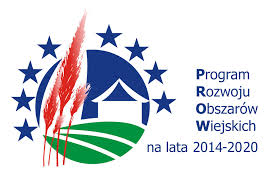 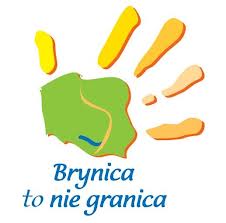 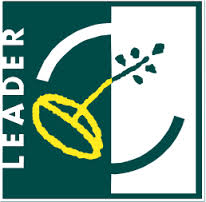 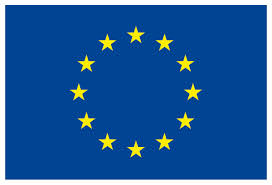 „Europejski Fundusz Rolny na Rzecz Rozwoju Obszarów Wiejskich: Europa inwestująca 
w obszary wiejskie.”Projekt współfinansowany ze środków Unii Europejskiej w ramach działania 19. Wsparcie dla rozwoju lokalnego w ramach inicjatywy LEADER objętego PROW na lata 2014-2020”.-PROJEKT-Załącznik do Uchwały nr XIX/93/2017 
Walnego Zebrania Członków Lokalnej Grupy Działania
 „Brynica to nie granica” z dnia 18  stycznia  2017 r.Procedury wyboru i oceny operacji własnych oraz kryteria wyboru operacji własnych wraz z procedurą ustalania lub zmiany kryteriów w ramach Lokalnej Strategii Rozwoju Lokalnej Grupy Działania „Brynica to nie granica”Kluczowym celem przyjętych procedur wyboru i oceny operacji oraz sposobu ustanawiania kryteriów wyboru jest zapewnienie przejrzystości, obiektywności, demokratyczności oraz jawności podejmowanych decyzji. Oparte na tych zasadach decyzje prowadzić mają do wyboru operacji rozwiązujących wskazane w ramach konsultacji społecznych i określone w LSR problemy,  wypracowane cele ogólne i szczegółowe oraz spełniać w najwyższym stopniu przyjęte wskaźniki produktu, rezultatu i oddziaływania. W konsekwencji procedury te powinny przyczynić się do osiągnięcia szeroko pojętego rozwoju obszarów wiejskich członkowskich gmin, czyli celu będącego ideą założycielską LGD „Brynica to nie granica”.Opracowanie przedstawia generalny kształt procedur i głównych kryteriów wyboru, wynikających z obowiązujących regulacji prawnych dotyczących wdrażania operacji w ramach strategii rozwoju lokalnego kierowanego przez społeczność, objętego Programem Rozwoju Obszarów Wiejskich na lata 2014–2020. Niniejszy dokument należy rozpatrywać i stosować łącznie z Regulaminem Organizacyjnym Rady, który w tym zakresie opisuje zasady zwoływania i organizacji posiedzeń organu decyzyjnego (sposób informowania członków organu o posiedzeniach i zasady dostarczania dokumentów dotyczących spraw podejmowanych na posiedzeniach Rady), zasady powoływania i odwoływania członków organu decyzyjnego, zasady dotyczące zachowania bezstronności i unikania konfliktu interesu wraz z obowiązkiem publikowania protokołów z posiedzeń organu decyzyjnego zawierających informacje o wyłączeniach z procesu decyzyjnego, ze wskazaniem których wniosków wyłączenie dotyczy, zasady w zakresie określania kworum i systemu głosowania, regulacje zapewniające zachowanie parytetu w poszczególnych głosowaniach organu decyzyjnego, gwarantującego, że co najmniej 50% głosów podczas dokonywania wyboru wniosków do dofinansowania, pochodzi od członków, którzy nie są przedstawicielami sektora publicznego, zasady podejmowania decyzji w sprawie wyboru (ocena wniosków, sposób podziału wniosków do oceny pomiędzy członków organu, zasady preselekcji operacji, jeśli dotyczy, zasady dokumentowania oceny), zasady protokołowania posiedzeń organu decyzyjnego, zasady wynagradzania członków organu decyzyjnego oraz opis sposobu udostępniania procedur do wiadomości publicznej. Regulamin Organizacyjny Rady przyjęty jest w drodze uchwały przez Walne Zgromadzenie Członków, po uprzednim opracowaniu zapisów przez Biuro LGD w oparciu o doświadczenia we wdrażaniu LSR na lata 2007-2013, wywiad wśród Członków Rady, Zarządu, lokalnych organizacji i liderów, warsztaty wyjazdowe dla członków LGD oraz upublicznieniu dokumentu na stronie internetowej LGD.Ogólna procedura przyjmowania i obsługi wniosków o dofinansowanie projektów przez LGD „Brynica to nie granica” przewiduje odrębne procedury dla operacji składanych przez podmioty inne niż LGD oraz projekt grantowy i operacje własne.Kwoty wsparcia dla danej operacji określa się z uwzględnieniem przepisów prawa dla poszczególnych programów, z których planowane jest finansowanie LSR. W przypadku PROW 2014-2020 uwzględnia się przepisy rozporządzenia Ministra Rolnictwa i Rozwoju Wsi w sprawie szczegółowych warunków i trybu przyznawania pomocy finansowej w ramach poddziałania „Wsparcie na wdrażanie operacji w ramach strategii rozwoju lokalnego kierowanego przez społeczność” objętego Programem Rozwoju Obszarów Wiejskich na lata 2014 2020 (z późn. zm). Z zapisów powyższego dokumentu wynikają limity przypadające na poszczególne typy beneficjentów i poszczególne typy operacji oraz intensywność wsparcia. W wyniku konsultacji zapisów programu podczas warsztatów wyjazdowych i w ramach procedury konsultacyjnej za pośrednictwem strony internetowej ustalono, że ustalana kwota wsparcia będzie obliczana na podstawie maksymalnych limitów kwotowych i procentowych w nich określonych (limity procentowe i kwotowe będą określały wartości maksymalne, możliwe do uzyskania przez podmiot składający wniosek).Terminy użyte w niniejszej procedurze wyboru i oceny operacji w ramach LSR oznaczają:LSR- oznacza Lokalną Strategię Rozwoju Lokalnej Grupy Działania „Brynica to nie granica”;LGD- oznacza Lokalną Grupę Działania „Brynica to nie granica”;Biuro – oznacza Biuro Lokalnej Grupy Działania „Brynica to nie granica”;Zarząd- oznacza Zarząd Lokalnej Grupy Działania „Brynica to nie granica”;Rada, R LGD -  oznacza Radę Lokalnej Grupy Działania „Brynica to nie granica”;Członek Rady- oznacza Członka Rady Lokalnej Grupy Działania „Brynica to nie granica”;Przewodniczący, Przewodniczący Rady- oznacza Przewodniczącego Rady Lokalnej Grupy Działania „Brynica to nie granica”;Zgłaszający- oznacza osobę/ podmiot zgłaszający LGD zamiar realizacji operacji własnej;Wnioskodawca- oznacza podmiot uprawniony do złożenia wniosku wniosek o udzielenie wsparcia;Wniosek, Wniosek o udzielenie wsparcia, Wniosek o przyznanie pomocy- oznacza wniosek o dofinansowanie realizacji operacji w ramach wdrażania LSR na operację własną;Operacja- oznacza zadanie opisane we wniosku o udzielenie wsparcia;Posiedzenie- oznacza posiedzenie Rady LGD, na którym dokonywana jest ocena operacji lub wybór operacji do dofinansowania;Program, PROW- oznacza Program Rozwoju Obszarów Wiejskich na lata 2014-2020;Regulamin Rady- oznacza Regulamin Organizacyjny Rady Lokalnej Grupy Działania „Brynica to nie granica”;ZW- Zarząd Województwa Śląskiego;Operacja własne- operacja własna, której beneficjentem i realizatorem jest LGD, kluczowa dla osiągnięcia celów LSR i służąca dobru ogółu; ilekroć mowa o operacji, należy przez to rozumieć, stosownie do etapu realizacji niniejszej procedury, zarówno operację projektowaną do realizacji jako operacja własna, operację odpowiadającą swoim zakresem operacji własnej, którą zamierza realizować podmiot inny niż LGD, jak i operację własną wnioskowaną do ZW przez LGD, Rozporządzenie LSR- Rozporządzenie Ministra Rolnictwa i Rozwoju Wsi z dnia 24 września 2015 r. w sprawie szczegółowych warunków i trybu przyznawania pomocy finansowej w ramach poddziałania „Wsparcie na wdrażanie operacji w ramach strategii rozwoju lokalnego kierowanego przez społeczność” objętego Programem Rozwoju Obszarów Wiejskich na lata 2014-2020 (z późn. zm.).Wytyczne – Wytyczne nr 2/1/2016 w zakresie jednolitego i prawidłowego wykonywania przez lokalne grupy działania zadań związanych z realizacją strategii rozwoju lokalnego kierowanego przez społeczność w ramach działania „Wsparcie dla rozwoju lokalnego
 w ramach inicjatywy LEADER” objętego Programem Rozwoju Obszarów Wiejskich na lata 2014 -2020.Zgłoszenie zamiaru realizacji operacji oraz ocenę wniosków w ramach realizacji operacji własnej  przeprowadza się zgodnie z obowiązującymi przepisami prawa, w szczególności w oparciu o:Ustawę z dnia 20 lutego 2015 r. o rozwoju lokalnym z udziałem lokalnej społeczności (Dz. U. poz. 378 z późn. zm.);Rozporządzenie Ministra Rolnictwa i Rozwoju Wsi z dnia 24 września 2015 r. w sprawie szczegółowych warunków i trybu przyznawania pomocy finansowej w ramach poddziałania „Wsparcie na wdrażanie operacji w ramach strategii rozwoju lokalnego kierowanego przez społeczność” objętego Programem Rozwoju Obszarów Wiejskich na lata 2014-2020 (z późn. zm.) ZASADY UDOSTĘPNIANIA PROCEDUR DO WIADOMOŚCI PUBLICZNEJNiniejsze procedury udostępniane są do wiadomości publicznej za pośrednictwem strony internetowej LGD Brynica to nie granica http://www.lgd-brynica.pl/ oraz w Biurze LGD Pyrzowice, ul. Centralna 5, 42-625 OżarowiceOPISOWE PRZEDSTAWIENIE PROCEDURY WYBORU I OCENY OPERACJI WŁASNYCH LGD W RAMACH WDRAŻANIA LSR PRZEZ LOKALNĄ GRUPĘ DZIAŁANIA „BRYNICA TO NIE GRANICA”II.1. 	INFORMACJA O PLANOWANEJ DO REALIZACJI OPERACJI WŁASNEJ1. 	Informację o planowanej do realizacji operacji własnej LGD zamieszcza na swojej stronie internetowej. Informacja obejmuje:a) zakres tematyczny operacji,b) wysokość środków na realizację operacji,c) kryteria wyboru operacji wraz ze wskazaniem minimalnej liczby punktów, której uzyskanie jest warunkiem wyboru operacji,d) informację o terminie i sposobie zgłaszania zamiaru realizacji operacji,e) informację o dokumentach pozwalających na potwierdzenie, że podmiot zgłaszający zamiar realizacji operacji jest uprawniony do wsparcia, tj. spełnia definicję beneficjenta określoną w § 3 rozporządzenia LSR (zgodnie z listą załączników dotyczących identyfikacji beneficjenta, określonych we wniosku o przyznanie pomocy),f)  planowane do osiągnięcia cele i wskaźniki (Wzór nr 1).2. 	LGD obowiązkowo zamieszcza na swojej stronie internetowej informację o planowanej do realizacji operacji własnej z oznaczeniem tej informacji datą - dzień/miesiąc/rok. Jednocześnie LGD zachowuje na swojej stronie internetowej wszystkie informacje o planowanych do realizacji operacjach własnych (archiwum) oraz informacje o nie zgłoszeniu zamiaru realizacji operacji przez potencjalnego wnioskodawcę.II.2. 	ZGŁOSZENIE ZAMIARU REALIZACJI OPERACJI WŁASNEJZgłoszenie zamiaru realizacji operacji własnej należy zgłosić do Biura LGD.Zgłoszenie należy złożyć w formie pisemnej (Wzór nr 2).Zgłoszenie należy złożyć osobiście przez zgłaszającego zamiar realizacji operacji własnej, przez pełnomocnika lub przez osobę upoważnioną do reprezentowania zgłaszającego.Zgłoszenie należy złożyć w terminie 30 dni od dnia zamieszczenia na stronie internetowej LGD informacji o planowanej do realizacji operacji własnej.Pracownik Biura LGD potwierdza przyjęcie zgłoszenia. Potwierdzenie zawiera datę i godzinę złożenia zgłoszenia, liczbę złożonych wraz ze zgłoszeniem załączników oraz jest opatrzone pieczęcią LGD i podpisane przez pracownika Biura przyjmującego zgłoszenie.Pracownik odnotowuje przyjęcie wniosku:- w Zestawieniu złożonych zgłoszeń (Wzór nr 4),- na Karcie weryfikacji złożonych przez zgłaszającego dokumentów (Wzór nr 3). Pracownik Biura nadaje każdemu zgłoszeniu indywidualne oznaczenie (znak sprawy) 
i wpisuje je na zgłoszeniu. Numer ten zostaje odzwierciedlony w zestawieniu złożonych zgłoszeń. II.3. 	PROCEDURA WYCOFANIA ZGŁOSZENIAW terminie 30 dni od dnia zamieszczenia na stronie internetowej LGD informacji o planowanej do realizacji operacji własnej, zgłaszającemu przysługuje prawo do wycofania zgłoszenia. W tym celu powinien on złożyć w Biurze LGD pismo wycofujące, podpisane przez osoby upoważnione do reprezentacji zgłaszającego.Informację o wycofaniu zgłoszeniu odnotowuje się w zestawieniu złożonych projektów. Kopia wycofanego zgłoszenia pozostaje w dokumentacji LGD. Biuro LGD zwraca wycofane zgłoszenie zgłaszającemu (na jego wniosek) bezpośrednio lub korespondencyjnie. Wycofanie zgłoszenia  sprawia, że zgłaszający  znajdzie się w sytuacji sprzed jego złożenia. Zgłoszenie  skutecznie wycofane nie wywołuje żadnych skutków prawnych, a zgłaszający, który złożył, a następnie skutecznie wycofał zgłoszenie, będzie traktowany jakby tego zgłoszenia nie złożył. II.4.  	WERYFIKACJA ZGŁASZAJĄCEGO ZAMIAR REALIZACJI OPERACJI WŁASNEJW przypadku, jeśli w reakcji na informację o planowanej do realizacji operacji własnej zgłoszony został zamiar realizacji operacji własnej w oparciu o złożone przez ten podmiot dokumenty, w ciągu 7 dni od dnia upływu przewidzianego na przyjmowanie zgłoszeń dokonuje się  oceny, czy jest on uprawniony do wsparcia, tj. spełnia definicję beneficjenta określoną w § 3 rozporządzenia LSR. Oceny tej w pierwszej kolejności dokonują pracownicy Biura LGD poprzez weryfikację punktów kontrolnych I-V ujętych w Załączniku nr 2 do Wytycznych (Wzór nr 5).Powyższa ocena musi zostać zatwierdzona przez Radę LGD.Z dokonanej oceny sporządzany jest protokół.Wyniki oceny Biuro przekazuje Zarządowi LGD.Jeżeli przeprowadzona przez pracowników Biura LGD ocena potwierdza, że zamiar realizacji operacji zgłosił podmiot uprawniony do wsparcia, Zarząd LGD:w terminie do 7 dni po zatwierdzeniu oceny przez Radę LGD informuje o tym Zgłaszającego,  orazw terminie 3 miesięcy od dnia doręczenia tej informacji zgłaszającemu ogłasza nabór w zakresie tematycznym wskazanym w informacji o planowanej do realizacji operacji własnej.Informację, o której mowa w punkcie 5a przekazuje się jako skan pisma za pomocą poczty elektronicznej- z opcją potwierdzenia dostarczenia i odczytu wiadomości  (o ile zgłaszający podał adres e-mail), a oryginał pisma listem poleconym, za zwrotnym potwierdzeniem odbioru. (Wzór nr 7)Do ogłoszonego naboru, o którym mowa w  punkcie 5b stosuje się zapisy „Procedury wyboru i oceny operacji oraz kryteria wyboru operacji wraz z procedurą ustalania lub zmiany kryteriów w ramach Lokalnej Strategii Rozwoju Lokalnej Grupy Działania „Brynica to nie granica”.”Jeżeli operacja objęta wnioskiem o przyznanie pomocy złożonym do LGD przez uprawniony podmiot, który uprzednio zgłosił zamiar realizacji operacji nie zostanie wybrana przez LGD do realizacji, wówczas LGD może złożyć do ZW wniosek o przyznanie pomocy na realizację operacji własnej oraz dokumentację , w poparciu o którą podjęła takie rozstrzygnięcie (jeśli został spełniony warunek § 14 rozporządzenia LSR). Wynik tej oceny zostaje zamieszczony na stronie internetowej LGD przy informacji o zamiarze realizacji operacji własnej.Jeżeli przeprowadzona przez pracowników Biura LGD ocena potwierdza, że zamiar realizacji operacji zgłosił podmiot nieuprawniony do wsparcia, Zarząd w terminie nie dłuższym niż 35 dni po upływie terminu przewidzianego na przyjmowanie zgłoszeń na realizację operacji własnej przekazuje Przewodniczącemu Rady LGD:  zestawienie złożonych zgłoszeń wraz ze złożonymi zgłoszeniami zamiaru realizacji operacji  własnej,  wniosek o przyznanie pomocy na realizację operacji własnej celem dokonania oceny.Rada na posiedzeniu  dokonuje zatwierdzenia oceny, czy podmiot jest uprawniony do wsparcia, tj. czy spełnia definicję beneficjenta określoną w § 3 rozporządzenia LSR. Oceny tej Rada dokonuje poprzez weryfikację punktów kontrolnych I-V ujętych w Załączniku nr 2 do Wytycznych. (Wzór nr 5)W sytuacji, gdy przeprowadzona przez Radę LGD ocena zgłoszeń potwierdzi, że zgłaszający zamiar realizacji operacji  własnej nie spełnia warunków dostępu do pomocy, Rada LGD przystępuje do oceny wniosku o przyznanie pomocy na realizację operacji własnej przekazanego Radzie przez LGD. Dla tej oceny stosuje się zapisy pkt II.5 niniejszej procedury.W terminie do 7 dni po dokonaniu przez Radę LGD oceny potwierdzającej, że zgłaszający jest podmiotem nieuprawnionym do wsparcia, Biuro LGD:informuje o tym zgłaszającego (Wzór nr 7),przekazuje do ZW wniosek o przyznanie pomocy na realizację operacji własnej wraz z  dokumentami, w oparciu o które podjęto taką decyzję,zamieszcza wynik dokonanej oceny na stronie internetowej LGD, przy informacji o zamiarze realizacji operacji własnej.II.5.  SPOSÓB POSTĘPOWANIA W SYTUACJI BRAKU ZGŁOSZENIA DO LGD ZAMIARU RELALIZACJI OPERACJI WŁASNEJ PRZEZ PODMIOT UPRAWNIONY DO WSPARCIA INNY NIŻ LGD, Jeżeli w terminie 30 dni od zamieszczenia na stronie internetowej LGD informacji o planowanej do realizacji operacji własnej, żaden inny uprawniony do wsparcia podmiot nie zgłosił zamiaru jej realizacji, LGD może złożyć do  Zarządu  Województwa wniosek o przyznanie pomocy na realizację operacji własnej.Zarząd podejmuje decyzję o przygotowaniu wniosku na realizację operacji własnej. Wniosek ten jest przygotowywany w terminie do 35 dni od dnia upływu terminu przewidzianego na przyjmowanie zgłoszeń na realizację operacji własnej.Wniosek należy przygotować w formie papierowej w dwóch egzemplarzach papierowych oraz w wersji elektronicznej. Przygotowany wniosek na realizację operacji własnej, przekazywany jest Przewodniczącemu Rady.Wnioskodawca dołącza do wniosku oprócz wymaganych dokumentów oświadczenie o wyrażeniu zgody na udostępnienie wniosku wraz z załącznikami Radzie LGD celem zapoznania się z ideą operacji, jej zakresem i celami jeszcze przed dokonaniem oceny zgodności z LSR (Wzór nr 22).Przewodniczący Rady po otrzymaniu wniosku, wyznacza termin posiedzenia Rady w celu dokonania oceny operacji.Rada LGD dokonuje oceny wniosku w terminie 45 dni od dnia upływu terminu przewidzianego na przyjmowanie zgłoszeń na realizację operacji własnej.Członkowie Rady są zobowiązani do zapoznania się z wnioskiem oraz jego załącznikami, przed posiedzeniem Rady LGD.Członkowie Rady zobowiązani są do  zachowania zasady bezstronności podczas wyboru i oceny operacji do dofinansowania w ramach LSR- zgodnie z zapisami zawartymi w Regulaminie Rady.Każdorazowo wybór i ocena operacji przez Radę poprzedzona musi zostać przeprowadzeniem procedury wykluczeń Członków Rady z wyboru i oceny operacji. Członek Rady oceniający daną operację podpisuje Oświadczenie/Deklarację POUFNOŚCI I BEZSTRONNOŚCI stanowiącą załącznik do Regulaminu Rady. Wskazanie operacji w Deklaracji powoduje, że Członek Rady wstrzymuje się od głosowania nad daną operacją.Rada pracuje przy obecności co najmniej połowy Członków, co stanowi quorum, przy czym na poziomie podejmowania decyzji ani władze publiczne, ani żadna z grup interesu nie może posiadać więcej niż 49 % prawa głosu. W  celu weryfikacji przynależności danego Członka Rady do określonej grupy interesu prowadzony jest rejestr grup interesu.Rada na posiedzeniu: dokonuje zatwierdzenia weryfikacji zgłaszającego zamiar realizacji operacji własnej, na Karcie weryfikacji podmiotu zgłaszającego zamiar realizacji operacji (Wzór nr 5), podejmuje uchwałę ws. spełnienia/ nie spełnienia przez zgłaszającego zamiar realizacji operacji własnej, definicji Beneficjenta, o której mowa w § 3 rozporządzenia LSR  (Wzór nr 6). Jeżeli żaden ze zgłaszających zamiar realizacji operacji własnej nie spełnia definicji Beneficjenta, o której mowa w § 3 rozporządzenia LSR, Rada przechodzi do oceny wniosku o przyznanie pomocy na realizację operacji własnej przygotowanego przez LGD, dokonuje oceny zgodności operacji z LSR. Ocena dokonywana jest na Karcie oceny zgodności z LSR (Wzór nr 8), dokonuje oceny operacji według lokalnych kryteriów wyboru. Ocena dokonywana jest  na Karcie oceny operacji wg. lokalnych kryteriów wyboru (Wzory nr 13), ustala kwotę wsparcia, dla operacji ocenionej, która uzyskała minimalną wymaganą liczbę punktów w ocenie według lokalnych kryteriów wyboru wpisując ją na Kartę ustalania kwoty wsparcia (Wzór nr 16), tworzy  listę operacji zgodnej z LSR (Wzór nr 10) lub listę operacji niezgodnej z LSR(Wzór nr 11),  podejmuje uchwałę w sprawie zatwierdzenia listy operacji zgodnej lub niezgodnej  z LSR (Wzór nr 12), podejmuje  uchwałę o wyborze bądź niewybraniu operacji własnej do dofinansowania (Wzór nr 17) tworzy listę operacji wybranej (Wzór nr 18), lub listę operacji niewybranej do dofinansowania (Wzór nr 19), podejmuje uchwałę w sprawie zatwierdzenia listy operacji własnej wybranej lub niewybranej do realizacji w ramach budżetu LSR (Wzór nr 20),W terminie 7 dni po dokonaniu decyzji, Rada informuje LGD o wyniku oceny i wyborze bądź niewybraniu operacji własnej do dofinansowania (Wzór nr 21).Decyzja o wybraniu lub niewybraniu operacji do dofinansowania, podejmowana jest w formie uchwały.W terminie 7 dni od dnia zakończenia wyboru operacji, LGD: publikuje na swojej stronie internetowej listę operacji zgodnej/ niezgodnej z LSR oraz listę operacji wybranej/ niewybranej do realizacji.przekazuje ZW dokumentację z przeprowadzonej procedury związanej z oceną i wyborem operacji własnej. Wraz z dokumentacją LGD przekazuje także dokumentację potwierdzającą, że zamiar realizacji operacji własnej zgłosił podmiot nieuprawniony do wsparcia.Kopie wniosków oraz dokumenty potwierdzające dokonanie wyboru operacji podlegają archiwizacji w LGD. LGD jest zobowiązana przetwarzać dane osobowe z poszanowaniem obowiązków wynikających z przepisów prawa dotyczących przetwarzania danych osobowych, w tym z przepisów ustawy z dnia 29 sierpnia 1997 r. o ochronie danych osobowych (Dz. U. z 2014 r. poz. 1182, z późn. zm.) i wydanych na jej podstawie aktów wykonawczych. Upublicznienie listy rankingowej oznacza, że do złożonych wniosków stosuje się przepisy ustawy z dnia 6 września 2001 r. o dostępie do informacji publicznej (Dz. U. z 2001 r., nr 112, poz. 1198 ze zm.), z zastrzeżeniem wynikającym z art. 5 tejże ustawy, w szczególności ochrony danych osobowych.Wraz ze składanymi dokumentami należy złożyć zestawienie przekazywanych dokumentów wg wzoru, który stanowi Załącznik nr 4 do Wytycznych.W przypadku uznania operacji za niezgodną z LSR, nieuzyskania przez operację minimalnej wymaganej liczby punktów lub ustalenia niższej niż wnioskowana kwoty wsparcia LGD przysługuje prawo wniesienia protestu. Protest wnoszony jest za pośrednictwem LGD i rozpatrywany przez ZW.Postępowanie w sprawie przyznania pomocy prowadzi Zarząd Województwa Śląskiego.II.6. ZATWIERDZENIE WERYFIKACJI ZGŁASZAJĄCEGO ZAMIAR REALIZACJI OPERACJI WŁASNEJ PRZEZ RADĘ Ocena, czy podmiot jest uprawniony do wsparcia, tj. czy spełnia definicję beneficjenta określoną w § 3 rozporządzenia LSR odbywa się na podstawie informacji zawartych w zgłoszeniu oraz  załączonych dokumentów oraz zestawienia złożonych zgłoszeń.Wstępna ocena,  czy podmiot jest uprawniony do wsparcia dokonywana jest w pierwszej kolejności przez Biuro LGD i odbywa się przed posiedzeniem Rady. Wypełnione przez pracowników Biura LGD Karty weryfikacji podmiotu zgłaszającego zamiar realizacji operacji przekazywane są na posiedzenie Rady(Wzór nr 5).4. 	Przed przystąpieniem do głosowania nad zatwierdzeniem Karty weryfikacji podmiotu zgłaszającego zamiar realizacji operacji,  Przewodniczący Rady odczytuje kolejno punkty Karty weryfikacji podmiotu zgłaszającego zamiar realizacji operacji dla poszczególnych zgłoszeń na posiedzeniu. 5.  	Jeśli Rada LGD zgadza się z weryfikacją dokonaną przez pracownika Biura LGD, następuje głosowanie nad zatwierdzeniem karty. Karta zostaje podpisana przez Przewodniczącego.6. 	Jeśli Rada LGD nie zgadza się z weryfikacją dokonaną przez pracownika Biura LGD, Przewodniczący Rady nanosi na nią stanowisko Członków Rady, potwierdzając ważność karty własnoręcznym podpisem7. 	Po odczytaniu każdego z punktów ww. kart Przewodniczący zarządza głosowanie.8. 	Głosowanie odbywa się w głosowaniu jawnym zwykłą większością głosów przy obecności co najmniej połowy Członków Rady uprawnionych do głosowania, z zachowaniem odpowiednich parytetów i sektorów.9. 	Wyniki głosowania ws. spełniania przez zgłaszającego definicji Beneficjenta, o której mowa w § 3 rozporządzenia LSR ogłasza Przewodniczący.10. 	Rada LGD podejmuje uchwałę ws. spełnienia/ nie spełnienia przez zgłaszającego zamiar realizacji operacji własnej, definicji Beneficjenta, o której mowa w § 3 rozporządzenia LSR  (Wzór nr 6)Jeżeli dokonana przez Radę ocena potwierdza, że zamiar realizacji operacji zgłosił podmiot uprawniony do wsparcia, Zarząd LGD:w terminie do 7 dni po zatwierdzeniu oceny informuje o tym zgłaszającego, orazw terminie 3 miesięcy od dnia doręczenia tej informacji zgłaszającemu ogłasza nabór w zakresie tematycznym wskazanym w informacji o planowanej do realizacji operacji własnej.Jeżeli dokonana przez Radę ocena potwierdza, że zamiar realizacji operacji zgłosił podmiot nieuprawniony do wsparcia, Rada LGD  przystępuje do oceny wniosku o przyznanie pomocy na realizację operacji własnej przygotowanego przez LGD.II. 7. ZASADY OCENY ZGODNOŚCI OPERACJI Z LSROcena zgodności operacji z LSR odbywa się na podstawie informacji zawartych we wniosku o udzielenie wsparcia, załączonych dokumentów.Ocena zgodności operacji z LSR obejmuje przede wszystkim ocenę w zakresie:   realizacji przez operację celu ogólnego, szczegółowego, przyczyniania się do osiągnięcia zaplanowanych w LSR wskaźników,    zgodności operacji z Programem Rozwoju Obszarów Wiejskich na lata 2014-2020.Ocena odbywa się podczas posiedzenia Rady LGD. 4. 	W tym celu każdy Członek Rady wypełnia  Kartę oceny zgodności operacji z LSR (Wzór nr  8). 5.    	Karta oceny zgodności operacji  musi być opieczętowana pieczęcią LGD.6. 	Aby operacja spełniała  warunek zgodności z LSR w zakresie realizacji przez operację celów głównych i  szczegółowych przez osiąganie zaplanowanych w LSR wskaźników musi być zgodna z co najmniej 1 celem ogólnym i odpowiadającym mu 1 celem szczegółowym i odpowiadającym mu 1 przedsięwzięciem oraz zakłada osiąganie wskazanych w LSR wskaźników.  W przypadku stwierdzenia błędów i braków w sposobie wypełnienia karty, Przewodniczący wzywa Członka Rady, który wypełnił tę kartę do złożenia wyjaśnień i uzupełnienia  braków. W trakcie wyjaśnień Członek Rady, może na oddanej przez siebie karcie dokonać wpisów w kratkach lub pozycjach pustych, oraz dokonać czytelnej korekty w pozycjach wypełnionych podczas głosowania, stawiając przy tych poprawkach swój podpis.Jeżeli po dokonaniu poprawek i uzupełnień karta nadal zawiera błędy w sposobie wypełniania, zostaje uznana za głos nieważny.Wyniki  głosowania ws. zgodności operacji z LSR ogłasza Przewodniczący.Operacja jest zgodna z LSR, jeśli:  zakłada realizację: jednego celu ogólnego i jednego celu szczegółowego LSR oraz przyczynia się do osiągania zaplanowanych w LSR wskaźników,  jest zgodna z Programem Rozwoju Obszarów Wiejskich na lata 2014-2020.Jeżeli operacja uznana została za zgodną z LSR podlega ocenie wg lokalnych kryteriów wyboru.Jeżeli operacja została uznana za niezgodną z LSR, nie podlega dalszej ocenie, o czym Rada informuje wnioskodawcę na piśmie, podając uzasadnienie dla dokonanej oceny. Od niniejszej decyzji Rady wnioskodawcy przysługuje odwołanie.II.8.	 ZASADY OCENY OPERACJI NA PODSTAWIE KRYTERIÓW WYBORU OPERACJICzłonkowie Rady LGD przystępują do wyboru operacji:spośród operacji, które:są zgodne z LSR (zakładają realizację celów głównych i szczegółowych LSR zgodnych z celami projektu oraz są zgodne z Programem Rozwoju Obszarów Wiejskich)na podstawie lokalnych kryteriów wyboru.Ocena operacji według lokalnych kryteriów wyboru odbywa się na podstawie informacji zawartych we wniosku o udzielenie wsparcia oraz załączonych dokumentów oraz ogólnodostępnej wiedzy Członków Rady (jeśli dotyczy).Ocena odbywa się podczas posiedzenia Rady poprzez wypełnienie przez każdego Członka Rady Karty oceny operacji wg. lokalnych kryteriów wyboru (Wzory nr 13).Karta oceny operacji wg. lokalnych kryteriów wyboru musi być opieczętowana pieczęcią LGD.W ramach dokonywanej oceny w każdym z kryteriów możliwe jest przyznanie jedynie punktów całościowych.Oceny punktowe z każdej karty sumuje się, a następnie dzieli przez liczbę Członków Rady biorących udział w głosowaniu.W trakcie zliczania głosów sekretarz jest zobowiązany sprawdzić, czy łączna ocena punktowa operacji zawarta w pozycji „SUMA PUNKTÓW” została obliczona poprawnie.W przypadku stwierdzenia błędów i braków w sposobie wypełnienia karty, Przewodniczący wzywa Członka Rady, który wypełnił tę kartę do złożenia wyjaśnień i uzupełnienia  braków. W trakcie wyjaśnień Członek Rady, może na oddanej przez siebie karcie dokonać wpisów w kratkach lub pozycjach pustych, oraz dokonać czytelnej korekty w pozycjach wypełnionych podczas głosowania, stawiając przy tych poprawkach swój podpis.Jeżeli po dokonaniu poprawek i uzupełnień karta nadal zawiera błędy w sposobie wypełniania, zostaje uznana za głos nieważny.Wynik głosowania w sprawie oceny operacji według lokalnych kryteriów LGD dokonuje w taki sposób, że sumuje się oceny punktowe wyrażone na kartach stanowiących głosy oddane ważne w pozycji „SUMA PUNKTÓW” i dzieli przez liczbę ważnie oddanych głosów. Wyniki głosowania są spisane na Karcie podsumowującej oceny (Wzór nr 15)Oceny dokonane przez Członków Rady podlegają sprawdzeniu pod kątem istotnych rozbieżności. Za istotną rozbieżność uznaje się ocenę odbiegającą o ponad 50% od średniej arytmetycznej wszystkich ważnych ocen danej operacji. Przyjęto, że w przypadku stwierdzenia przez sekretarza istotnych rozbieżności w ocenach w zakresie punktów przyznanych operacji, wzywa on Członków Rady, którzy dokonywali danej oceny, do złożenia wyjaśnień i dokonania ewentualnej korekty. W przypadku, gdy nadal istnieją istotne rozbieżności, ocenę istotnie rozbieżną uznaje się za nieważną. Odpowiednia adnotacja odnośnie przypadków wyjaśniania istotnych rozbieżności w ocenach operacji musi się znaleźć w protokole z posiedzenia Rady. Po ewentualnym odrzuceniu ocen uznanych za istotnie rozbieżne, ponownie ustala się średnią arytmetyczną wszystkich ważnych ocen danej operacji. Wyniki głosowania ogłasza Przewodniczący.Jeśli operacja nie uzyskała minimalnej wymaganej liczby punktów w ocenie operacji na podstawie lokalnych kryteriów wyboru, Rada informuje o tym LGD na piśmie, podając uzasadnienie dla dokonanej oceny. Od niniejszej decyzji Rady, LGD przysługuje prawo złożenia protestu.II.9.  	ZASADY USTALANIA KWOTY WSPARCIA NA OPERACJE WŁASNE REALIZOWANE W RAMACH WDRAŻANIA LSRUstalenie kwoty wsparcia w ramach procesu wyboru i oceny operacji odbywa się poprzez:Zastosowanie wskazanej w LSR intensywności pomocy określonej dla danej grupy beneficjentów.Zastosowanie wskazanej w LSR lub ogłoszeniu naboru wniosków maksymalnej kwoty wsparcia.Przy ustalaniu kwoty wsparcia Rada może dodatkowo przeprowadzić weryfikację kwalifikowalności kosztów wskazanych we wniosku. W razie stwierdzenia nie kwalifikowalności danego kosztu, kwota pomocy ulega odpowiedniemu zmniejszeniu.W przypadku, gdy kwota pomocy określona we wniosku o przyznanie pomocy przez LGD będzie przekraczać:Kwotę pomocy ustaloną przez LGD, lubMaksymalną kwotę pomocy określoną w § 15 rozporządzenia LSR, lubDostępne dla beneficjenta limity (pozostający do wykorzystania limit na beneficjenta w okresie programowania 2014-2020)- Rada LGD dokonuje ustalenia kwoty wsparcia przez odpowiednie zmniejszenie kwoty pomocy.Ustalenie kwoty wsparcia odbywa się na podstawie jednej wspólnej dla wszystkich Członków Rady Karty ustalenia kwoty wsparcia. (Wzór nr 16.)Wysokość pomocy przyznanej na jedną operację własną LGD nie może przekroczyć 50 tys. złotychKarta ustalania kwoty wsparcia  musi być opieczętowana pieczęcią LGDGłosowanie odbywa się w głosowaniu jawnym zwykłą większością głosów przy obecności co najmniej połowy Członków Rady uprawnionych do głosowania, z zachowaniem odpowiednich parytetów i sektorów.Kwotę uważa się za ustaloną, jeżeli w wyniku głosowania, uzyskała ona zwykłą większość głosów „ZA”.Przewodniczący ogłasza wyniki oceny i odnotowuje je na Karcie ustalania kwoty wsparcia.Od decyzji Rady w zakresie ustalenia dla operacji kwoty wsparcia niższej  niż wnioskowana, LGD przysługuje prawo złożenia protestu.WZORY DOKUMENTÓW STANOWIĄCYCH ZAŁĄCZNIKI DO PROCEDUR KONKURSOWYCHWzór nr 1.  Planowane do osiągnięcia w wyniku operacji cele ogólne, szczegółowe, przedsięwzięcia oraz zakładane do osiągnięcia wskaźniki.Wzór nr 2. Zgłoszenie zamiaru realizacji operacji własnej.INSTRUKCJA WYPEŁNIANIA KARTY:- Pola zaciemnione wypełnia pracownik Biura LGD - Pola białe wypełnia osoba składająca dokumenty- Karta powinna być wypełniona w sposób czytelnyWzór nr 3.  Karta weryfikacji złożonych przez  zgłaszającego dokumentów.                        INSTRUKCJA WYPEŁNIANIA KARTY:- Pola zaciemnione wypełnia pracownik Biura LGD - Pola białe wypełnia osoba składająca dokumenty- Kartę należy wypełnić piórem, długopisem  lub cienkopisem- Karta powinna być wypełniona w sposób czytelnyWzór nr 4. Zestawienie złożonych zgłoszeń.INSTRUKCJA WYPEŁNIANIA KARTY:- Karta powinna być wypełniona w sposób czytelny- Kartę uzupełnia pracownik Biura LGDWzór nr 5. Karta weryfikacji podmiotu zgłaszającego zamiar realizacji operacji.INSTRUKCJA WYPEŁNIANIA KARTY:- Pola zaciemnione oraz pola białe pod „Weryfikacja. Pracownik Biura LGD” wypełnia pracownik Biura LGD - Pola białe pod „Weryfikacja.  Rada LGD” wypełnia Przewodniczący R LGD- Pola „Wynik weryfikacji zgłaszającego zamiar realizacji operacji własnej przeprowadzonej przez pracownika Biura LGD ” wypełnia pracownik Biura LGD- Pola „Wynik głosowania  Rady LGD w sprawie uznania podmiotu zgłaszającego jako uprawnionego/ nieuprawnionego do wsparcia” wypełnia Przewodniczący R LGD- Kartę należy wypełnić piórem, długopisem  lub cienkopisem- Karta powinna być wypełniona w sposób czytelnyWzór nr 6.  Uchwała ws. spełnienia/ nie spełnienia przez zgłaszającego zamiar realizacji operacji własnej definicji Beneficjenta, o której mowa w § 3 rozporządzenia LSR.UCHWAŁA NR ………….Rady Lokalnej Grupy Działania „Brynica to nie granica” z dnia ………..w sprawie spełnienia/ nie spełnienia przez zgłaszającego realizacji operacji własnej definicji Beneficjenta, o której mowa w § 3 rozporządzenia LSR Na  podstawie § 9 ust. 2  Regulaminu Organizacyjnego Lokalnej Grupy Działania „Brynica to nie granica”                             
 Rada LGD uchwala, co następuje:§ 1W dniu ………. Rada dokonała oceny zgłoszenia zamiaru realizacji operacji własnej p.n. (tytuł operacji zgodny z tytułem podanym na zgłoszeniu) złożonego przez (imię i nazwisko lub nazwa zgłaszającego, miejsce zamieszkania lub miejsce działalności, PESEL lub REGON, NIP), które wpłynęło w wyniku zamieszczenia na stronie internetowej LGD www.lgd-brynica.pl informacji o planowanej do realizacji operacji własnej, w ramach Działania „Wsparcie dla rozwoju lokalnego w ramach inicjatywy LEADER” .W głosowaniu poprzez wypełnienie i oddanie Karty weryfikacji podmiotu zgłaszającego zamiar realizacji operacji Rada uznała, że podmiot zgłaszający zamiar realizacji operacji własnej spełnia/ nie spełnia definicji Beneficjenta, o której mowa w § 3 rozporządzenia LSR.§ 3Wykonanie uchwały powierza się Przewodniczącemu Rady LGD.§ 4Uchwała wchodzi w życie z dniem podjęcia.	Przewodniczący Rady LGDWzór nr 7.  Wzór pisma informującego zgłaszającego o tym, że jest/ nie jest podmiotem uprawnionym do wsparcia.Pyrzowice, dn. ……………………L.dz.								Pani/Pan*                                              					……………………..									adres								……………………..	 Nr zgłoszenia: …………………….Informujemy, iż w dniu ………………. odbyło się posiedzenie Rady Lokalnej Grupy Działania  „Brynica to nie granica”, na którym Członkowie Rady dokonali oceny  zgłoszenia zamiaru realizacji operacji własnej  złożonego przez ……………………… w ramach celu szczegółowego ……………………………………….Rada uznała, że podmiot zgłaszający zamiar realizacji operacji własnej,  spełnia/ nie spełnia definicji Beneficjenta, o której mowa w § 3 rozporządzenia LSR, tym samym jest/ nie jest uprawniony do wsparcia. Jednocześnie informujemy, że w terminie 3 miesięcy od dnia doręczenia niniejszego pisma, LGD ogłosi nabór w  zakresie tematycznym zamieszczonym w informacji o planowanej do realizacji operacji własnej.*											Z poważaniem*jeśli przeprowadzona przez LGD ocena potwierdza, że zamiar realizacji operacji zgłosił podmiot uprawniony do wsparciaWzór nr 8. Karta oceny zgodności operacji z LSR.  INSTRUKCJA WYPEŁNIANIA KARTY:- Pola zaciemnione wypełnia Biuro LGD przed rozpoczęciem procesu oceny- Pola białe wypełnia Członek Rady LGD biorący udział w ocenie zgodności- Kartę należy wypełnić piórem lub długopisem, lub cienkopisem- Ocena zgodności polega na wpisaniu znaku „x” w kratce po prawej stronie przy wybranej - Dla ważności głosu niezbędne jest wypełnienie wszystkich pól białych. Wzór nr 9. Karta weryfikacji wypełnionej karty oceny zgodności operacji z LSR.INSTRUKCJA WYPEŁNIANIA KARTY:- Pola zaciemnione wypełnia Biuro LGD przed rozpoczęciem procesu weryfikacji- Pola białe wypełnia weryfikujący kartę oceny- Karta oceny może zostać uznana za ważną (poprawnie wypełnioną) tylko jeżeli odpowiedź na wszystkie pytania została udzielona „tak”Wzór nr 10.  Lista operacji zgodnej z LSR.Lista operacji zgodnej z LSR w ramach Lokalnej Strategii Rozwoju Lokalnej Grupy Działania „Brynica to nie granica” 
w ramach przeprowadzonej oceny operacji własnej
w zakresie Przedsięwzięcia (nr i nazwa przedsięwzięcia).INSTRUKCJA WYPEŁNIANIA KARTY:- Pola zaciemnione wypełnia Biuro LGD - Pola białe wypełnia sekretarz zebrania R LGDPrzewodniczący Rady LGDWzór nr 11.  Lista operacji niezgodnej z LSR.Lista operacji niezgodnej z LSR w ramach Lokalnej Strategii Rozwoju Lokalnej Grupy Działania „Brynica to nie granica” 
w ramach przeprowadzonej oceny operacji własnej
w zakresie Przedsięwzięcia (nr i nazwa przedsięwzięcia).INSTRUKCJA WYPEŁNIANIA KARTY:- Pola zaciemnione wypełnia Biuro LGD - Pola białe wypełnia sekretarz zebrania R LGD Przewodniczący Rady LGDWzór nr 12. Uchwała Rady LGD w sprawie zatwierdzenia listy operacji zgodnej/ niezgodnej  z LSR.UCHWAŁA NR ………….Rady  Lokalnej Grupy Działania„Brynica to nie granica”z dnia ………..w sprawie  zatwierdzenia listy operacji zgodnych/ niezgodnych z LSR Na  podstawie § 9 ust. 2  Regulaminu Organizacyjnego Rady Lokalnej Grupy Działania „Brynica to nie granica”                             
Rada LGD uchwala:§ 1Zatwierdzić listę operacji zgodnej/ niezgodnej z LSR w wyniku oceny operacji własnej w ramach Działania „Wsparcie dla rozwoju lokalnego w ramach inicjatywy LEADER” (nazwa przedsięwzięcia), stanowiącą załącznik do niniejszej uchwały.§ 2Wykonanie uchwały powierza się Przewodniczącemu Rady LGD.§ 3Uchwała wchodzi w życie z dniem podjęcia.								Przewodniczący Rady LGDWzór nr 13.  Karta oceny operacji wg. lokalnych kryteriów wyboru – dla celu ogólnego 
Wzmocnienie kapitału społecznego w kształtowaniu i rozwoju obszaru LGD.INSTRUKCJA WYPEŁNIANIA KARTY:- Pola zaciemnione wypełnia Biuro LGD, pola białe wypełnia oceniający- Pola białe wypełnia Członek R LGD biorący udział w ocenie zgodności wg. lokalnych kryteriów wyboru- Kartę należy wypełnić piórem, długopisem  lub cienkopisem.- Wszystkie rubryki muszą być wypełnione. - W punktach od 1.1 do 1.6  1.8 należy wpisać przyznaną liczbę punktów- Nie wpisanie imienia, nazwiska, miejsca, daty i czytelnego podpisu skutkuje nieważnością kartyWzór nr 14. Karta weryfikacji wypełnionej karty oceny operacji wg. lokalnych kryteriów wyboru.INSTRUKCJA WYPEŁNIANIA KARTY:- Pola zaciemnione wypełnia Biuro LGD przed rozpoczęciem procesu weryfikacji- Pola białe wypełnia weryfikujący kartę oceny- Karta oceny może zostać uznana za ważną (poprawnie wypełnioną) tylko jeżeli odpowiedź na wszystkie pytania została udzielona „tak”Wzór nr 15.  Karta podsumowująca oceny.INSTRUKCJA WYPEŁNIANIA KARTY:- Pola zaciemnione wypełnia Biuro LGD przed rozpoczęciem procesu weryfikacji- Pola białe wypełnią sekretarze posiedzenia- Kolumna „Imię i nazwisko Członka  Rady LGD” zawiera listę członków obecnych na posiedzeniu;- Kolumna „Suma punktów Członków  Rady LGD” zawiera sumę punktów przeniesioną z indywidualnych kart oceny Członków R LGD.- Następnie należy zsumować punkty wszystkich członków- Zsumowane punkty dzielimy prze liczbę członków biorących udział w posiedzeniu, co daje średnią ocenę operacji.Wzór nr 16.  Karta ustalenia kwoty wsparcia.INSTRUKCJA WYPEŁNIANIA KARTY:- Pola zaciemnione wypełnia Biuro LGD - Pola białe wypełnia Przewodniczący  R LGDWyniki głosowania:……..głosów „ZA”……..głosów „PRZECIW”……..głosów „WSTRZYMUJĄCYCH SIĘ”Wzór nr 17. Uchwała Rady LGD w sprawie wyboru operacji własnej do dofinansowania w ramach budżetu LGD.UCHWAŁA NR ………….Rady Lokalnej Grupy Działania „Brynica to nie granica” z dnia ………..w sprawie wyboru operacji  własnej do dofinansowania w ramach budżetu LGD Na  podstawie § 9 ust. 2 oraz  § 18  Regulaminu Organizacyjnego Lokalnej Grupy Działania „Brynica to nie granica”                             
 Rada LGD uchwala, co następuje:§ 1W dniu ………. Rada dokonała oceny projektu p.n. (tytuł operacji zgodny z tytułem podanym na wniosku) złożonego przez (imię i nazwisko lub nazwa wnioskodawcy, miejsce zamieszkania lub miejsce działalności, PESEL lub REGON , NIP) na kwotę pomocy (kwota pomocy o jaką ubiega się wnioskodawca zgodna z kwotą podaną we wniosku) w  ramach Działania „Wsparcie dla rozwoju lokalnego w ramach inicjatywy LEADER” dla operacji własnej, która odpowiada warunkom przyznania pomocy w ramach celu szczegółowego (nazwa celu szczegółowego). W głosowaniu poprzez wypełnienie i oddanie Karty oceny zgodności operacji z LSR Rada uznała, że operacja jest/ nie jest zgodna z Lokalną Strategią Rozwoju.W głosowaniu poprzez wypełnienie tabeli zawartej na Karcie oceny operacji wg lokalnych kryteriów wyboru, operacja uzyskała………. punktów.W głosowaniu poprzez wypełnienie Karty ustalenia kwoty wsparcia Rada uznała, że prawidłowo określona kwota wsparcia powinna wynosić ………..zł*.  Intensywność wsparcia wynosi……….%. Rada dokonała ustalenia kwoty wsparcia przez odpowiednie zmniejszenie kwoty pomocy, w wyniku ……….*§ 2Na podstawie dokonanej oceny zgodności operacji z LSR, oceny operacji wg lokalnych kryteriów wyboru oraz limitu dostępnych środków w ramach działania w kwocie………. zł. Rada stwierdza wybór/ niewybranie operacji, o której mowa w § 1, oznaczonej przez LGD nr……….do dofinansowania w ramach budżetu LGD. Operacja mieści/ nie mieści się w limicie środków przeznaczonym na realizację operacji własnej.*§ 3Wykonanie uchwały powierza się Przewodniczącemu Rady LGD.§ 4Uchwała wchodzi w życie z dniem podjęcia.							Przewodniczący Rady LGD* niewłaściwe skreślić lub  jeśli któryś z zapisów nie dotyczy danej operacjiWzór nr 18. Lista operacji  wybranej do dofinansowania w ramach budżetu LGD.Lista operacji wybranej do dofinansowaniaw ramach Lokalnej Strategii Rozwoju Lokalnej Grupy Działania „Brynica to nie granica” 
w ramach przeprowadzonej oceny operacji własnej
w zakresie Przedsięwzięcia (nr i nazwa przedsięwzięcia).LIMIT ŚRODKÓW NA REALIZACJĘ OPERACJI WŁASNEJ: 	INSTRUKCJA WYPEŁNIANIA KARTY:- Pola zaciemnione wypełnia Biuro LGD - Pola białe wypełnia sekretarz zebrania R LGDPrzewodniczący Rady LGDWzór nr 19. Lista operacji  niewybranej do dofinansowania w ramach budżetu LGD.Lista operacji niewybranej do dofinansowaniaw ramach Lokalnej Strategii Rozwoju Lokalnej Grupy Działania „Brynica to nie granica” 
w ramach przeprowadzonej oceny operacji własnej
w zakresie Przedsięwzięcia (nr i nazwa przedsięwzięcia).INSTRUKCJA WYPEŁNIANIA KARTY:- Pola zaciemnione wypełnia Biuro LGD - Pola białe wypełnia sekretarz zebrania R LGDPrzewodniczący Rady LGDWzór nr 20. Uchwała Rady LGD w sprawie zatwierdzenia listy operacji wybranej/ niewybranej  do dofinansowania w ramach budżetu LGD.UCHWAŁA NR ………….Rady  Lokalnej Grupy Działania„Brynica to nie granica”z dnia ………..w sprawie zatwierdzenia listy operacji wybranej/ niewybranej do dofinansowania  w ramach budżetu LGD Na  podstawie § 9 ust. 2 oraz  § 18  Regulaminu Organizacyjnego Rady Lokalnej Grupy Działania „Brynica to nie granica”                             
Rada LGD uchwala:§ 1Zatwierdzić listę  operacji wybranej/ niewybranej do dofinansowania w ramach budżetu LGD w ramach Działania „Wsparcie dla rozwoju lokalnego w ramach inicjatywy LEADER” dla operacji własnej, która odpowiada warunkom przyznania pomocy w ramach celu szczegółowego (nazwa celu szczegółowego, nazwa przedsięwzięcia), stanowiącą załącznik do niniejszej uchwały.§ 2Wykonanie uchwały powierza się Przewodniczącemu Rady LGD.§ 3Uchwała wchodzi w życie z dniem podjęcia.								Przewodniczący Rady LGDWzór nr  21. Wzór pisma informującego o zakwalifikowaniu/ nie zakwalifikowaniu projektu do operacji wybranej do dofinansowania w ramach budżetu LGD.Pyrzowice, dn. ……………………L.dz.								Pani/Pan*                                              					……………………..									adres								……………………..	 Nr wniosku: …………………….Informujemy, iż w dniu ………………. odbyło się posiedzenie Rady Lokalnej Grupy Działania  „Brynica to nie granica”, na którym Członkowie Rady dokonali oceny złożonego przez ……………………… wniosku o przyznanie pomocy na realizację operacji własnej p.n. ………………………  w ramach celu szczegółowego ……………………………………….w ramach przedsięwzięcia ……………………………………….	Wyżej wymieniona   operacja została uznana za zgodną/ niezgodną z LSR, uzyskała ………. punktów a ustalona przez Radę kwota wsparcia jest/ nie jest zgodna z kwotą wnioskowaną (……………….zł)*. Operacja została/ nie została zakwalifikowana do operacji  wybranej do dofinansowania w ramach budżetu LGD (Lista operacji  wybranej do dofinansowania w ramach budżetu LGD w załączeniu )*. Rada dokonała ustalenia kwoty wsparcia przez odpowiednie zmniejszenie kwoty pomocy do wysokości……………zł*	Od decyzji Rady LGD przysługuje  wniesienie protestu.  Protest wnosi się w terminie 7 dni od dnia doręczenia informacji. Protest jest wnoszony za pośrednictwem LGD i rozpatrywany przez zarząd województwa. Adres Biura LGD: Pyrzowice ul. Centralna 5.	Protest przysługuje podmiotowi ubiegającemu się o wsparcie od:1) negatywnej oceny zgodności operacji z LSR albo2) nieuzyskania przez operację minimalnej liczby punktów, albo3) ustalenia niższej niż wnioskowana kwoty wsparcia.                                                                                            Z poważaniem* niewłaściwe skreślić Wzór  22.  Oświadczenie o wyrażeniu zgody na udostępnienie wniosku wraz z załącznikami Radzie LGD celem zapoznania się z ideą operacji, jej zakresem i celami jeszcze przed dokonaniem oceny zgodności z LSR.……………………………………….……………………………………….……………………………………….   Dane wnioskodawcyOŚWIADCZENIE Ja niżej podpisany/a …………………………………………………………………………………….                                     imię i nazwisko upoważnionego przedstawiciela wnioskodawcywyrażam zgodę na udostępnienie wniosku dotyczącego operacji 
……………………………………………………………………………………………………………………………………………………….tytuł operacjiwraz z załącznikami Radzie LGD „Brynica to nie granica” celem zapoznania się z ideą operacji, jej zakresem i celami.………………………………………………………		………………………………………………………       Miejscowość i data 					 Czytelny podpis wnioskodawcyLOKALNE KRYTERIA WYBORU OPERACJILokalne kryteria wyboru operacji uwzględniają wymogi określone w PROW na lata 2014-2020 oraz RPO WSL na lata 2014-2020. Kryteria wypracowane zostały podczas trzydniowych warsztatów wyjazdowych dla członków LGD, w których uczestniczyło ponad 50 osób. Tam także wypracowane zostały podstawowe elementy monitoringu i ewaluacji realizacji Strategii, które znalazły zastosowanie także w procedurze zmiany kryteriów wyboru. Zapisy dotyczące propozycji kryteriów opierały się o analizę obszaru LGD a także powiązane zostały z przyjętymi celami i wskaźnikami. Wszystkie opracowane kryteria wyboru operacji są mierzalne i adekwatne do analizy SWOT, czyli do analizy lokalnych potrzeb obszaru objętego niniejszym opracowaniem oraz zakresu możliwej do otrzymania pomocy. Kryteria jakościowe (Innowacyjność, Związanie projektu z poprawą jakości życia mieszkańców na terenach wiejskich) zawierają szczegółowy opis wskazujący wymagania konieczne do ich spełnienia a kryteria mierzalne zawierają jasny opis warunkujący otrzymanie określonej liczby punktów. Percepcja i zastosowanie przyjętych rozwiązań (przyznawana punktacja, opis kryteriów, warunki ich osiągnięcia) nie budzą wątpliwości, co zostało omówione i skonsultowane w czasie warsztatów wyjazdowych. Kryteria zostały następnie upublicznione na stronie LGD z jednoczesnym zaproszeniem partnerów LGD do ich konsultowania i wnoszenia uwag i zastrzeżeń. W toku tak przeprowadzonego wyboru ustalone zostały następujące kryteria wyboru: Zasoby, doświadczenie i kwalifikacje  Doświadczenie wnioskodawcy; Kwalifikacje i zasoby Wnioskodawcy; Innowacyjność projektu; Projekty związane z agroturystyką turystyką; Wysokość wnioskowanej pomocy; Miejsce realizacji projektu; Projekt związany z poprawą jakości życia mieszkańców na terenach wiejskich; Liczba nowych miejsc pracy utworzonych w wyniku realizacji projektu w sektorze usług; Zdolność wnioskodawcy do zapewnienia finansowania projektu; Poziom zaangażowania społeczności lokalnej; Zasięg oddziaływania projektu; Projekt skierowany do grup defaworyzowanych; Konsultacja wniosku o dofinansowanie operacji z biurem LGD; Okres realizacji operacji do jednego roku od dnia zawarcia umowy o dofinansowanie. Innowacyjność zdefiniowana została jako działanie oryginalne w skali lokalnej – tj.: - wykorzystujące nie praktykowane dotąd lokalnie rozwiązania technologiczne czy zastosowane materiały, - planowane innowacyjne, dotąd nie wdrażane lokalnie procesy społeczne, rozwiązania organizacyjne, innowacyjne metody rozwiązania problemów,- rozwiązania wykorzystujące lokalne zasoby i lokalny potencjał.Wszystkie opracowane lokalne kryteria wyboru operacji są mierzalne, adekwatne do analizy SWOT lub mierzalne i adekwatne. Zgodnie z dobrą praktyką i wymogami określonymi w dokumentach opisujących sposób wdrażania LSR powszechnym i obowiązującym mechanizmem stosowania lokalnych kryteriów oceny w LGD „Brynica to nie granica” jest mechanizm stosowania tych samych kryteriów w całym procesie wyboru w ramach danego naboru. Weryfikacji poddane zostaną Karta oceny operacji wg. lokalnych kryteriów wyboru (Wzór  nr 13) – złożone przez oceniających te projekty Członków Rady. Ponadto przed procesem oceny wniosków o dofinansowanie operacji pod kątem zgodności z LSR  oraz według kryteriów wyboru zawartych w LSR Członkowie Rady zostaną poinstruowani o zakresach stosowanych kryteriów w ramach realizacji poszczególnych celów ogólnych zawartych w LSR. Takie działanie zawarte zostało w procedurach wyboru operacji.Każdy projekt złożony w ramach danego konkursu aby otrzymać dofinansowanie musi uzyskać  w wyniku oceny  Rady minimum dwanaście 14 punktów wg  kryteriów wyznaczonych dla poszczególnych celów ogólnychPoniżej przedstawiono zestawienie opisujące wszystkie kryteria wyboru operacji a następnie przypisano poszczególne kryteria do celów ogólnych wynikających z analizy SWOT. ZESTAWIENIE WSZYSTKICH LOKALNYCH KRYTERIÓW WYBORU OPERACJI WRAZ Z PRZYPISANIEM ICH DO CELU OGÓLNEGO 3W RAMACH KTÓREGO REALIZOWANA BĘDZIE OPERACJA WŁASNAPROCEDURA ZMIANY KRYTERIÓWZgodnie z „Zasadami realizacji instrumentu Rozwój lokalny kierowany przez społeczność”, propozycja kryteriów wyboru operacji opracowana przez LGD będzie podlegać ocenie komisji wybierającej w trakcie konkursu na wybór LSR, a ich każdorazowa zmiana będzie wymagała akceptacji SW.W związku z powyższym LSR przewidziało skonsultowaną w ramach partycypacyjnego uczestnictwa lokalnej społeczności w kształtowaniu treści i założeń LSR ścieżkę zmiany lokalnych kryteriów.Zmiany kryteriów dokonuje Walne Zebranie Członków na wniosek Rady LGD, Zarządu lub co najmniej ½ członków Lokalnej Grupy Działania „Brynica to nie granica”.Uprawnieni zgłaszają pisemną propozycję zmian wraz ze szczegółowym uzasadnieniem do Zarządu LGD. Propozycje zmian rozpatrywane są na najbliższym Walnym Zebraniu Członków.W przypadku wprowadzenia zmiany lokalnych kryteriów wyboru będą one obowiązywać dla konkursów ogłoszonych po dniu zatwierdzenia zmian.Konieczność zmian lokalnych kryteriów wyboru wynikać powinna z procesu monitoringu i ewaluacji wdrażanej LSR. Kroki postępowania w związku z odnotowanymi problemami korzystania z lokalnych kryteriów ocen sprowadzają się do oceny rozbieżności pomiędzy założeniami a osiągniętymi rezultatami (problemy ze stosowaniem kryteriów, utrudniony wybór beneficjentów), poszukiwaniem i określeniem przyczyn zaistniałej sytuacji (kryteria zbyt ogólne, niedookreślone, zbyt powszechne), określeniem sposobu i instrumentów interwencji (zmiana kryteriów), prezentacja propozycji na forum Walnego Zebrania Członków, oraz przeprowadzenie działań naprawczych (akceptacja Zarządu Województwa, decyzja Walnego Zebrania Członków i wdrożenie zmienionych kryteriów).PLANOWANE DO OSIĄGNIĘCIA W WYNIKU OPERACJI CELE OGÓLNE, SZCZEGÓŁOWE, PRZEDSIĘWZIĘCIA ORAZ ZAKŁADANE DO OSIĄGNIĘCIA WSKAŹNIKIPLANOWANE DO OSIĄGNIĘCIA W WYNIKU OPERACJI CELE OGÓLNE, SZCZEGÓŁOWE, PRZEDSIĘWZIĘCIA ORAZ ZAKŁADANE DO OSIĄGNIĘCIA WSKAŹNIKIPLANOWANE DO OSIĄGNIĘCIA W WYNIKU OPERACJI CELE OGÓLNE, SZCZEGÓŁOWE, PRZEDSIĘWZIĘCIA ORAZ ZAKŁADANE DO OSIĄGNIĘCIA WSKAŹNIKIPLANOWANE DO OSIĄGNIĘCIA W WYNIKU OPERACJI CELE OGÓLNE, SZCZEGÓŁOWE, PRZEDSIĘWZIĘCIA ORAZ ZAKŁADANE DO OSIĄGNIĘCIA WSKAŹNIKIPLANOWANE DO OSIĄGNIĘCIA W WYNIKU OPERACJI CELE OGÓLNE, SZCZEGÓŁOWE, PRZEDSIĘWZIĘCIA ORAZ ZAKŁADANE DO OSIĄGNIĘCIA WSKAŹNIKIPLANOWANE DO OSIĄGNIĘCIA W WYNIKU OPERACJI CELE OGÓLNE, SZCZEGÓŁOWE, PRZEDSIĘWZIĘCIA ORAZ ZAKŁADANE DO OSIĄGNIĘCIA WSKAŹNIKIPLANOWANE DO OSIĄGNIĘCIA W WYNIKU OPERACJI CELE OGÓLNE, SZCZEGÓŁOWE, PRZEDSIĘWZIĘCIA ORAZ ZAKŁADANE DO OSIĄGNIĘCIA WSKAŹNIKINUMER INFORMACJI O PLANOWANEJ DO REALIZACJI OPERACJI WŁASNEJ:NUMER INFORMACJI O PLANOWANEJ DO REALIZACJI OPERACJI WŁASNEJ:NUMER INFORMACJI O PLANOWANEJ DO REALIZACJI OPERACJI WŁASNEJ:NUMER INFORMACJI O PLANOWANEJ DO REALIZACJI OPERACJI WŁASNEJ:NUMER INFORMACJI O PLANOWANEJ DO REALIZACJI OPERACJI WŁASNEJ:TERMIN ZGŁASZANIA ZAMIARU REALIZACJI OPERACJI:TERMIN ZGŁASZANIA ZAMIARU REALIZACJI OPERACJI:TERMIN ZGŁASZANIA ZAMIARU REALIZACJI OPERACJI:TERMIN ZGŁASZANIA ZAMIARU REALIZACJI OPERACJI:TERMIN ZGŁASZANIA ZAMIARU REALIZACJI OPERACJI:Cel ogólny LSRCel ogólny LSRCel ogólny LSRCel ogólny LSRCel ogólny LSRCel ogólny LSRCel ogólny LSRCel ogólny LSRCel ogólny LSRCel (cele) szczegółowe LSRCel (cele) szczegółowe LSRCel (cele) szczegółowe LSRCel (cele) szczegółowe LSRCel (cele) szczegółowe LSRCel (cele) szczegółowe LSRCel (cele) szczegółowe LSRCel (cele) szczegółowe LSRCel (cele) szczegółowe LSRPrzedsięwzięciaPrzedsięwzięciaPrzedsięwzięciaPrzedsięwzięciaPrzedsięwzięciaPrzedsięwzięciaPrzedsięwzięciaPrzedsięwzięciaPrzedsięwzięciaWskaźnikWskaźnikWskaźnikWskaźnikWskaźnikWskaźnikWskaźnikWskaźnikWskaźnikLp.Nazwa wskaźnika ujętego w LSRNazwa wskaźnika ujętego w LSRJedn. miaryWartość wskaźnika z LSRWartość wskaźnika z LSRWartość zrealizowanych wskaźników z LSRWartość wskaźnika planowana do osiągnięcia w związku z realizacją operacjiWartość wskaźnika z LSR pozostająca do realizacji12345ZGŁOSZENIE ZAMIARU REALIZACJI 
OPERACJI WŁASNEJZGŁOSZENIE ZAMIARU REALIZACJI 
OPERACJI WŁASNEJZGŁOSZENIE ZAMIARU REALIZACJI 
OPERACJI WŁASNEJZGŁOSZENIE ZAMIARU REALIZACJI 
OPERACJI WŁASNEJNazwa podmiotu zgłaszającego Nazwa podmiotu zgłaszającego Adres podmiotu zgłaszającegoAdres podmiotu zgłaszającegoForma prawna podmiotuForma prawna podmiotuOsoba upoważniona do reprezentowaniaOsoba upoważniona do reprezentowaniaNr  i nazwa celu ogólnego, w ramach którego podmiot zgłasza realizację operacjiNr  i nazwa celu ogólnego, w ramach którego podmiot zgłasza realizację operacjiNr C.O.Nr C.O.Nr  i nazwa celu ogólnego, w ramach którego podmiot zgłasza realizację operacjiNr  i nazwa celu ogólnego, w ramach którego podmiot zgłasza realizację operacjiNazwa C.O.Nazwa C.O.Nr i nazwa celu szczegółowego, w ramach którego podmiot zgłasza realizację operacjiNr i nazwa celu szczegółowego, w ramach którego podmiot zgłasza realizację operacjiNr C.Sz.Nr C.Sz.Nr i nazwa celu szczegółowego, w ramach którego podmiot zgłasza realizację operacjiNr i nazwa celu szczegółowego, w ramach którego podmiot zgłasza realizację operacjiNazwa C.Sz.Nazwa C.Sz.Nr i nazwa przedsięwzięcia, w ramach którego podmiot zgłasza Nr i nazwa przedsięwzięcia, w ramach którego podmiot zgłasza Nr C.Sz.Nr C.Sz.Nr i nazwa przedsięwzięcia, w ramach którego podmiot zgłasza Nr i nazwa przedsięwzięcia, w ramach którego podmiot zgłasza Nazwa C.Sz.Nazwa C.Sz.Zakres tematyczny operacjiZakres tematyczny operacjiWYKAZ ZAŁĄCZNIKÓWWYKAZ ZAŁĄCZNIKÓWWYKAZ ZAŁĄCZNIKÓWWYKAZ ZAŁĄCZNIKÓWWYKAZ ZAŁĄCZNIKÓWDOKUMENT IDENTYFIKUJĄCY PODMIOT ZGŁASZAJĄCY (zgodnie z listą załączników dotyczących identyfikacji beneficjenta, określonych we wniosku o przyznanie pomocy)DOKUMENT IDENTYFIKUJĄCY PODMIOT ZGŁASZAJĄCY (zgodnie z listą załączników dotyczących identyfikacji beneficjenta, określonych we wniosku o przyznanie pomocy)DOKUMENT POTWIERDZAJĄCY REPREZENTACJĘ PODMIOTU ZGŁASZAJĄCEGO (np. odpis z KRS, wyciąg z rejestru stowarzyszeń, wypis z ewidencji działalności gospodarczej, uchwała Zarządu, pełnomocnictwo)DOKUMENT POTWIERDZAJĄCY REPREZENTACJĘ PODMIOTU ZGŁASZAJĄCEGO (np. odpis z KRS, wyciąg z rejestru stowarzyszeń, wypis z ewidencji działalności gospodarczej, uchwała Zarządu, pełnomocnictwo)PODPIS OSOBY UPOWAŻNIONEJ DO ZŁOŻENIA ZGŁOSZENIA:PODPIS OSOBY UPOWAŻNIONEJ DO ZŁOŻENIA ZGŁOSZENIA:DATA I GODZINA WPŁYNIĘCIA DOKUMENTÓWDATA I GODZINA WPŁYNIĘCIA DOKUMENTÓWDATA I GODZINA WPŁYNIĘCIA DOKUMENTÓWDATA I GODZINA WPŁYNIĘCIA DOKUMENTÓWDATA I GODZINA WPŁYNIĘCIA DOKUMENTÓWCZYTELNY PODPIS OSOBY PRZYJMUJĄCEJ DOKUMENTY:CZYTELNY PODPIS OSOBY PRZYJMUJĄCEJ DOKUMENTY:CZYTELNY PODPIS OSOBY PRZYJMUJĄCEJ DOKUMENTY:KARTA WERYFIKACJI ZŁOŻONYCH PRZEZ  ZGŁASZAJĄCEGO DOKUMENTÓWKARTA WERYFIKACJI ZŁOŻONYCH PRZEZ  ZGŁASZAJĄCEGO DOKUMENTÓWKARTA WERYFIKACJI ZŁOŻONYCH PRZEZ  ZGŁASZAJĄCEGO DOKUMENTÓWKARTA WERYFIKACJI ZŁOŻONYCH PRZEZ  ZGŁASZAJĄCEGO DOKUMENTÓWKARTA WERYFIKACJI ZŁOŻONYCH PRZEZ  ZGŁASZAJĄCEGO DOKUMENTÓWNUMER ZGŁOSZENIA:NUMER ZGŁOSZENIA:NUMER ZGŁOSZENIA:IMIĘ i NAZWISKO lub NAZWA ZGŁASZAJĄCEGO:IMIĘ i NAZWISKO lub NAZWA ZGŁASZAJĄCEGO:IMIĘ i NAZWISKO lub NAZWA ZGŁASZAJĄCEGO:IMIĘ i NAZWISKO lub NAZWA ZGŁASZAJĄCEGO:NAZWA / TYTUŁ ZGŁASZANEGO PROJEKTU:NAZWA / TYTUŁ ZGŁASZANEGO PROJEKTU:NAZWA / TYTUŁ ZGŁASZANEGO PROJEKTU:NAZWA / TYTUŁ ZGŁASZANEGO PROJEKTU:ZAKRES TEMATYCZNY OPERACJI– CEL SZCZEGÓŁOWYZAKRES TEMATYCZNY OPERACJI– CEL SZCZEGÓŁOWYZAKRES TEMATYCZNY OPERACJI– CEL SZCZEGÓŁOWYZAKRES TEMATYCZNY OPERACJI– CEL SZCZEGÓŁOWYTYP PRZEDSIĘWZIĘCIATYP PRZEDSIĘWZIĘCIATYP PRZEDSIĘWZIĘCIATYP PRZEDSIĘWZIĘCIALp.Wykaz złożonych dokumentówWykaz złożonych dokumentówWykaz złożonych dokumentówWykaz złożonych dokumentówWykaz złożonych dokumentówLiczba12345678910DATA I GODZINA WPŁYNIĘCIA DOKUMENTÓWDATA I GODZINA WPŁYNIĘCIA DOKUMENTÓWDATA I GODZINA WPŁYNIĘCIA DOKUMENTÓWDATA I GODZINA WPŁYNIĘCIA DOKUMENTÓWDATA I GODZINA WPŁYNIĘCIA DOKUMENTÓWDATA I GODZINA WPŁYNIĘCIA DOKUMENTÓWDATA I GODZINA WPŁYNIĘCIA DOKUMENTÓWCZYTELNY PODPIS OSOBY PRZYJMUJĄCEJ DOKUMENTYCZYTELNY PODPIS OSOBY PRZYJMUJĄCEJ DOKUMENTYCZYTELNY PODPIS OSOBY PRZYJMUJĄCEJ DOKUMENTYCZYTELNY PODPIS OSOBY PRZYJMUJĄCEJ DOKUMENTYCZYTELNY PODPIS OSOBY PRZYJMUJĄCEJ DOKUMENTYCZYTELNY PODPIS OSOBY SKŁADAJĄCEJ DOKUMENTYCZYTELNY PODPIS OSOBY SKŁADAJĄCEJ DOKUMENTYCZYTELNY PODPIS OSOBY SKŁADAJĄCEJ DOKUMENTYCZYTELNY PODPIS OSOBY SKŁADAJĄCEJ DOKUMENTYCZYTELNY PODPIS OSOBY SKŁADAJĄCEJ DOKUMENTYZESTAWIENIE ZŁOŻONYCH ZGŁOSZEŃZESTAWIENIE ZŁOŻONYCH ZGŁOSZEŃZESTAWIENIE ZŁOŻONYCH ZGŁOSZEŃZESTAWIENIE ZŁOŻONYCH ZGŁOSZEŃZESTAWIENIE ZŁOŻONYCH ZGŁOSZEŃZESTAWIENIE ZŁOŻONYCH ZGŁOSZEŃZESTAWIENIE ZŁOŻONYCH ZGŁOSZEŃZESTAWIENIE ZŁOŻONYCH ZGŁOSZEŃZESTAWIENIE ZŁOŻONYCH ZGŁOSZEŃZESTAWIENIE ZŁOŻONYCH ZGŁOSZEŃNUMER INFORMACJI O PLANOWANEJ DO REALIZACJI OPERACJI WŁASNEJ:NUMER INFORMACJI O PLANOWANEJ DO REALIZACJI OPERACJI WŁASNEJ:NUMER INFORMACJI O PLANOWANEJ DO REALIZACJI OPERACJI WŁASNEJ:NUMER INFORMACJI O PLANOWANEJ DO REALIZACJI OPERACJI WŁASNEJ:NUMER INFORMACJI O PLANOWANEJ DO REALIZACJI OPERACJI WŁASNEJ:ZAKRES TEMATYCZNY OPERACJI – CEL SZCZEGÓŁOWYZAKRES TEMATYCZNY OPERACJI – CEL SZCZEGÓŁOWYZAKRES TEMATYCZNY OPERACJI – CEL SZCZEGÓŁOWYZAKRES TEMATYCZNY OPERACJI – CEL SZCZEGÓŁOWYZAKRES TEMATYCZNY OPERACJI – CEL SZCZEGÓŁOWYTYP PRZEDSIĘWZIĘCIATYP PRZEDSIĘWZIĘCIATYP PRZEDSIĘWZIĘCIATYP PRZEDSIĘWZIĘCIALp.Data/godzina wpływuData/godzina wpływuTytuł złożonych zgłoszeń Tytuł złożonych zgłoszeń Tytuł złożonych zgłoszeń Tytuł złożonych zgłoszeń Numer zgłoszeniaNumer zgłoszeniaNazwa zgłaszającego Nazwa zgłaszającego Adres podmiotu MIEJSCE SPORZĄDZENIA:MIEJSCE SPORZĄDZENIA:MIEJSCE SPORZĄDZENIA:MIEJSCE SPORZĄDZENIA:MIEJSCE SPORZĄDZENIA:MIEJSCE SPORZĄDZENIA:DATA SPORZĄDZENIA:DATA SPORZĄDZENIA:PODPIS OSOBY SPORZĄDZAJĄCEJ  ZESTAWIENIE PODPIS OSOBY SPORZĄDZAJĄCEJ  ZESTAWIENIE PODPIS OSOBY SPORZĄDZAJĄCEJ  ZESTAWIENIE PODPIS OSOBY SPORZĄDZAJĄCEJ  ZESTAWIENIE PODPIS OSOBY SPORZĄDZAJĄCEJ  ZESTAWIENIE PODPIS OSOBY SPORZĄDZAJĄCEJ  ZESTAWIENIE PODPIS OSOBY SPORZĄDZAJĄCEJ  ZESTAWIENIE PODPIS OSOBY SPORZĄDZAJĄCEJ  ZESTAWIENIE PODPIS OSOBY SPORZĄDZAJĄCEJ  ZESTAWIENIE PODPIS OSOBY SPORZĄDZAJĄCEJ  ZESTAWIENIE KARTA WERYFIKACJI PODMIOTU ZGŁASZAJĄCEGO ZAMIAR REALIZACJI OPERACJIKARTA WERYFIKACJI PODMIOTU ZGŁASZAJĄCEGO ZAMIAR REALIZACJI OPERACJINUMER ZGŁOSZENIAIMIĘ i NAZWISKO lub NAZWA ZGŁASZAJĄCEGO:IMIĘ i NAZWISKO lub NAZWA ZGŁASZAJĄCEGO:NAZWA / TYTUŁ ZGŁASZANEGO PROJEKTU:NAZWA / TYTUŁ ZGŁASZANEGO PROJEKTU:CEL SZCZEGÓŁOWYCEL SZCZEGÓŁOWYTYP PRZEDSIĘWZIĘCIATYP PRZEDSIĘWZIĘCIAKartę wypełnia się przy zastosowaniu ogólnej wskazówki dotyczącej odpowiedzi TAK, NIE, ND.TAK - możliwe jest udzielenie jednoznacznej pozytywnej odpowiedzi na pytanie,
NIE - możliwe jest udzielenie jednoznacznej negatywnej odpowiedzi lub na podstawie dostępnych informacji i dokumentów nie można potwierdzić spełniania danego kryterium,
ND - weryfikowany punkt karty nie dotyczy danego Wnioskodawcy.Kartę wypełnia się przy zastosowaniu ogólnej wskazówki dotyczącej odpowiedzi TAK, NIE, ND.TAK - możliwe jest udzielenie jednoznacznej pozytywnej odpowiedzi na pytanie,
NIE - możliwe jest udzielenie jednoznacznej negatywnej odpowiedzi lub na podstawie dostępnych informacji i dokumentów nie można potwierdzić spełniania danego kryterium,
ND - weryfikowany punkt karty nie dotyczy danego Wnioskodawcy.Kartę wypełnia się przy zastosowaniu ogólnej wskazówki dotyczącej odpowiedzi TAK, NIE, ND.TAK - możliwe jest udzielenie jednoznacznej pozytywnej odpowiedzi na pytanie,
NIE - możliwe jest udzielenie jednoznacznej negatywnej odpowiedzi lub na podstawie dostępnych informacji i dokumentów nie można potwierdzić spełniania danego kryterium,
ND - weryfikowany punkt karty nie dotyczy danego Wnioskodawcy.WERYFIKACJA PODMIOTU ZGŁASZAJĄCEGO ZAMIAR REALIZACJI OPERACJIWERYFIKACJA PODMIOTU ZGŁASZAJĄCEGO ZAMIAR REALIZACJI OPERACJIWERYFIKACJA PODMIOTU ZGŁASZAJĄCEGO ZAMIAR REALIZACJI OPERACJIWERYFIKACJA PODMIOTU ZGŁASZAJĄCEGO ZAMIAR REALIZACJI OPERACJIWERYFIKACJA PODMIOTU ZGŁASZAJĄCEGO ZAMIAR REALIZACJI OPERACJIWERYFIKACJA PODMIOTU ZGŁASZAJĄCEGO ZAMIAR REALIZACJI OPERACJIWERYFIKACJA PODMIOTU ZGŁASZAJĄCEGO ZAMIAR REALIZACJI OPERACJIKryteriumWeryfikującyWeryfikującyWeryfikującyWeryfikującyWeryfikującyWeryfikującyKryteriumPracownik Biura LGDPracownik Biura LGDPracownik Biura LGDRada LGDRada LGDRada LGDKryteriumTAKNIENDTAKNIENDI. Wnioskodawcą jest osoba fizyczna / osoba fizyczna wykonująca działalność gospodarczą1. Miejsce zamieszkania osoby fizycznej znajduje się na obszarze wiejskim objętym LSR - dotyczy osób fizycznych, które nie wykonują działalności gospodarczej, do której stosuje się przepisy ustawy o swobodzie działalności gospodarczej²2. Miejsce oznaczone adresem, pod którym osoba fizyczna wykonuje działalność gospodarczą, wpisanym do Centralnej Ewidencji i Informacji o Działalności Gospodarczej znajduje się na obszarze wiejskim objętym LSR - dotyczy osób fizycznych, które wykonują działalność gospodarczą, do której stosuje się przepisy ustawy o swobodzie działalności gospodarczej²3. Wnioskodawca jest obywatelem państwa członkowskiego Unii Europejskiej4. Wnioskodawca jest pełnoletni5. Operacja dotyczy podejmowania działalności gospodarczej (§ 2 ust. 1 pkt 2 lit. a rozporządzenia3), a o pomoc ubiega się wyłącznie podmiot spełniający warunki I. 1, 3 i 4 (§ 3 ust. 1 pkt 1 lit. a-c rozporządzenia3)II. Wnioskodawcą jest osoba prawna1. Siedziba/oddział osoby prawnej, znajduje się na obszarze wiejskim objętym LSR (nie dotyczy gmin, których obszar wiejski jest objęty LSR, w ramach której zamierza realizować operację, lecz siedziba znajduje się poza obszarem objętym LSR, a także nie dotyczy powiatów, jeżeli przynajmniej jedna z gmin wchodzących w skład tego powiatu spełnia powyższy warunek dotyczący gmin)2. Wnioskodawcą jest inny podmiot niż Województwo3. Wnioskodawcą jest LGD (nie stosuje się warunku z pkt. II.1.)III. Wnioskodawcą jest jednostka organizacyjna nieposiadająca osobowości prawnej, której ustawa przyznaje zdolność prawną1. Siedziba/oddział jednostki organizacyjnej nieposiadającej osobowości prawnej, której ustawa przyznaje zdolność prawną, znajduje się na obszarze wiejskim objętym LSRIV. Wnioskodawcą jest spółka cywilna1. W przypadku, gdy operacja będzie realizowana w ramach wykonywania działalności gospodarczej w formie spółki cywilnej, każdy wspólnik spółki cywilnej, w zależności od formy prawnej wspólnika, spełnia kryteria określone w pkt I-III2. Podmiot wykonujący działalność gospodarczą w formie spółki cywilnej, nie ubiega się o pomoc na operację w zakresie wspierania współpracy między podmiotami wykonującymi działalność gospodarczą na obszarze wiejskim objętym LSR (§ 2 ust. 1 pkt 3 rozporządzenia3)V. Wnioskodawcą jest podmiot wykonujący działalność gospodarczą, do której stosuje się przepisy ustawy o swobodzie działalności gospodarczej21. Wnioskodawca prowadzi mikroprzedsiębiorstwo albo małe przedsiębiorstwo w rozumieniu przepisów rozporządzenia 651/20146² Ustawa z dnia 2 lipca 2004 r. o swobodzie działalności gospodarczej (Dz.U. 2015, poz. 584 z późn. zm.)
³ Rozporządzenie Ministra Rolnictwa i Rozwoju Wsi z 24 września 2015 r. w sprawie szczegółowych warunków i trybu przyznawania pomocy finansowej w ramach poddziałania "Wsparcie na wdrażanie operacji w ramach strategii rozwoju lokalnego kierowanego przez społeczność" objętego Programem Rozwoju Obszarów Wiejskich na lata 2014-2020 (Dz. U. poz. 1570)
6 Rozporządzenie Komisji (UE) nr 651/2014 z dnia 17 czerwca 2014 r. uznające niektóre rodzaje pomocy za zgodne z rynkiem wewnętrznym w zastosowaniu art. 107 i 108 Traktatu (Dz. Urz. UE L 187 z 26.06.2014, s. 1)² Ustawa z dnia 2 lipca 2004 r. o swobodzie działalności gospodarczej (Dz.U. 2015, poz. 584 z późn. zm.)
³ Rozporządzenie Ministra Rolnictwa i Rozwoju Wsi z 24 września 2015 r. w sprawie szczegółowych warunków i trybu przyznawania pomocy finansowej w ramach poddziałania "Wsparcie na wdrażanie operacji w ramach strategii rozwoju lokalnego kierowanego przez społeczność" objętego Programem Rozwoju Obszarów Wiejskich na lata 2014-2020 (Dz. U. poz. 1570)
6 Rozporządzenie Komisji (UE) nr 651/2014 z dnia 17 czerwca 2014 r. uznające niektóre rodzaje pomocy za zgodne z rynkiem wewnętrznym w zastosowaniu art. 107 i 108 Traktatu (Dz. Urz. UE L 187 z 26.06.2014, s. 1)² Ustawa z dnia 2 lipca 2004 r. o swobodzie działalności gospodarczej (Dz.U. 2015, poz. 584 z późn. zm.)
³ Rozporządzenie Ministra Rolnictwa i Rozwoju Wsi z 24 września 2015 r. w sprawie szczegółowych warunków i trybu przyznawania pomocy finansowej w ramach poddziałania "Wsparcie na wdrażanie operacji w ramach strategii rozwoju lokalnego kierowanego przez społeczność" objętego Programem Rozwoju Obszarów Wiejskich na lata 2014-2020 (Dz. U. poz. 1570)
6 Rozporządzenie Komisji (UE) nr 651/2014 z dnia 17 czerwca 2014 r. uznające niektóre rodzaje pomocy za zgodne z rynkiem wewnętrznym w zastosowaniu art. 107 i 108 Traktatu (Dz. Urz. UE L 187 z 26.06.2014, s. 1)² Ustawa z dnia 2 lipca 2004 r. o swobodzie działalności gospodarczej (Dz.U. 2015, poz. 584 z późn. zm.)
³ Rozporządzenie Ministra Rolnictwa i Rozwoju Wsi z 24 września 2015 r. w sprawie szczegółowych warunków i trybu przyznawania pomocy finansowej w ramach poddziałania "Wsparcie na wdrażanie operacji w ramach strategii rozwoju lokalnego kierowanego przez społeczność" objętego Programem Rozwoju Obszarów Wiejskich na lata 2014-2020 (Dz. U. poz. 1570)
6 Rozporządzenie Komisji (UE) nr 651/2014 z dnia 17 czerwca 2014 r. uznające niektóre rodzaje pomocy za zgodne z rynkiem wewnętrznym w zastosowaniu art. 107 i 108 Traktatu (Dz. Urz. UE L 187 z 26.06.2014, s. 1)² Ustawa z dnia 2 lipca 2004 r. o swobodzie działalności gospodarczej (Dz.U. 2015, poz. 584 z późn. zm.)
³ Rozporządzenie Ministra Rolnictwa i Rozwoju Wsi z 24 września 2015 r. w sprawie szczegółowych warunków i trybu przyznawania pomocy finansowej w ramach poddziałania "Wsparcie na wdrażanie operacji w ramach strategii rozwoju lokalnego kierowanego przez społeczność" objętego Programem Rozwoju Obszarów Wiejskich na lata 2014-2020 (Dz. U. poz. 1570)
6 Rozporządzenie Komisji (UE) nr 651/2014 z dnia 17 czerwca 2014 r. uznające niektóre rodzaje pomocy za zgodne z rynkiem wewnętrznym w zastosowaniu art. 107 i 108 Traktatu (Dz. Urz. UE L 187 z 26.06.2014, s. 1)² Ustawa z dnia 2 lipca 2004 r. o swobodzie działalności gospodarczej (Dz.U. 2015, poz. 584 z późn. zm.)
³ Rozporządzenie Ministra Rolnictwa i Rozwoju Wsi z 24 września 2015 r. w sprawie szczegółowych warunków i trybu przyznawania pomocy finansowej w ramach poddziałania "Wsparcie na wdrażanie operacji w ramach strategii rozwoju lokalnego kierowanego przez społeczność" objętego Programem Rozwoju Obszarów Wiejskich na lata 2014-2020 (Dz. U. poz. 1570)
6 Rozporządzenie Komisji (UE) nr 651/2014 z dnia 17 czerwca 2014 r. uznające niektóre rodzaje pomocy za zgodne z rynkiem wewnętrznym w zastosowaniu art. 107 i 108 Traktatu (Dz. Urz. UE L 187 z 26.06.2014, s. 1)² Ustawa z dnia 2 lipca 2004 r. o swobodzie działalności gospodarczej (Dz.U. 2015, poz. 584 z późn. zm.)
³ Rozporządzenie Ministra Rolnictwa i Rozwoju Wsi z 24 września 2015 r. w sprawie szczegółowych warunków i trybu przyznawania pomocy finansowej w ramach poddziałania "Wsparcie na wdrażanie operacji w ramach strategii rozwoju lokalnego kierowanego przez społeczność" objętego Programem Rozwoju Obszarów Wiejskich na lata 2014-2020 (Dz. U. poz. 1570)
6 Rozporządzenie Komisji (UE) nr 651/2014 z dnia 17 czerwca 2014 r. uznające niektóre rodzaje pomocy za zgodne z rynkiem wewnętrznym w zastosowaniu art. 107 i 108 Traktatu (Dz. Urz. UE L 187 z 26.06.2014, s. 1)Wynik weryfikacji zgłaszającego zamiar realizacji operacji własnej przeprowadzonej przez pracownika Biura LGDWynik weryfikacji zgłaszającego zamiar realizacji operacji własnej przeprowadzonej przez pracownika Biura LGDWynik weryfikacji zgłaszającego zamiar realizacji operacji własnej przeprowadzonej przez pracownika Biura LGDWynik weryfikacji zgłaszającego zamiar realizacji operacji własnej przeprowadzonej przez pracownika Biura LGDWynik weryfikacji zgłaszającego zamiar realizacji operacji własnej przeprowadzonej przez pracownika Biura LGDPodmiot zgłaszający jest podmiotem uprawnionym do wsparcia. TAK TAKData weryfikacji…………….Imię i nazwisko weryfikującego…………………………Podmiot zgłaszający jest podmiotem uprawnionym do wsparcia. NIE NIEData weryfikacji…………….Imię i nazwisko weryfikującego…………………………Uzasadnienie odpowiedzi negatywnej:Uzasadnienie odpowiedzi negatywnej:Uzasadnienie odpowiedzi negatywnej:Uzasadnienie odpowiedzi negatywnej:Uzasadnienie odpowiedzi negatywnej:Wynik głosowania  Rady LGD w sprawie uznania podmiotu zgłaszającego jako uprawnionego/ nieuprawnionego do wsparcia.Wynik głosowania  Rady LGD w sprawie uznania podmiotu zgłaszającego jako uprawnionego/ nieuprawnionego do wsparcia.Wynik głosowania  Rady LGD w sprawie uznania podmiotu zgłaszającego jako uprawnionego/ nieuprawnionego do wsparcia.Wynik głosowania  Rady LGD w sprawie uznania podmiotu zgłaszającego jako uprawnionego/ nieuprawnionego do wsparcia.Wynik głosowania  Rady LGD w sprawie uznania podmiotu zgłaszającego jako uprawnionego/ nieuprawnionego do wsparcia.Podmiot zgłaszający jest podmiotem uprawnionym do wsparcia. TAK TAK TAK TAKPodmiot zgłaszający jest podmiotem uprawnionym do wsparcia. NIE NIE NIE NIE Uzasadnienie (w przypadku, gdy się różni od uzasadnienia pracownika Biura LGD): Uzasadnienie (w przypadku, gdy się różni od uzasadnienia pracownika Biura LGD): Uzasadnienie (w przypadku, gdy się różni od uzasadnienia pracownika Biura LGD): Uzasadnienie (w przypadku, gdy się różni od uzasadnienia pracownika Biura LGD): Uzasadnienie (w przypadku, gdy się różni od uzasadnienia pracownika Biura LGD):Zweryfikował i zatwierdził:Zweryfikował i zatwierdził:Zweryfikował i zatwierdził:Zweryfikował i zatwierdził:Zweryfikował i zatwierdził:DATA i CZYTELNY PODPIS PRZEWODNICZĄCEGO RADY LGD:DATA i CZYTELNY PODPIS PRZEWODNICZĄCEGO RADY LGD:KARTA OCENY 
zgodności operacji z LSR KARTA OCENY 
zgodności operacji z LSR KARTA OCENY 
zgodności operacji z LSR KARTA OCENY 
zgodności operacji z LSR NUMER NABORU:NUMER NABORU:NUMER NABORU:NUMER WNIOSKU:NUMER WNIOSKU:NUMER WNIOSKU:IMIĘ i NAZWISKO lub NAZWA WNIOSKODAWCY:IMIĘ i NAZWISKO lub NAZWA WNIOSKODAWCY:IMIĘ i NAZWISKO lub NAZWA WNIOSKODAWCY:NAZWA / TYTUŁ WNIOSKOWANEGO PROJEKTU:NAZWA / TYTUŁ WNIOSKOWANEGO PROJEKTU:NAZWA / TYTUŁ WNIOSKOWANEGO PROJEKTU:NAZWA / TYTUŁ WNIOSKOWANEGO PROJEKTU:ZAKRES TEMATYCZNY OPERACJI – CEL SZCZEGÓŁOWYZAKRES TEMATYCZNY OPERACJI – CEL SZCZEGÓŁOWYZAKRES TEMATYCZNY OPERACJI – CEL SZCZEGÓŁOWYZAKRES TEMATYCZNY OPERACJI – CEL SZCZEGÓŁOWYTYP PRZEDSIĘWZIĘCIATYP PRZEDSIĘWZIĘCIATYP PRZEDSIĘWZIĘCIATYP PRZEDSIĘWZIĘCIAWERYFIKACJA ZGODNOŚCI OPERACJI Z LOKALNĄ STRATEGIĄ ROZWOJU POD WZGLĘDEM REALIZACJI CELÓW ORAZ OSIĄGANIA WSKAŹNIKÓW LSRWERYFIKACJA ZGODNOŚCI OPERACJI Z LOKALNĄ STRATEGIĄ ROZWOJU POD WZGLĘDEM REALIZACJI CELÓW ORAZ OSIĄGANIA WSKAŹNIKÓW LSRWERYFIKACJA ZGODNOŚCI OPERACJI Z LOKALNĄ STRATEGIĄ ROZWOJU POD WZGLĘDEM REALIZACJI CELÓW ORAZ OSIĄGANIA WSKAŹNIKÓW LSRWERYFIKACJA ZGODNOŚCI OPERACJI Z LOKALNĄ STRATEGIĄ ROZWOJU POD WZGLĘDEM REALIZACJI CELÓW ORAZ OSIĄGANIA WSKAŹNIKÓW LSRWERYFIKACJA ZGODNOŚCI OPERACJI Z LOKALNĄ STRATEGIĄ ROZWOJU POD WZGLĘDEM REALIZACJI CELÓW ORAZ OSIĄGANIA WSKAŹNIKÓW LSRWERYFIKACJA ZGODNOŚCI OPERACJI Z LOKALNĄ STRATEGIĄ ROZWOJU POD WZGLĘDEM REALIZACJI CELÓW ORAZ OSIĄGANIA WSKAŹNIKÓW LSR1. Czy realizacja operacji przyczyni się do osiągnięcia celów ogólnych LSR?1. Czy realizacja operacji przyczyni się do osiągnięcia celów ogólnych LSR?1. Czy realizacja operacji przyczyni się do osiągnięcia celów ogólnych LSR?1. Czy realizacja operacji przyczyni się do osiągnięcia celów ogólnych LSR?1. Czy realizacja operacji przyczyni się do osiągnięcia celów ogólnych LSR?1. Czy realizacja operacji przyczyni się do osiągnięcia celów ogólnych LSR?Członek Rady LGD1: Poprawa jakości infrastruktury technicznej, transportowej, społecznej i publicznej1: Poprawa jakości infrastruktury technicznej, transportowej, społecznej i publicznej1: Poprawa jakości infrastruktury technicznej, transportowej, społecznej i publicznej1: Poprawa jakości infrastruktury technicznej, transportowej, społecznej i publicznej1: Poprawa jakości infrastruktury technicznej, transportowej, społecznej i publicznej2: Wsparcie inkluzji społecznej i rozwoju gospodarczego2: Wsparcie inkluzji społecznej i rozwoju gospodarczego2: Wsparcie inkluzji społecznej i rozwoju gospodarczego2: Wsparcie inkluzji społecznej i rozwoju gospodarczego2: Wsparcie inkluzji społecznej i rozwoju gospodarczego3: Wzmocnienie kapitału społecznego w kształtowaniu i rozwoju obszaru LGD3: Wzmocnienie kapitału społecznego w kształtowaniu i rozwoju obszaru LGD3: Wzmocnienie kapitału społecznego w kształtowaniu i rozwoju obszaru LGD3: Wzmocnienie kapitału społecznego w kształtowaniu i rozwoju obszaru LGD3: Wzmocnienie kapitału społecznego w kształtowaniu i rozwoju obszaru LGD4: Upowszechnienie wiedzy o obszarze LGD4: Upowszechnienie wiedzy o obszarze LGD4: Upowszechnienie wiedzy o obszarze LGD4: Upowszechnienie wiedzy o obszarze LGD4: Upowszechnienie wiedzy o obszarze LGDŻaden  z ww. celów ogólnychŻaden  z ww. celów ogólnychŻaden  z ww. celów ogólnychŻaden  z ww. celów ogólnychŻaden  z ww. celów ogólnych2. Czy realizacja operacji przyczyni się do osiągnięcia celów szczegółowych LSR?2. Czy realizacja operacji przyczyni się do osiągnięcia celów szczegółowych LSR?2. Czy realizacja operacji przyczyni się do osiągnięcia celów szczegółowych LSR?2. Czy realizacja operacji przyczyni się do osiągnięcia celów szczegółowych LSR?2. Czy realizacja operacji przyczyni się do osiągnięcia celów szczegółowych LSR?2. Czy realizacja operacji przyczyni się do osiągnięcia celów szczegółowych LSR?1.1Rozbudowa i modernizacja infrastruktury o charakterze społecznym i publicznymRozbudowa i modernizacja infrastruktury o charakterze społecznym i publicznymRozbudowa i modernizacja infrastruktury o charakterze społecznym i publicznymRozbudowa i modernizacja infrastruktury o charakterze społecznym i publicznym1.2Zaspokojenie potrzeb lokalnej społeczności w obszarze usług cyfrowych a w konsekwencji przeciwdziałanie wykluczeniu cyfrowemuZaspokojenie potrzeb lokalnej społeczności w obszarze usług cyfrowych a w konsekwencji przeciwdziałanie wykluczeniu cyfrowemuZaspokojenie potrzeb lokalnej społeczności w obszarze usług cyfrowych a w konsekwencji przeciwdziałanie wykluczeniu cyfrowemuZaspokojenie potrzeb lokalnej społeczności w obszarze usług cyfrowych a w konsekwencji przeciwdziałanie wykluczeniu cyfrowemu1.3Zaspokojenie potrzeb lokalnej społeczności w obszarze bezpieczeństwaZaspokojenie potrzeb lokalnej społeczności w obszarze bezpieczeństwaZaspokojenie potrzeb lokalnej społeczności w obszarze bezpieczeństwaZaspokojenie potrzeb lokalnej społeczności w obszarze bezpieczeństwa2.1Podniesienie kompetencji społecznych i zawodowych osób z obszaru LGD                                                                                    Podniesienie kompetencji społecznych i zawodowych osób z obszaru LGD                                                                                    Podniesienie kompetencji społecznych i zawodowych osób z obszaru LGD                                                                                    Podniesienie kompetencji społecznych i zawodowych osób z obszaru LGD                                                                                    2.2Wzmocnienie gospodarki lokalnej i lokalnej produkcji towarów i usług poprzez stworzenie możliwości rozwoju szeroko rozumianej działalności gospodarczejWzmocnienie gospodarki lokalnej i lokalnej produkcji towarów i usług poprzez stworzenie możliwości rozwoju szeroko rozumianej działalności gospodarczejWzmocnienie gospodarki lokalnej i lokalnej produkcji towarów i usług poprzez stworzenie możliwości rozwoju szeroko rozumianej działalności gospodarczejWzmocnienie gospodarki lokalnej i lokalnej produkcji towarów i usług poprzez stworzenie możliwości rozwoju szeroko rozumianej działalności gospodarczej2.3Rozwój usług zmniejszających dysproporcje między obszarami wiejskimi a miejskimRozwój usług zmniejszających dysproporcje między obszarami wiejskimi a miejskimRozwój usług zmniejszających dysproporcje między obszarami wiejskimi a miejskimRozwój usług zmniejszających dysproporcje między obszarami wiejskimi a miejskim2.4Podniesienie kompetencji zawodowych osób obszaru LGD poprzez zacieśnienie współpracy szkół z sektorem przedsiębiorstw działających na obszarze LGDPodniesienie kompetencji zawodowych osób obszaru LGD poprzez zacieśnienie współpracy szkół z sektorem przedsiębiorstw działających na obszarze LGDPodniesienie kompetencji zawodowych osób obszaru LGD poprzez zacieśnienie współpracy szkół z sektorem przedsiębiorstw działających na obszarze LGDPodniesienie kompetencji zawodowych osób obszaru LGD poprzez zacieśnienie współpracy szkół z sektorem przedsiębiorstw działających na obszarze LGD3.1Rozwój działań w zakresie tworzenia lokalnych produktów turystycznych, kulturalnych, sportowych i rozrywkowychRozwój działań w zakresie tworzenia lokalnych produktów turystycznych, kulturalnych, sportowych i rozrywkowychRozwój działań w zakresie tworzenia lokalnych produktów turystycznych, kulturalnych, sportowych i rozrywkowychRozwój działań w zakresie tworzenia lokalnych produktów turystycznych, kulturalnych, sportowych i rozrywkowych3.2Wspieranie inicjatyw lokalnych na rzecz integracji społecznościWspieranie inicjatyw lokalnych na rzecz integracji społecznościWspieranie inicjatyw lokalnych na rzecz integracji społecznościWspieranie inicjatyw lokalnych na rzecz integracji społeczności3.3Podniesienie wiedzy i związana z tym zmiana przyzwyczajeń w odniesieniu do środowiska naturalnegoPodniesienie wiedzy i związana z tym zmiana przyzwyczajeń w odniesieniu do środowiska naturalnegoPodniesienie wiedzy i związana z tym zmiana przyzwyczajeń w odniesieniu do środowiska naturalnegoPodniesienie wiedzy i związana z tym zmiana przyzwyczajeń w odniesieniu do środowiska naturalnego4.1Podniesienie wiedzy na temat historii, kultury, przyrody, kulinariów, ochrony środowiska, zmian klimatycznych, ekologii a także innowacji gmin wchodzących w skład LGD poprzez promocję zasobów lokalnych i  organizację wydarzeń kulturalnych, wychowawczych, sportowych czy rozrywkowychPodniesienie wiedzy na temat historii, kultury, przyrody, kulinariów, ochrony środowiska, zmian klimatycznych, ekologii a także innowacji gmin wchodzących w skład LGD poprzez promocję zasobów lokalnych i  organizację wydarzeń kulturalnych, wychowawczych, sportowych czy rozrywkowychPodniesienie wiedzy na temat historii, kultury, przyrody, kulinariów, ochrony środowiska, zmian klimatycznych, ekologii a także innowacji gmin wchodzących w skład LGD poprzez promocję zasobów lokalnych i  organizację wydarzeń kulturalnych, wychowawczych, sportowych czy rozrywkowychPodniesienie wiedzy na temat historii, kultury, przyrody, kulinariów, ochrony środowiska, zmian klimatycznych, ekologii a także innowacji gmin wchodzących w skład LGD poprzez promocję zasobów lokalnych i  organizację wydarzeń kulturalnych, wychowawczych, sportowych czy rozrywkowychŻaden z ww. celów szczegółowychŻaden z ww. celów szczegółowychŻaden z ww. celów szczegółowychŻaden z ww. celów szczegółowychŻaden z ww. celów szczegółowych3. Czy realizacja operacji jest zgodna z przedsięwzięciami zaplanowanymi w LSR?3. Czy realizacja operacji jest zgodna z przedsięwzięciami zaplanowanymi w LSR?3. Czy realizacja operacji jest zgodna z przedsięwzięciami zaplanowanymi w LSR?3. Czy realizacja operacji jest zgodna z przedsięwzięciami zaplanowanymi w LSR?3. Czy realizacja operacji jest zgodna z przedsięwzięciami zaplanowanymi w LSR?3. Czy realizacja operacji jest zgodna z przedsięwzięciami zaplanowanymi w LSR?P 1P 2P 3P 4	4.Czy realizacja operacji przyczynia się do osiągania zaplanowanych w LSR wskaźników ?Czy realizacja operacji przyczynia się do osiągania zaplanowanych w LSR wskaźników ?Czy realizacja operacji przyczynia się do osiągania zaplanowanych w LSR wskaźników ?Czy realizacja operacji przyczynia się do osiągania zaplanowanych w LSR wskaźników ? TAK4.Czy realizacja operacji przyczynia się do osiągania zaplanowanych w LSR wskaźników ?Czy realizacja operacji przyczynia się do osiągania zaplanowanych w LSR wskaźników ?Czy realizacja operacji przyczynia się do osiągania zaplanowanych w LSR wskaźników ?Czy realizacja operacji przyczynia się do osiągania zaplanowanych w LSR wskaźników ? NIEWynik głosowania Członka Rady LGD w sprawie uznania operacji za zgodną/niezgodną z Lokalną Strategią Rozwoju pod względem realizacji celów oraz osiągania wskaźników LSR Wynik głosowania Członka Rady LGD w sprawie uznania operacji za zgodną/niezgodną z Lokalną Strategią Rozwoju pod względem realizacji celów oraz osiągania wskaźników LSR Wynik głosowania Członka Rady LGD w sprawie uznania operacji za zgodną/niezgodną z Lokalną Strategią Rozwoju pod względem realizacji celów oraz osiągania wskaźników LSR Operacja zakłada realizację celu ogólnego i szczegółowego LSR przez osiągnięcie wskaźników. TAK TAKOperacja zakłada realizację celu ogólnego i szczegółowego LSR przez osiągnięcie wskaźników. NIE NIE Uzasadnienie niezgodności operacji z celami głównymi i szczegółowymi przez osiągnięcie wskaźników: Uzasadnienie niezgodności operacji z celami głównymi i szczegółowymi przez osiągnięcie wskaźników: Uzasadnienie niezgodności operacji z celami głównymi i szczegółowymi przez osiągnięcie wskaźników:Zatwierdził:Zatwierdził:Zatwierdził:IMIĘ I NAZWISKO CZŁONKA RADY:IMIĘ I NAZWISKO CZŁONKA RADY:DATA i CZYTELNY PODPISDATA i CZYTELNY PODPISWERYFIKACJA ZGODNOŚCI OPERACJI Z WARUNKAMI PRZYZNANIA POMOCY OKREŚLONYMI W PROGRAMIE ROZWOJU OBSZARÓW WIEJSKICH 
NA LATA 2014-2020¹WERYFIKACJA ZGODNOŚCI OPERACJI Z WARUNKAMI PRZYZNANIA POMOCY OKREŚLONYMI W PROGRAMIE ROZWOJU OBSZARÓW WIEJSKICH 
NA LATA 2014-2020¹WERYFIKACJA ZGODNOŚCI OPERACJI Z WARUNKAMI PRZYZNANIA POMOCY OKREŚLONYMI W PROGRAMIE ROZWOJU OBSZARÓW WIEJSKICH 
NA LATA 2014-2020¹WERYFIKACJA ZGODNOŚCI OPERACJI Z WARUNKAMI PRZYZNANIA POMOCY OKREŚLONYMI W PROGRAMIE ROZWOJU OBSZARÓW WIEJSKICH 
NA LATA 2014-2020¹Weryfikacja dokonywana na podstawie informacji zawartych w złożonym wniosku o przyznanie pomocy i złożonych wraz z nim dokumentach, a także w oparciu o informacje pochodzące z baz administrowanych przez podmioty administracji publicznej, tj. CEIDG, KRS, rejestr Ksiąg Wieczystych oraz udostępnione przez Samorząd Województwa
(LGD nie ma obowiązku występowania z prośbą o udostępnienie danych do innych podmiotów).
Kartę wypełnia się przy zastosowaniu ogólnej wskazówki dotyczącej odpowiedzi TAK, NIE, ND.TAK - możliwe jest udzielenie jednoznacznej pozytywnej odpowiedzi na pytanie,
NIE - możliwe jest udzielenie jednoznacznej negatywnej odpowiedzi lub na podstawie dostępnych informacji i dokumentów nie można potwierdzić spełniania danego kryterium,
ND - weryfikowany punkt karty nie dotyczy danego Wnioskodawcy.Weryfikacja dokonywana na podstawie informacji zawartych w złożonym wniosku o przyznanie pomocy i złożonych wraz z nim dokumentach, a także w oparciu o informacje pochodzące z baz administrowanych przez podmioty administracji publicznej, tj. CEIDG, KRS, rejestr Ksiąg Wieczystych oraz udostępnione przez Samorząd Województwa
(LGD nie ma obowiązku występowania z prośbą o udostępnienie danych do innych podmiotów).
Kartę wypełnia się przy zastosowaniu ogólnej wskazówki dotyczącej odpowiedzi TAK, NIE, ND.TAK - możliwe jest udzielenie jednoznacznej pozytywnej odpowiedzi na pytanie,
NIE - możliwe jest udzielenie jednoznacznej negatywnej odpowiedzi lub na podstawie dostępnych informacji i dokumentów nie można potwierdzić spełniania danego kryterium,
ND - weryfikowany punkt karty nie dotyczy danego Wnioskodawcy.Weryfikacja dokonywana na podstawie informacji zawartych w złożonym wniosku o przyznanie pomocy i złożonych wraz z nim dokumentach, a także w oparciu o informacje pochodzące z baz administrowanych przez podmioty administracji publicznej, tj. CEIDG, KRS, rejestr Ksiąg Wieczystych oraz udostępnione przez Samorząd Województwa
(LGD nie ma obowiązku występowania z prośbą o udostępnienie danych do innych podmiotów).
Kartę wypełnia się przy zastosowaniu ogólnej wskazówki dotyczącej odpowiedzi TAK, NIE, ND.TAK - możliwe jest udzielenie jednoznacznej pozytywnej odpowiedzi na pytanie,
NIE - możliwe jest udzielenie jednoznacznej negatywnej odpowiedzi lub na podstawie dostępnych informacji i dokumentów nie można potwierdzić spełniania danego kryterium,
ND - weryfikowany punkt karty nie dotyczy danego Wnioskodawcy.Weryfikacja dokonywana na podstawie informacji zawartych w złożonym wniosku o przyznanie pomocy i złożonych wraz z nim dokumentach, a także w oparciu o informacje pochodzące z baz administrowanych przez podmioty administracji publicznej, tj. CEIDG, KRS, rejestr Ksiąg Wieczystych oraz udostępnione przez Samorząd Województwa
(LGD nie ma obowiązku występowania z prośbą o udostępnienie danych do innych podmiotów).
Kartę wypełnia się przy zastosowaniu ogólnej wskazówki dotyczącej odpowiedzi TAK, NIE, ND.TAK - możliwe jest udzielenie jednoznacznej pozytywnej odpowiedzi na pytanie,
NIE - możliwe jest udzielenie jednoznacznej negatywnej odpowiedzi lub na podstawie dostępnych informacji i dokumentów nie można potwierdzić spełniania danego kryterium,
ND - weryfikowany punkt karty nie dotyczy danego Wnioskodawcy.WeryfikującyWeryfikującyWeryfikującyCzłonek Rady LGDCzłonek Rady LGDCzłonek Rady LGDTAKNIENDI. Wnioskodawcą jest osoba fizyczna / osoba fizyczna wykonująca działalność gospodarczą1. Miejsce zamieszkania osoby fizycznej znajduje się na obszarze wiejskim objętym LSR - dotyczy osób fizycznych, które nie wykonują działalności gospodarczej, do której stosuje się przepisy ustawy o swobodzie działalności gospodarczej²2. Miejsce oznaczone adresem, pod którym osoba fizyczna wykonuje działalność gospodarczą, wpisanym do Centralnej Ewidencji i Informacji o Działalności Gospodarczej znajduje się na obszarze wiejskim objętym LSR - dotyczy osób fizycznych, które wykonują działalność gospodarczą, do której stosuje się przepisy ustawy o swobodzie działalności gospodarczej²3. Wnioskodawca jest obywatelem państwa członkowskiego Unii Europejskiej4. Wnioskodawca jest pełnoletni5. Operacja dotyczy podejmowania działalności gospodarczej (§ 2 ust. 1 pkt 2 lit. a rozporządzenia3), a o pomoc ubiega się wyłącznie podmiot spełniający warunki I. 1, 3 i 4 (§ 3 ust. 1 pkt 1 lit. a-c rozporządzenia3)II. Wnioskodawcą jest osoba prawna1. Siedziba/oddział osoby prawnej, znajduje się na obszarze wiejskim objętym LSR (nie dotyczy gmin, których obszar wiejski jest objęty LSR, w ramach której zamierza realizować operację, lecz siedziba znajduje się poza obszarem objętym LSR, a także nie dotyczy powiatów, jeżeli przynajmniej jedna z gmin wchodzących w skład tego powiatu spełnia powyższy warunek dotyczący gmin)2. Wnioskodawcą jest inny podmiot niż Województwo3. Wnioskodawcą jest LGD (nie stosuje się warunku z pkt. II.1.)III. Wnioskodawcą jest jednostka organizacyjna nieposiadająca osobowości prawnej, której ustawa przyznaje zdolność prawną1. Siedziba/oddział jednostki organizacyjnej nieposiadającej osobowości prawnej, której ustawa przyznaje zdolność prawną, znajduje się na obszarze wiejskim objętym LSRIV. Wnioskodawcą jest spółka cywilna1. W przypadku, gdy operacja będzie realizowana w ramach wykonywania działalności gospodarczej w formie spółki cywilnej, każdy wspólnik spółki cywilnej, w zależności od formy prawnej wspólnika, spełnia kryteria określone w pkt I-III2. Podmiot wykonujący działalność gospodarczą w formie spółki cywilnej, nie ubiega się o pomoc na operację w zakresie wspierania współpracy między podmiotami wykonującymi działalność gospodarczą na obszarze wiejskim objętym LSR (§ 2 ust. 1 pkt 3 rozporządzenia3)V. Wnioskodawcą jest podmiot wykonujący działalność gospodarczą, do której stosuje się przepisy ustawy o swobodzie działalności gospodarczej21. Wnioskodawca prowadzi mikroprzedsiębiorstwo albo małe przedsiębiorstwo w rozumieniu przepisów rozporządzenia 651/20146VI. Kryteria wspólne dotyczące Wnioskodawcy i operacji1. Operacja jest zgodna z celem (-ami) określonym (-ymi) w PROW na lata 2014-20201 dla działania M19, a jej realizacja pozwoli na osiągnięcie zakładanych wskaźników2. Operacja jest zgodna z zakresem pomocy określonym w rozporządzeniu33. Operacja, zakłada realizację inwestycji na obszarze wiejskim objętym LSR, chyba, że operacja dotyczy inwestycji polegającej na budowie albo przebudowie liniowego obiektu budowlanego, którego odcinek będzie zlokalizowany poza tym obszarem4. Inwestycje w ramach operacji będą realizowane na nieruchomości będącej własnością lub współwłasnością Wnioskodawcy lub Wnioskodawca posiada prawo do dysponowania nieruchomością na cele określone we wniosku o przyznanie pomocy, co najmniej przez okres realizacji operacji oraz okres podlegania zobowiązaniu do zapewnienia trwałości operacji zgodnie z art. 71 ust. 1 rozporządzenia 1303/201375. Operacja będzie realizowana nie więcej niż w 2 etapach, a wykonanie zakresu rzeczowego, zgodnie z zestawieniem rzeczowo-finansowym operacji, w tym poniesienie przez beneficjenta kosztów kwalifikowalnych operacji oraz złożenie wniosku o płatność końcową wypłacaną po zrealizowaniu całej operacji nastąpi w terminie 2 lat od dnia zawarcia umowy o przyznaniu pomocy, lecz nie później niż do dnia 31 grudnia 2022 r.6. Minimalna całkowita wartość operacji wynosi nie mniej niż 50 tys. złotych6 a. Pomoc na jedna operację własną LGD nie przekracza 50 tys. złotych7. Wnioskodawca, realizujący operację w zakresie innym niż określony w § 2 ust. 1 pkt 2 lit. a rozporządzenia³:a) posiada doświadczenie w realizacji projektów o charakterze podobnym do operacji, którą zamierza realizować, lubb) posiada zasoby odpowiednie do przedmiotu operacji, którą zamierza realizować lubc) posiada kwalifikacje odpowiednie do przedmiotu operacji, którą zamierza realizować, jeżeli jest osobą fizyczną, lubd) wykonuje działalność odpowiednią do przedmiotu operacji, którą zamierza realizować8. Operacja jest uzasadniona ekonomicznie i będzie realizowana zgodnie z biznesplanem (nie dotyczy operacji realizowanej wyłącznie w zakresie określonym w § 2 ust. 1 pkt 1 lub 5-8 rozporządzenia3 który zawiera informacje wskazane w § 4 ust. 4 rozporządzenia3)9. Realizacja operacji nie jest możliwa bez udziału środków publicznych10. Została wydana ostateczna decyzja o środowiskowych uwarunkowaniach, jeżeli jej wydanie jest wymagane przepisami odrębnymiVII. Operacja dotyczy wzmocnienia kapitału społecznego, w tym podnoszenie wiedzy społeczności lokalnej w zakresie ochrony środowiska i zmian klimatycznych, także z wykorzystaniem rozwiązań innowacyjnychVIII. Operacja dotyczy rozwoju przedsiębiorczości na obszarze wiejskim objętym LSR przez podejmowanie działalności gospodarczej1. Wnioskodawca nie podlega ubezpieczeniu społecznemu rolników z mocy ustawy i w pełnym zakresie – dotyczy osób fizycznych podejmujących działalność gospodarczą w zakresie innym niż działalność sklasyfikowana wg PKD jako produkcja artykułów spożywczych lub produkcja napojów2. Wnioskodawca w okresie 2 lat poprzedzających dzień złożenia wniosku o przyznanie tej pomocy nie wykonywał działalności gospodarczej, do której stosuje się przepisy ustawy o swobodzie działalności gospodarczej2, a w szczególności nie był wpisany do Centralnej Ewidencji i Informacji  o Działalności Gospodarczej3. Z informacji dostępnych LGD wynika, iż Wnioskodawcy nie została dotychczas przyznana pomoc w zakresie określonym w § 2 ust. 1 pkt 2 lit. a rozporządzenia34. Operacja zakłada podjęcie we własnym imieniu działalności gospodarczej, do której stosuje się przepisy ustawy o swobodzie działalności gospodarczej2, i jej wykonywanie do dnia, w którym upłynie 2 lata od dnia wypłaty płatności końcowej5. Operacja zakłada zgłoszenie Wnioskodawcy do ubezpieczenia emerytalnego, ubezpieczeń rentowych i ubezpieczenia wypadkowego na podstawie przepisów o systemie ubezpieczeń społecznych z tytułu wykonywania tej działalności i podleganie tym ubezpieczeniom do dnia, w którym upłynie 2 lata od dnia wypłaty płatności końcowej, lubutworzenie co najmniej jednego miejsca pracy w przeliczeniu na pełne etaty średnioroczne, gdy jest to uzasadnione zakresem realizacji operacji, zatrudnienie osoby, dla której zostanie utworzone to miejsce pracy, na podstawie umowy o pracę, a także utrzymanie utworzonych miejsc pracy do dnia, w którym upłynie 2 lata od dnia wypłaty płatności końcowej6. Koszty planowane do poniesienia w ramach operacji mieszczą się w zakresie kosztów, o których mowa w § 17 ust. 1 rozporządzenia3 i nie są kosztami inwestycji polegającej na budowie albo przebudowie liniowych obiektów budowlanych w części dotyczącej realizacji odcinków zlokalizowanych poza obszarem wiejskim objętym LSR7. Biznesplan jest racjonalny i uzasadniony zakresem operacji, a w szczególności, jeżeli suma kosztów planowanych do poniesienia w ramach tej operacji, ustalona z uwzględnieniem wartości rynkowej tych kosztów, jest nie niższa niż 70% kwoty, jaką można przyznać na tę operacjęIX. Operacja dotyczy rozwoju przedsiębiorczości na obszarze wiejskim objętym LSR przez tworzenie lub rozwój inkubatorów przetwórstwa lokalnego produktów rolnych1. Z informacji dostępnych LGD wynika, iż Wnioskodawcy nie została dotychczas przyznana pomoc na operację w zakresie określonym w § 2 ust. 1 pkt 2 lit. a lub c rozporządzenia³, której przedmiotem jest działalność gospodarcza sklasyfikowana wg PKD jako produkcja artykułów spożywczych lub produkcja napojów2. Operacja zakłada korzystanie z infrastruktury inkubatora przetwórstwa lokalnego przez podmioty inne niż Wnioskodawca3. Biznesplan nie zakłada osiągania zysków z działalności prowadzonej w ramach inkubatorów, w przypadku gdy operacja będzie realizowana w zakresie określonym § 2 ust. 1 pkt 2 lit. b rozporządzenia³ oraz polega wyłącznie na tworzeniu lub rozwijaniu ogólnodostępnych i niekomercyjnych inkubatorów4. Wspierane inkubatory przetwórstwa lokalnego produktów rolnych są/będą to przedsiębiorstwa spożywcze w rozumieniu art. 3 pkt 2 rozporządzenia (WE) nr 178/20028X. Operacja dotyczy rozwoju przedsiębiorczości na obszarze wiejskim objętym LSR przez rozwijanie działalności gospodarczej1. Wnioskodawca w okresie 3 lat poprzedzających dzień złożenia wniosku o przyznanie pomocy wykonywał łącznie przez co najmniej 365 dni działalność gospodarczą, do której stosuje się przepisy ustawy o swobodzie działalności gospodarczej²2. Z informacji dostępnych LGD wynika, iż wnioskodawcy nie została dotychczas przyznana pomoc w zakresie określonym w § 2 ust. 1 pkt 2 lit a rozporządzenia³ albo upłynęło co najmniej 2 lata od dnia przekazania temu podmiotowi pomocy na operację w zakresie określonym w § 2 ust. 1 pkt 2 lit. a rozporzadzenia³3. Operacja zakłada utworzenie co najmniej jednego miejsca pracy w przeliczeniu na pełne etaty średnioroczne i jest to uzasadnione zakresem realizacji operacji, a osoba, dla której zostanie utworzone to miejsce pracy, zostanie zatrudniona na podstawie umowy o pracę lub spółdzielczej umowy o pracę (nie ma zastosowania, gdy suma kwot pomocy przyznanej jednemu podmiotowi na dotychczas realizowane operacje oraz kwoty pomocy, o której przyznanie ubiega się wnioskodawca na realizacje danej operacji, nie przekracza 25 tys. złotych4. Operacja zakłada utrzymanie miejsc pracy, w tym miejsc pracy, które zostaną utworzone w ramach realizacji operacji, do dnia, w którym upłynie 3 lata od dnia wypłaty płatności końcowejXI. Operacja dotyczy rozwoju przedsiębiorczości na obszarze wiejskim objętym LSR w zakresie określonym w § 2 ust. 1 pkt 2 lit. a-c rozporządzenia31. Działalność gospodarcza będąca przedmiotem operacji nie jest sklasyfikowana wg PKD, o których mowa w § 8 rozporządzenia3XII. Operacja dotyczy podnoszenia kompetencji osób realizujących operacje w zakresie określonym w § 2 ust. 1 pkt 2 lit. a-c rozporzadzenia³1. Wnioskodawca ubiega się jednocześnie o przyznanie pomocy na operacje w zakresie określonym w § 2 ust. 1 pkt 2 lit. a-c rozporządzenia3XIII. Operacja dotyczy wspierania współpracy między podmiotami wykonującymi działalność gospodarczą na obszarze wiejskim objętym LSR1. Wnioskodawcy wspólnie ubiegający się o pomoc wykonują działalność gospodarczą na obszarze wiejskim objętym LSR2. Wnioskodawcy wykonujący działalność gospodarczą wspólnie ubiegają się o pomoc:a) w ramach krótkich łańcuchów dostaw w rozumieniu art. 2 ust. 1 akapit drugi lit. m rozporządzenia nr 1305/2013⁴ lubb) w zakresie świadczenia usług turystycznych lubc) w zakresie rozwijania rynków zbytu produktów lub usług lokalnych3. Wnioskodawcy wspólnie ubiegający się o pomoc zawarli, na czas oznaczony, porozumienie o wspólnej realizacji operacji4. Operacja ma na celu zwiększenie sprzedaży dóbr lub usług oferowanych przez podmioty z obszaru wiejskiego objętego LSR przez zastosowanie wspólnego znaku towarowego lub stworzenie oferty kompleksowej sprzedaży takich dóbr lub usług5. Porozumienie o wspólnej realizacji operacji zawiera postanowienia, o których mowa w § 10 ust. 2 rozporządzenia3XIV. Operacja dotyczy rozwoju rynków zbytu1. Operacja dotyczy rozwoju rynków zbytu produktów i usług lokalnych2. Operacja nie dotyczy operacji polegających na budowie lub modernizacji targowisk objętych zakresem wsparcia w ramach działania, o którym mowa w art. 3 ust. 1 pkt 7 ustawy o wspieraniu rozwoju obszarów wiejskich⁵XV. Operacja dotyczy zachowania dziedzictwa lokalnego1. Operacja służy zaspokajaniu potrzeb społeczności lokalnejXVI. Operacja dotyczy budowy lub przebudowy infrastruktury1. Budowana i przebudowywana infrastruktura będzie miała ogólnodostępny lub niekomercyjny charakter2. Operacja dotyczy budowy lub przebudowy infrastruktury turystycznej lub rekreacyjnej lub kulturalnej3. Operacja służy zaspokajaniu potrzeb społeczności lokalnejXVII. Operacja dotyczy budowy lub przebudowy dróg1. Operacja dotyczy budowy lub przebudowy publicznych dróg gminnych lub powiatowych2. Budowa lub przebudowa publicznych dróg gminnych lub powiatowych umożliwi połączenie obiektów użyteczności publicznej, w których świadczone są usługi społeczne, zdrowotne, opiekuńczo-wychowawcze lub edukacyjne dla ludności lokalnej, z siecią dróg publicznych albo skróci dystans lub czas dojazdu do tych obiektówXVIII. Operacja dotyczy promowania obszaru objętego LSR, w tym produktów lub usług lokalnych1. Operacja nie służy indywidualnej promocji produktów lub usług lokalnych2. Operacja nie dotyczy organizacji wydarzeń cyklicznych, z wyjątkiem wydarzenia inicjującego cykl wydarzeń lub wydarzenia specyficznego dla danej LSR, wskazanych i uzasadnionych w LSR, przy czym przez wydarzenia cykliczne rozumie się wydarzenie organizowane więcej niż jeden raz oraz poświęcone przynajmniej w części tej samej tematyce¹ Program Rozwoju Obszarów Wiejskich na lata 2014-2020 - Komunikat Ministra Rolnictwa i rozwoju Wsi z 21 maja 2015 r. o zatwierdzeniu przez Komisję Europejską Programu Rozwoju Obszarów Wiejskich na lata 2014-2020 oraz adresie strony internetowej, na której został on zamieszczony (MP poz. 541)
² Ustawa z dnia 2 lipca 2004 r. o swobodzie działalności gospodarczej (Dz.U. 2015, poz. 584 z późn. zm.)
³ Rozporządzenie Ministra Rolnictwa i Rozwoju Wsi z 24 września 2015 r. w sprawie szczegółowych warunków i trybu przyznawania pomocy finansowej w ramach poddziałania "Wsparcie na wdrażanie operacji w ramach strategii rozwoju lokalnego kierowanego przez społeczność" objętego Programem Rozwoju Obszarów Wiejskich na lata 2014-2020 (Dz. U. poz. 1570)
⁴ Rozporządzenie Parlamentu Europejskiego i Rady (UE) nr 1305/2013 z dnia 17 grudnia 2013 r. w sprawie wsparcia rozwoju obszarów wiejskich przez Europejski Fundusz Rolny na rzecz Rozwoju Obszarów Wiejskich (EFRROW) i uchylające  rozporządzenie Rady (WE) nr 1698/2005 (Dz. Urz. UE L 347 z 20.12.2013, str. 487, z późn. zm.)
⁵ Ustawa z dnia 20 lutego 2015 r. o wspieraniu rozwoju obszarów wiejskich z udziałem środków Europejskiego Funduszu Rolnego na rzecz Rozwoju Obszarów Wiejskich w ramach Programu rozwoju Obszarów Wiejskich na lata 2014-2020 (Dz. U. poz. 349 i 1888)6 Rozporządzenie Komisji (UE) nr 651/2014 z dnia 17 czerwca 2014 r. uznające niektóre rodzaje pomocy za zgodne z rynkiem wewnętrznym w zastosowaniu art. 107 i 108 Traktatu (Dz. Urz. UE L 187 z 26.06.2014, s. 1)7 Rozporządzenie Parlamentu Europejskiego i Rady  (UE) nr 1303/2013 z dnia 17 grudnia 2013 r. ustanawiające wspólne przepisy dotyczące Europejskiego Funduszu Rozwoju Regionalnego, Europejskiego Funduszu Społecznego, Funduszu Spójności, Europejskiego Funduszu Rolnego na rzecz Rozwoju Obszarów Wiejskich oraz Europejskiego Funduszu Morskiego i Rybackiego oraz ustanawiające przepisy ogólne dotyczące Europejskiego Funduszu Rozwoju Regionalnego, Europejskiego Funduszu Społecznego, Funduszu Spójności i Europejskiego Funduszu Morskiego i Rybackiego oraz uchylające rozporządzenie Rady (WE) nr 1083/2006 (Dz. Urz. UE L 347 z 20.12.2013 str. 320, z późn. zm.)8 Rozporządzenie (WE) nr 178/2002 Parlamentu Europejskiego i Rady z dnia 28 stycznia 2002 r. ustanawiającego ogólne zasady i wymagania prawa żywnościowego, powołującego Europejski Urząd ds. Bezpieczeństwa Żywności oraz ustanawiającego procedury w zakresie bezpieczeństwa żywności (Dz. Urz. WE L 31 z 01.02.2002, str. 1, z późn. zm.; Dz. Urz UE Polskie wydanie specjalne, rozdz. 15, t. 6, str. 463, z późn. zm.)Wynik głosowania Członka Rady LGD w sprawie uznania operacji za zgodną/ niezgodną z warunkami przyznania pomocy określonymi w Programie Rozwoju Obszarów Wiejskich na lata 2014-2020Wynik głosowania Członka Rady LGD w sprawie uznania operacji za zgodną/ niezgodną z warunkami przyznania pomocy określonymi w Programie Rozwoju Obszarów Wiejskich na lata 2014-2020Wynik głosowania Członka Rady LGD w sprawie uznania operacji za zgodną/ niezgodną z warunkami przyznania pomocy określonymi w Programie Rozwoju Obszarów Wiejskich na lata 2014-2020Operacja jest zgodna z PROW na lata 2014-2020. TAK TAKOperacja jest zgodna z PROW na lata 2014-2020. NIE NIE Uzasadnienie niezgodności z PROW 2014-2020: Uzasadnienie niezgodności z PROW 2014-2020: Uzasadnienie niezgodności z PROW 2014-2020:Zatwierdził:Zatwierdził:Zatwierdził:IMIĘ I NAZWISKO CZŁONKA RADY:IMIĘ I NAZWISKO CZŁONKA RADY:DATA i CZYTELNY PODPISDATA i CZYTELNY PODPISIII. WYNIK  GŁOSOWANIA W SPRAWIE UZNANIA OPERACJI ZA ZGODNĄ Z LSRIII. WYNIK  GŁOSOWANIA W SPRAWIE UZNANIA OPERACJI ZA ZGODNĄ Z LSRIII. WYNIK  GŁOSOWANIA W SPRAWIE UZNANIA OPERACJI ZA ZGODNĄ Z LSRIII. WYNIK  GŁOSOWANIA W SPRAWIE UZNANIA OPERACJI ZA ZGODNĄ Z LSRIII. WYNIK  GŁOSOWANIA W SPRAWIE UZNANIA OPERACJI ZA ZGODNĄ Z LSRGłosuję za uznaniem/nie uznaniem* operacji za zgodną z LSR
(niepotrzebne skreślić)Operacja jest zgodna z LSR jeżeli zakłada realizację celu ogólnego i szczegółowego LSR przez osiągnięcie wskaźników oraz jest zgodna z PROW na lata 2014-2020.Głosuję za uznaniem/nie uznaniem* operacji za zgodną z LSR
(niepotrzebne skreślić)Operacja jest zgodna z LSR jeżeli zakłada realizację celu ogólnego i szczegółowego LSR przez osiągnięcie wskaźników oraz jest zgodna z PROW na lata 2014-2020.Głosuję za uznaniem/nie uznaniem* operacji za zgodną z LSR
(niepotrzebne skreślić)Operacja jest zgodna z LSR jeżeli zakłada realizację celu ogólnego i szczegółowego LSR przez osiągnięcie wskaźników oraz jest zgodna z PROW na lata 2014-2020.Głosuję za uznaniem/nie uznaniem* operacji za zgodną z LSR
(niepotrzebne skreślić)Operacja jest zgodna z LSR jeżeli zakłada realizację celu ogólnego i szczegółowego LSR przez osiągnięcie wskaźników oraz jest zgodna z PROW na lata 2014-2020.Głosuję za uznaniem/nie uznaniem* operacji za zgodną z LSR
(niepotrzebne skreślić)Operacja jest zgodna z LSR jeżeli zakłada realizację celu ogólnego i szczegółowego LSR przez osiągnięcie wskaźników oraz jest zgodna z PROW na lata 2014-2020.CZYTELNY PODPIS:CZYTELNY PODPIS:CZYTELNY PODPIS:CZYTELNY PODPIS:CZYTELNY PODPIS:MIEJSCE:DATA:PODPIS SEKRETARZA POSIEDZENIA R LGDPODPIS SEKRETARZA POSIEDZENIA R LGDPODPIS SEKRETARZA POSIEDZENIA R LGDPODPIS SEKRETARZA POSIEDZENIA R LGDKARTA WERYFIKACJI 
wypełnionej karty oceny zgodności operacji z LSRKARTA WERYFIKACJI 
wypełnionej karty oceny zgodności operacji z LSRKARTA WERYFIKACJI 
wypełnionej karty oceny zgodności operacji z LSRKARTA WERYFIKACJI 
wypełnionej karty oceny zgodności operacji z LSRKARTA WERYFIKACJI 
wypełnionej karty oceny zgodności operacji z LSRKARTA WERYFIKACJI 
wypełnionej karty oceny zgodności operacji z LSRKARTA WERYFIKACJI 
wypełnionej karty oceny zgodności operacji z LSRKARTA WERYFIKACJI 
wypełnionej karty oceny zgodności operacji z LSRKARTA WERYFIKACJI 
wypełnionej karty oceny zgodności operacji z LSRKARTA WERYFIKACJI 
wypełnionej karty oceny zgodności operacji z LSRKARTA WERYFIKACJI 
wypełnionej karty oceny zgodności operacji z LSRNUMER NABORU:NUMER NABORU:NUMER NABORU:NUMER WNIOSKU:NUMER WNIOSKU:NUMER WNIOSKU:IMIĘ i NAZWISKO lub NAZWA WNIOSKODAWCY:IMIĘ i NAZWISKO lub NAZWA WNIOSKODAWCY:IMIĘ i NAZWISKO lub NAZWA WNIOSKODAWCY:IMIĘ i NAZWISKO lub NAZWA WNIOSKODAWCY:IMIĘ i NAZWISKO lub NAZWA WNIOSKODAWCY:IMIĘ i NAZWISKO lub NAZWA WNIOSKODAWCY:IMIĘ i NAZWISKO lub NAZWA WNIOSKODAWCY:IMIĘ i NAZWISKO lub NAZWA WNIOSKODAWCY:IMIĘ i NAZWISKO lub NAZWA WNIOSKODAWCY:IMIĘ i NAZWISKO lub NAZWA WNIOSKODAWCY:NAZWA / TYTUŁ WNIOSKOWANEGO PROJEKTU:NAZWA / TYTUŁ WNIOSKOWANEGO PROJEKTU:NAZWA / TYTUŁ WNIOSKOWANEGO PROJEKTU:NAZWA / TYTUŁ WNIOSKOWANEGO PROJEKTU:NAZWA / TYTUŁ WNIOSKOWANEGO PROJEKTU:ZAKRES TEMATYCZNY OPERACJI – CEL SZCZEGÓŁOWYZAKRES TEMATYCZNY OPERACJI – CEL SZCZEGÓŁOWYZAKRES TEMATYCZNY OPERACJI – CEL SZCZEGÓŁOWYZAKRES TEMATYCZNY OPERACJI – CEL SZCZEGÓŁOWYZAKRES TEMATYCZNY OPERACJI – CEL SZCZEGÓŁOWYTYP PRZEDSIĘWZIĘCIATYP PRZEDSIĘWZIĘCIATYP PRZEDSIĘWZIĘCIATYP PRZEDSIĘWZIĘCIATYP PRZEDSIĘWZIĘCIATakTaknieCzy karta oceny została wypełniona w sposób czytelny i trwały (piórem, długopisem, cienkopisem) i umożliwiający jednoznaczną identyfikację oceniającego?Czy karta oceny została wypełniona w sposób czytelny i trwały (piórem, długopisem, cienkopisem) i umożliwiający jednoznaczną identyfikację oceniającego?Czy karta oceny została wypełniona w sposób czytelny i trwały (piórem, długopisem, cienkopisem) i umożliwiający jednoznaczną identyfikację oceniającego?Czy karta oceny została wypełniona w sposób czytelny i trwały (piórem, długopisem, cienkopisem) i umożliwiający jednoznaczną identyfikację oceniającego?Czy karta oceny została wypełniona w sposób czytelny i trwały (piórem, długopisem, cienkopisem) i umożliwiający jednoznaczną identyfikację oceniającego?Czy karta oceny została wypełniona w sposób czytelny i trwały (piórem, długopisem, cienkopisem) i umożliwiający jednoznaczną identyfikację oceniającego?Czy karta oceny została wypełniona w sposób czytelny i trwały (piórem, długopisem, cienkopisem) i umożliwiający jednoznaczną identyfikację oceniającego?Czy karta oceny została wypełniona w sposób czytelny i trwały (piórem, długopisem, cienkopisem) i umożliwiający jednoznaczną identyfikację oceniającego?Czy karta oceny została wypełniona w sposób czytelny i trwały (piórem, długopisem, cienkopisem) i umożliwiający jednoznaczną identyfikację oceniającego?Czy karta oceny została wypełniona w sposób czytelny i trwały (piórem, długopisem, cienkopisem) i umożliwiający jednoznaczną identyfikację oceniającego?Czy karta oceny została wypełniona w sposób czytelny i trwały (piórem, długopisem, cienkopisem) i umożliwiający jednoznaczną identyfikację oceniającego?Czy oceniający udzielił odpowiedzi na wymagane pytania w stopniu umożliwiającym uznanie bądź nie uznanie operacji za zgodną z LSR?Czy oceniający udzielił odpowiedzi na wymagane pytania w stopniu umożliwiającym uznanie bądź nie uznanie operacji za zgodną z LSR?Czy oceniający udzielił odpowiedzi na wymagane pytania w stopniu umożliwiającym uznanie bądź nie uznanie operacji za zgodną z LSR?Czy oceniający udzielił odpowiedzi na wymagane pytania w stopniu umożliwiającym uznanie bądź nie uznanie operacji za zgodną z LSR?Czy oceniający udzielił odpowiedzi na wymagane pytania w stopniu umożliwiającym uznanie bądź nie uznanie operacji za zgodną z LSR?Czy oceniający udzielił odpowiedzi na wymagane pytania w stopniu umożliwiającym uznanie bądź nie uznanie operacji za zgodną z LSR?Czy oceniający udzielił odpowiedzi na wymagane pytania w stopniu umożliwiającym uznanie bądź nie uznanie operacji za zgodną z LSR?Czy oceniający udzielił odpowiedzi na wymagane pytania w stopniu umożliwiającym uznanie bądź nie uznanie operacji za zgodną z LSR?Czy oceniający udzielił odpowiedzi na wymagane pytania w stopniu umożliwiającym uznanie bądź nie uznanie operacji za zgodną z LSR?Czy oceniający udzielił odpowiedzi na wymagane pytania w stopniu umożliwiającym uznanie bądź nie uznanie operacji za zgodną z LSR?Czy oceniający udzielił odpowiedzi na wymagane pytania w stopniu umożliwiającym uznanie bądź nie uznanie operacji za zgodną z LSR?Czy w karcie oceny złożono stosowne podpisy: oceniającego oraz sekretarza posiedzenia Rady LGD?Czy w karcie oceny złożono stosowne podpisy: oceniającego oraz sekretarza posiedzenia Rady LGD?Czy w karcie oceny złożono stosowne podpisy: oceniającego oraz sekretarza posiedzenia Rady LGD?Czy w karcie oceny złożono stosowne podpisy: oceniającego oraz sekretarza posiedzenia Rady LGD?Czy w karcie oceny złożono stosowne podpisy: oceniającego oraz sekretarza posiedzenia Rady LGD?Czy w karcie oceny złożono stosowne podpisy: oceniającego oraz sekretarza posiedzenia Rady LGD?Czy w karcie oceny złożono stosowne podpisy: oceniającego oraz sekretarza posiedzenia Rady LGD?Czy w karcie oceny złożono stosowne podpisy: oceniającego oraz sekretarza posiedzenia Rady LGD?Czy w karcie oceny złożono stosowne podpisy: oceniającego oraz sekretarza posiedzenia Rady LGD?Czy w karcie oceny złożono stosowne podpisy: oceniającego oraz sekretarza posiedzenia Rady LGD?Czy w karcie oceny złożono stosowne podpisy: oceniającego oraz sekretarza posiedzenia Rady LGD?Czy oceniający wykreślił jeden z możliwych wariantów odpowiedzi w sformułowaniu dotyczących zgodności z LSR?Czy oceniający wykreślił jeden z możliwych wariantów odpowiedzi w sformułowaniu dotyczących zgodności z LSR?Czy oceniający wykreślił jeden z możliwych wariantów odpowiedzi w sformułowaniu dotyczących zgodności z LSR?Czy oceniający wykreślił jeden z możliwych wariantów odpowiedzi w sformułowaniu dotyczących zgodności z LSR?Czy oceniający wykreślił jeden z możliwych wariantów odpowiedzi w sformułowaniu dotyczących zgodności z LSR?Czy oceniający wykreślił jeden z możliwych wariantów odpowiedzi w sformułowaniu dotyczących zgodności z LSR?Czy oceniający wykreślił jeden z możliwych wariantów odpowiedzi w sformułowaniu dotyczących zgodności z LSR?Czy oceniający wykreślił jeden z możliwych wariantów odpowiedzi w sformułowaniu dotyczących zgodności z LSR?Czy oceniający wykreślił jeden z możliwych wariantów odpowiedzi w sformułowaniu dotyczących zgodności z LSR?Czy oceniający wykreślił jeden z możliwych wariantów odpowiedzi w sformułowaniu dotyczących zgodności z LSR?Czy oceniający wykreślił jeden z możliwych wariantów odpowiedzi w sformułowaniu dotyczących zgodności z LSR?IMIĘ i NAZWISKO OSOBY WERYFIKUJĄCEJ KARTĘ:IMIĘ i NAZWISKO OSOBY WERYFIKUJĄCEJ KARTĘ:IMIĘ i NAZWISKO OSOBY WERYFIKUJĄCEJ KARTĘ:IMIĘ i NAZWISKO OSOBY WERYFIKUJĄCEJ KARTĘ:IMIĘ i NAZWISKO OSOBY WERYFIKUJĄCEJ KARTĘ:IMIĘ i NAZWISKO OSOBY WERYFIKUJĄCEJ KARTĘ:Uznaję/ nie uznaję, że karta oceny zgodności operacji z LSR została wypełniona poprawnie(niepotrzebne skreślić)Uznaję/ nie uznaję, że karta oceny zgodności operacji z LSR została wypełniona poprawnie(niepotrzebne skreślić)Uznaję/ nie uznaję, że karta oceny zgodności operacji z LSR została wypełniona poprawnie(niepotrzebne skreślić)Uznaję/ nie uznaję, że karta oceny zgodności operacji z LSR została wypełniona poprawnie(niepotrzebne skreślić)Uznaję/ nie uznaję, że karta oceny zgodności operacji z LSR została wypełniona poprawnie(niepotrzebne skreślić)Uznaję/ nie uznaję, że karta oceny zgodności operacji z LSR została wypełniona poprawnie(niepotrzebne skreślić)Uznaję/ nie uznaję, że karta oceny zgodności operacji z LSR została wypełniona poprawnie(niepotrzebne skreślić)Uznaję/ nie uznaję, że karta oceny zgodności operacji z LSR została wypełniona poprawnie(niepotrzebne skreślić)Uznaję/ nie uznaję, że karta oceny zgodności operacji z LSR została wypełniona poprawnie(niepotrzebne skreślić)Uznaję/ nie uznaję, że karta oceny zgodności operacji z LSR została wypełniona poprawnie(niepotrzebne skreślić)Uznaję/ nie uznaję, że karta oceny zgodności operacji z LSR została wypełniona poprawnie(niepotrzebne skreślić)Uznaję/ nie uznaję, że karta oceny zgodności operacji z LSR została wypełniona poprawnie(niepotrzebne skreślić)Uznaję/ nie uznaję, że karta oceny zgodności operacji z LSR została wypełniona poprawnie(niepotrzebne skreślić)MIEJSCE:DATA:DATA:DATA:CZYTELNY PODPIS WERYFIKUJĄCEGO:PODPIS SEKRETARZA POSIEDZENIA R LGD(tylko w przypadku nie uznania poprawności wypełnienia karty)PODPIS SEKRETARZA POSIEDZENIA R LGD(tylko w przypadku nie uznania poprawności wypełnienia karty)PODPIS SEKRETARZA POSIEDZENIA R LGD(tylko w przypadku nie uznania poprawności wypełnienia karty)PODPIS SEKRETARZA POSIEDZENIA R LGD(tylko w przypadku nie uznania poprawności wypełnienia karty)PODPIS SEKRETARZA POSIEDZENIA R LGD(tylko w przypadku nie uznania poprawności wypełnienia karty)PODPIS SEKRETARZA POSIEDZENIA R LGD(tylko w przypadku nie uznania poprawności wypełnienia karty)PODPIS SEKRETARZA POSIEDZENIA R LGD(tylko w przypadku nie uznania poprawności wypełnienia karty)PODPIS SEKRETARZA POSIEDZENIA R LGD(tylko w przypadku nie uznania poprawności wypełnienia karty)LISTA OPERACJI  ZGODNEJ Z LSRLISTA OPERACJI  ZGODNEJ Z LSRLISTA OPERACJI  ZGODNEJ Z LSRLISTA OPERACJI  ZGODNEJ Z LSRLISTA OPERACJI  ZGODNEJ Z LSRLISTA OPERACJI  ZGODNEJ Z LSRLISTA OPERACJI  ZGODNEJ Z LSRLISTA OPERACJI  ZGODNEJ Z LSRLISTA OPERACJI  ZGODNEJ Z LSRLISTA OPERACJI  ZGODNEJ Z LSRLISTA OPERACJI  ZGODNEJ Z LSRNUMER NABORU:NUMER NABORU:ZAKRES TEMATYCZNY OPERACJI – CEL SZCZEGÓŁOWYZAKRES TEMATYCZNY OPERACJI – CEL SZCZEGÓŁOWYZAKRES TEMATYCZNY OPERACJI – CEL SZCZEGÓŁOWYZAKRES TEMATYCZNY OPERACJI – CEL SZCZEGÓŁOWYZAKRES TEMATYCZNY OPERACJI – CEL SZCZEGÓŁOWYZAKRES TEMATYCZNY OPERACJI – CEL SZCZEGÓŁOWYLp.Tytuł operacji  zgodnej z LSRTytuł operacji  zgodnej z LSRTytuł operacji  zgodnej z LSRTytuł operacji  zgodnej z LSRNumer wniosku/oznaczenie sprawyNumer wniosku/oznaczenie sprawyNazwa wnioskodawcyNazwa wnioskodawcyNumer identyfikacyjny podmiotuCałkowita kwota realizacji operacjiWynik w ramach oceny zgodności z LSRKwota wsparcia wnioskowana przez podmiotKwota wsparcia wnioskowana przez podmiotMIEJSCE SPORZĄDZENIA:MIEJSCE SPORZĄDZENIA:MIEJSCE SPORZĄDZENIA:MIEJSCE SPORZĄDZENIA:DATA SPORZĄDZENIA:DATA SPORZĄDZENIA:PODPIS OSOBY SPORZĄDZAJĄCEJ ZESTAWIENIE PODPIS OSOBY SPORZĄDZAJĄCEJ ZESTAWIENIE PODPIS OSOBY SPORZĄDZAJĄCEJ ZESTAWIENIE PODPIS OSOBY SPORZĄDZAJĄCEJ ZESTAWIENIE PODPIS OSOBY SPORZĄDZAJĄCEJ ZESTAWIENIE PODPIS OSOBY SPORZĄDZAJĄCEJ ZESTAWIENIE PODPIS OSOBY SPORZĄDZAJĄCEJ ZESTAWIENIE LISTA OPERACJI NIEZGODNEJ LSRLISTA OPERACJI NIEZGODNEJ LSRLISTA OPERACJI NIEZGODNEJ LSRLISTA OPERACJI NIEZGODNEJ LSRLISTA OPERACJI NIEZGODNEJ LSRLISTA OPERACJI NIEZGODNEJ LSRLISTA OPERACJI NIEZGODNEJ LSRNUMER NABORU:NUMER NABORU:ZAKRES TEMATYCZNY OPERACJI– CEL SZCZEGÓŁOWYZAKRES TEMATYCZNY OPERACJI– CEL SZCZEGÓŁOWYZAKRES TEMATYCZNY OPERACJI– CEL SZCZEGÓŁOWYZAKRES TEMATYCZNY OPERACJI– CEL SZCZEGÓŁOWYLp.Tytuł operacji niezgodnej z LSRTytuł operacji niezgodnej z LSRNumer wniosku/ oznaczenie sprawyNumer wniosku/ oznaczenie sprawyNazwa wnioskodawcyNazwa wnioskodawcyNazwa wnioskodawcyNazwa wnioskodawcyNumer identyfikacyjny podmiotuMIEJSCE SPORZĄDZENIA:MIEJSCE SPORZĄDZENIA:MIEJSCE SPORZĄDZENIA:DATA SPORZĄDZENIA:DATA SPORZĄDZENIA:PODPIS OSOBY SPORZĄDZAJĄCEJ ZESTAWIENIE PODPIS OSOBY SPORZĄDZAJĄCEJ ZESTAWIENIE PODPIS OSOBY SPORZĄDZAJĄCEJ ZESTAWIENIE PODPIS OSOBY SPORZĄDZAJĄCEJ ZESTAWIENIE PODPIS OSOBY SPORZĄDZAJĄCEJ ZESTAWIENIE PODPIS OSOBY SPORZĄDZAJĄCEJ ZESTAWIENIE PODPIS OSOBY SPORZĄDZAJĄCEJ ZESTAWIENIE KARTA OCENY 
operacji wg. lokalnych kryteriów wyboruKARTA OCENY 
operacji wg. lokalnych kryteriów wyboruKARTA OCENY 
operacji wg. lokalnych kryteriów wyboruKARTA OCENY 
operacji wg. lokalnych kryteriów wyboruKARTA OCENY 
operacji wg. lokalnych kryteriów wyboruKARTA OCENY 
operacji wg. lokalnych kryteriów wyboruKARTA OCENY 
operacji wg. lokalnych kryteriów wyboruKARTA OCENY 
operacji wg. lokalnych kryteriów wyboruKARTA OCENY 
operacji wg. lokalnych kryteriów wyboruKARTA OCENY 
operacji wg. lokalnych kryteriów wyboruKARTA OCENY 
operacji wg. lokalnych kryteriów wyboruNUMER NABORU:NUMER NABORU:NUMER NABORU:NUMER NABORU:NUMER WNIOSKU:NUMER WNIOSKU:NUMER WNIOSKU:NUMER WNIOSKU:IMIĘ i NAZWISKO lub NAZWA WNIOSKODAWCY:IMIĘ i NAZWISKO lub NAZWA WNIOSKODAWCY:IMIĘ i NAZWISKO lub NAZWA WNIOSKODAWCY:IMIĘ i NAZWISKO lub NAZWA WNIOSKODAWCY:IMIĘ i NAZWISKO lub NAZWA WNIOSKODAWCY:IMIĘ i NAZWISKO lub NAZWA WNIOSKODAWCY:IMIĘ i NAZWISKO lub NAZWA WNIOSKODAWCY:IMIĘ i NAZWISKO lub NAZWA WNIOSKODAWCY:IMIĘ i NAZWISKO lub NAZWA WNIOSKODAWCY:IMIĘ i NAZWISKO lub NAZWA WNIOSKODAWCY:NAZWA / TYTUŁ WNIOSKOWANEGO PROJEKTU:NAZWA / TYTUŁ WNIOSKOWANEGO PROJEKTU:NAZWA / TYTUŁ WNIOSKOWANEGO PROJEKTU:NAZWA / TYTUŁ WNIOSKOWANEGO PROJEKTU:NAZWA / TYTUŁ WNIOSKOWANEGO PROJEKTU:NAZWA / TYTUŁ WNIOSKOWANEGO PROJEKTU:CEL OGÓLNYCEL OGÓLNYCEL OGÓLNYCEL OGÓLNYCEL OGÓLNYCEL OGÓLNYWzmocnienie kapitału społecznego w kształtowaniu i rozwoju obszaru LGDWzmocnienie kapitału społecznego w kształtowaniu i rozwoju obszaru LGDWzmocnienie kapitału społecznego w kształtowaniu i rozwoju obszaru LGDWzmocnienie kapitału społecznego w kształtowaniu i rozwoju obszaru LGDWzmocnienie kapitału społecznego w kształtowaniu i rozwoju obszaru LGDWzmocnienie kapitału społecznego w kształtowaniu i rozwoju obszaru LGDWzmocnienie kapitału społecznego w kształtowaniu i rozwoju obszaru LGDWzmocnienie kapitału społecznego w kształtowaniu i rozwoju obszaru LGDNAZWA PRZEDSIĘWZIĘCIA 
W RAMACH LSRNAZWA PRZEDSIĘWZIĘCIA 
W RAMACH LSRNAZWA PRZEDSIĘWZIĘCIA 
W RAMACH LSRNAZWA PRZEDSIĘWZIĘCIA 
W RAMACH LSRNAZWA PRZEDSIĘWZIĘCIA 
W RAMACH LSRNAZWA PRZEDSIĘWZIĘCIA 
W RAMACH LSR1. LOKALNE KRYTERIA WYBORU1. LOKALNE KRYTERIA WYBORU1. LOKALNE KRYTERIA WYBORU1. LOKALNE KRYTERIA WYBORU1. LOKALNE KRYTERIA WYBORU1. LOKALNE KRYTERIA WYBORU1. LOKALNE KRYTERIA WYBORU1. LOKALNE KRYTERIA WYBORU1. LOKALNE KRYTERIA WYBORUPUNKTACJAPUNKTACJAPUNKTACJAPUNKTACJAOCENA1.1Kryterium 1 - Zasoby, Doświadczenie i kwalifikacje wnioskodawcyKryterium 1 - Zasoby, Doświadczenie i kwalifikacje wnioskodawcyKryterium 1 - Zasoby, Doświadczenie i kwalifikacje wnioskodawcyKryterium 1 - Zasoby, Doświadczenie i kwalifikacje wnioskodawcyKryterium 1 - Zasoby, Doświadczenie i kwalifikacje wnioskodawcyKryterium 1 - Zasoby, Doświadczenie i kwalifikacje wnioskodawcyKryterium 1 - Zasoby, Doświadczenie i kwalifikacje wnioskodawcyKryterium 1 - Zasoby, Doświadczenie i kwalifikacje wnioskodawcyzrealizowane projekty o zakresie podobnym do operacji , które mogą być realizowane w ramach działań przewidzianych w LSR-brak doświadczenia        - 0 pkt-jeden projekt                 - 1 pkt-dwa projekty                  - 2 pkt-powyżej 2 projektów       - 3 pktzrealizowane projekty o zakresie podobnym do operacji , które mogą być realizowane w ramach działań przewidzianych w LSR-brak doświadczenia        - 0 pkt-jeden projekt                 - 1 pkt-dwa projekty                  - 2 pkt-powyżej 2 projektów       - 3 pktzrealizowane projekty o zakresie podobnym do operacji , które mogą być realizowane w ramach działań przewidzianych w LSR-brak doświadczenia        - 0 pkt-jeden projekt                 - 1 pkt-dwa projekty                  - 2 pkt-powyżej 2 projektów       - 3 pktzrealizowane projekty o zakresie podobnym do operacji , które mogą być realizowane w ramach działań przewidzianych w LSR-brak doświadczenia        - 0 pkt-jeden projekt                 - 1 pkt-dwa projekty                  - 2 pkt-powyżej 2 projektów       - 3 pkt1.2Kryterium 2 - Innowacyjność projektuKryterium 2 - Innowacyjność projektuKryterium 2 - Innowacyjność projektuKryterium 2 - Innowacyjność projektuKryterium 2 - Innowacyjność projektuKryterium 2 - Innowacyjność projektuKryterium 2 - Innowacyjność projektuKryterium 2 - Innowacyjność projektu-projekt nie zawierający elementów innowacyjnych - 0 pkt-projekt posiadający charakter innowacyjny - 5 pkt-projekt nie zawierający elementów innowacyjnych - 0 pkt-projekt posiadający charakter innowacyjny - 5 pkt-projekt nie zawierający elementów innowacyjnych - 0 pkt-projekt posiadający charakter innowacyjny - 5 pkt-projekt nie zawierający elementów innowacyjnych - 0 pkt-projekt posiadający charakter innowacyjny - 5 pkt1.3Kryterium 4 - Miejsce realizacji projektuKryterium 4 - Miejsce realizacji projektuKryterium 4 - Miejsce realizacji projektuKryterium 4 - Miejsce realizacji projektuKryterium 4 - Miejsce realizacji projektuKryterium 4 - Miejsce realizacji projektuKryterium 4 - Miejsce realizacji projektuKryterium 4 - Miejsce realizacji projektu-miejscowość powyżej  5000 mieszkańców -  0pkt -miejscowość do 5000 mieszkańców - 2pkt- miejscowość do 3000 mieszkańców – 3pkt-miejscowość powyżej  5000 mieszkańców -  0pkt -miejscowość do 5000 mieszkańców - 2pkt- miejscowość do 3000 mieszkańców – 3pkt-miejscowość powyżej  5000 mieszkańców -  0pkt -miejscowość do 5000 mieszkańców - 2pkt- miejscowość do 3000 mieszkańców – 3pkt-miejscowość powyżej  5000 mieszkańców -  0pkt -miejscowość do 5000 mieszkańców - 2pkt- miejscowość do 3000 mieszkańców – 3pkt1.4Kryterium 4 - Poziom zaangażowania społeczności lokalnejKryterium 4 - Poziom zaangażowania społeczności lokalnejKryterium 4 - Poziom zaangażowania społeczności lokalnejKryterium 4 - Poziom zaangażowania społeczności lokalnejKryterium 4 - Poziom zaangażowania społeczności lokalnejKryterium 4 - Poziom zaangażowania społeczności lokalnejKryterium 4 - Poziom zaangażowania społeczności lokalnejKryterium 4 - Poziom zaangażowania społeczności lokalnej-beneficjent realizuje projekt samodzielnie - 0 pkt-projekt realizowany z jednym partnerem 
- 3 pkt-projekt realizowany  z więcej niż  jednym partnerem - 5 pktInformacje o realizacji projektu w Partnerstwie należy ująć we wniosku o dofinansowanie-beneficjent realizuje projekt samodzielnie - 0 pkt-projekt realizowany z jednym partnerem 
- 3 pkt-projekt realizowany  z więcej niż  jednym partnerem - 5 pktInformacje o realizacji projektu w Partnerstwie należy ująć we wniosku o dofinansowanie-beneficjent realizuje projekt samodzielnie - 0 pkt-projekt realizowany z jednym partnerem 
- 3 pkt-projekt realizowany  z więcej niż  jednym partnerem - 5 pktInformacje o realizacji projektu w Partnerstwie należy ująć we wniosku o dofinansowanie-beneficjent realizuje projekt samodzielnie - 0 pkt-projekt realizowany z jednym partnerem 
- 3 pkt-projekt realizowany  z więcej niż  jednym partnerem - 5 pktInformacje o realizacji projektu w Partnerstwie należy ująć we wniosku o dofinansowanie1.5Kryterium 5 - Zasięg oddziaływania projektuKryterium 5 - Zasięg oddziaływania projektuKryterium 5 - Zasięg oddziaływania projektuKryterium 5 - Zasięg oddziaływania projektuKryterium 5 - Zasięg oddziaływania projektuKryterium 5 - Zasięg oddziaływania projektuKryterium 5 - Zasięg oddziaływania projektuKryterium 5 - Zasięg oddziaływania projektu-projekt realizowany w jednej miejscowości - 1 pkt-projekt realizowany w więcej niż jednej miejscowości  - 2 pkt-projekt realizowany w jednej miejscowości - 1 pkt-projekt realizowany w więcej niż jednej miejscowości  - 2 pkt-projekt realizowany w jednej miejscowości - 1 pkt-projekt realizowany w więcej niż jednej miejscowości  - 2 pkt-projekt realizowany w jednej miejscowości - 1 pkt-projekt realizowany w więcej niż jednej miejscowości  - 2 pkt1.6Kryterium 6 - Projekt skierowany do grup defaworyzowanychKryterium 6 - Projekt skierowany do grup defaworyzowanychKryterium 6 - Projekt skierowany do grup defaworyzowanychKryterium 6 - Projekt skierowany do grup defaworyzowanychKryterium 6 - Projekt skierowany do grup defaworyzowanychKryterium 6 - Projekt skierowany do grup defaworyzowanychKryterium 6 - Projekt skierowany do grup defaworyzowanychKryterium 6 - Projekt skierowany do grup defaworyzowanych- projekt realizowany dla grup defaworyzowanych - 2 pkt- projekt realizowany przez grupy osobę z grupy defaworyzowanej - 2 pkt- projekt realizowany przez i dla grup defaworyzowanych - 5 pkt - projekt nie jest skierowany/realizowany do/przez grupy defaworyzowane – 0 pkt- projekt realizowany dla grup defaworyzowanych - 2 pkt- projekt realizowany przez grupy osobę z grupy defaworyzowanej - 2 pkt- projekt realizowany przez i dla grup defaworyzowanych - 5 pkt - projekt nie jest skierowany/realizowany do/przez grupy defaworyzowane – 0 pkt- projekt realizowany dla grup defaworyzowanych - 2 pkt- projekt realizowany przez grupy osobę z grupy defaworyzowanej - 2 pkt- projekt realizowany przez i dla grup defaworyzowanych - 5 pkt - projekt nie jest skierowany/realizowany do/przez grupy defaworyzowane – 0 pkt- projekt realizowany dla grup defaworyzowanych - 2 pkt- projekt realizowany przez grupy osobę z grupy defaworyzowanej - 2 pkt- projekt realizowany przez i dla grup defaworyzowanych - 5 pkt - projekt nie jest skierowany/realizowany do/przez grupy defaworyzowane – 0 pkt1.7Kryterium  7 - Konsultacja wniosku o dofinansowanie operacji z biurem LGDKryterium  7 - Konsultacja wniosku o dofinansowanie operacji z biurem LGDKryterium  7 - Konsultacja wniosku o dofinansowanie operacji z biurem LGDKryterium  7 - Konsultacja wniosku o dofinansowanie operacji z biurem LGDKryterium  7 - Konsultacja wniosku o dofinansowanie operacji z biurem LGDKryterium  7 - Konsultacja wniosku o dofinansowanie operacji z biurem LGDKryterium  7 - Konsultacja wniosku o dofinansowanie operacji z biurem LGDKryterium  7 - Konsultacja wniosku o dofinansowanie operacji z biurem LGD- wniosek złożono bez konsultacji w biurze LGD – 0pkt- wniosek został skonsultowany w biurze LGD przed jego złożeniem – 2pkt- wniosek złożono bez konsultacji w biurze LGD – 0pkt- wniosek został skonsultowany w biurze LGD przed jego złożeniem – 2pkt- wniosek złożono bez konsultacji w biurze LGD – 0pkt- wniosek został skonsultowany w biurze LGD przed jego złożeniem – 2pkt- wniosek złożono bez konsultacji w biurze LGD – 0pkt- wniosek został skonsultowany w biurze LGD przed jego złożeniem – 2pkt1.8Kryterium  8- Okres realizacji operacji do jednego roku od dnia zawarcia umowy o dofinansowanieKryterium  8- Okres realizacji operacji do jednego roku od dnia zawarcia umowy o dofinansowanieKryterium  8- Okres realizacji operacji do jednego roku od dnia zawarcia umowy o dofinansowanieKryterium  8- Okres realizacji operacji do jednego roku od dnia zawarcia umowy o dofinansowanieKryterium  8- Okres realizacji operacji do jednego roku od dnia zawarcia umowy o dofinansowanieKryterium  8- Okres realizacji operacji do jednego roku od dnia zawarcia umowy o dofinansowanieKryterium  8- Okres realizacji operacji do jednego roku od dnia zawarcia umowy o dofinansowanieKryterium  8- Okres realizacji operacji do jednego roku od dnia zawarcia umowy o dofinansowanie- operacja trwająca powyżej 12 miesięcy od dnia podpisania umowy – 0pkt- operacją trwająca do 12 miesięcy od dnia podpisania umowy – 4pkt- operacja trwająca powyżej 12 miesięcy od dnia podpisania umowy – 0pkt- operacją trwająca do 12 miesięcy od dnia podpisania umowy – 4pkt- operacja trwająca powyżej 12 miesięcy od dnia podpisania umowy – 0pkt- operacją trwająca do 12 miesięcy od dnia podpisania umowy – 4pkt- operacja trwająca powyżej 12 miesięcy od dnia podpisania umowy – 0pkt- operacją trwająca do 12 miesięcy od dnia podpisania umowy – 4pktSUMA PUNKTÓWSUMA PUNKTÓWSUMA PUNKTÓWSUMA PUNKTÓWSUMA PUNKTÓWSUMA PUNKTÓWSUMA PUNKTÓWSUMA PUNKTÓWSUMA PUNKTÓWSUMA PUNKTÓWSUMA PUNKTÓWSUMA PUNKTÓWSUMA PUNKTÓWIMIĘ i NAZWISKO CZŁONKA  R LGD:IMIĘ i NAZWISKO CZŁONKA  R LGD:IMIĘ i NAZWISKO CZŁONKA  R LGD:IMIĘ i NAZWISKO CZŁONKA  R LGD:IMIĘ i NAZWISKO CZŁONKA  R LGD:IMIĘ i NAZWISKO CZŁONKA  R LGD:IMIĘ i NAZWISKO CZŁONKA  R LGD:IMIĘ i NAZWISKO CZŁONKA  R LGD:MIEJSCE:MIEJSCE:DATA:DATA:DATA:CZYTELNY PODPIS:PODPIS SEKRETARZA POSIEDZENIA  R LGDPODPIS SEKRETARZA POSIEDZENIA  R LGDPODPIS SEKRETARZA POSIEDZENIA  R LGDPODPIS SEKRETARZA POSIEDZENIA  R LGDPODPIS SEKRETARZA POSIEDZENIA  R LGDKARTA WERYFIKACJI 
wypełnionej karty oceny operacji wg. lokalnych kryteriów wyboruKARTA WERYFIKACJI 
wypełnionej karty oceny operacji wg. lokalnych kryteriów wyboruKARTA WERYFIKACJI 
wypełnionej karty oceny operacji wg. lokalnych kryteriów wyboruKARTA WERYFIKACJI 
wypełnionej karty oceny operacji wg. lokalnych kryteriów wyboruKARTA WERYFIKACJI 
wypełnionej karty oceny operacji wg. lokalnych kryteriów wyboruKARTA WERYFIKACJI 
wypełnionej karty oceny operacji wg. lokalnych kryteriów wyboruKARTA WERYFIKACJI 
wypełnionej karty oceny operacji wg. lokalnych kryteriów wyboruKARTA WERYFIKACJI 
wypełnionej karty oceny operacji wg. lokalnych kryteriów wyboruKARTA WERYFIKACJI 
wypełnionej karty oceny operacji wg. lokalnych kryteriów wyboruKARTA WERYFIKACJI 
wypełnionej karty oceny operacji wg. lokalnych kryteriów wyboruNUMER NABORU:NUMER NABORU:NUMER NABORU:NUMER WNIOSKU:NUMER WNIOSKU:NUMER WNIOSKU:IMIĘ i NAZWISKO lub NAZWA WNIOSKODAWCY:IMIĘ i NAZWISKO lub NAZWA WNIOSKODAWCY:IMIĘ i NAZWISKO lub NAZWA WNIOSKODAWCY:IMIĘ i NAZWISKO lub NAZWA WNIOSKODAWCY:IMIĘ i NAZWISKO lub NAZWA WNIOSKODAWCY:IMIĘ i NAZWISKO lub NAZWA WNIOSKODAWCY:IMIĘ i NAZWISKO lub NAZWA WNIOSKODAWCY:IMIĘ i NAZWISKO lub NAZWA WNIOSKODAWCY:IMIĘ i NAZWISKO lub NAZWA WNIOSKODAWCY:NAZWA / TYTUŁ WNIOSKOWANEGO PROJEKTU:NAZWA / TYTUŁ WNIOSKOWANEGO PROJEKTU:NAZWA / TYTUŁ WNIOSKOWANEGO PROJEKTU:NAZWA / TYTUŁ WNIOSKOWANEGO PROJEKTU:NAZWA / TYTUŁ WNIOSKOWANEGO PROJEKTU:ZAKRES TEMATYCZNY OPERACJI – CEL SZCZEGÓŁOWYZAKRES TEMATYCZNY OPERACJI – CEL SZCZEGÓŁOWYZAKRES TEMATYCZNY OPERACJI – CEL SZCZEGÓŁOWYZAKRES TEMATYCZNY OPERACJI – CEL SZCZEGÓŁOWYZAKRES TEMATYCZNY OPERACJI – CEL SZCZEGÓŁOWYtaknieCzy karta oceny została wypełniona w sposób czytelny i trwały (długopisem, piórem, cienkopisem) i umożliwiający jednoznaczną identyfikację oceniającego?Czy karta oceny została wypełniona w sposób czytelny i trwały (długopisem, piórem, cienkopisem) i umożliwiający jednoznaczną identyfikację oceniającego?Czy karta oceny została wypełniona w sposób czytelny i trwały (długopisem, piórem, cienkopisem) i umożliwiający jednoznaczną identyfikację oceniającego?Czy karta oceny została wypełniona w sposób czytelny i trwały (długopisem, piórem, cienkopisem) i umożliwiający jednoznaczną identyfikację oceniającego?Czy karta oceny została wypełniona w sposób czytelny i trwały (długopisem, piórem, cienkopisem) i umożliwiający jednoznaczną identyfikację oceniającego?Czy karta oceny została wypełniona w sposób czytelny i trwały (długopisem, piórem, cienkopisem) i umożliwiający jednoznaczną identyfikację oceniającego?Czy karta oceny została wypełniona w sposób czytelny i trwały (długopisem, piórem, cienkopisem) i umożliwiający jednoznaczną identyfikację oceniającego?Czy karta oceny została wypełniona w sposób czytelny i trwały (długopisem, piórem, cienkopisem) i umożliwiający jednoznaczną identyfikację oceniającego?Czy karta oceny została wypełniona w sposób czytelny i trwały (długopisem, piórem, cienkopisem) i umożliwiający jednoznaczną identyfikację oceniającego?Czy karta oceny została wypełniona w sposób czytelny i trwały (długopisem, piórem, cienkopisem) i umożliwiający jednoznaczną identyfikację oceniającego?Czy zostały uzupełnione wszystkie pola?Czy zostały uzupełnione wszystkie pola?Czy zostały uzupełnione wszystkie pola?Czy zostały uzupełnione wszystkie pola?Czy zostały uzupełnione wszystkie pola?Czy zostały uzupełnione wszystkie pola?Czy zostały uzupełnione wszystkie pola?Czy zostały uzupełnione wszystkie pola?Czy zostały uzupełnione wszystkie pola?Czy zostały uzupełnione wszystkie pola?Czy oceniający przydzielił oceny w poszczególnych kryteriach zgodnie z możliwymi punktami? Czy oceniający przydzielił oceny w poszczególnych kryteriach zgodnie z możliwymi punktami? Czy oceniający przydzielił oceny w poszczególnych kryteriach zgodnie z możliwymi punktami? Czy oceniający przydzielił oceny w poszczególnych kryteriach zgodnie z możliwymi punktami? Czy oceniający przydzielił oceny w poszczególnych kryteriach zgodnie z możliwymi punktami? Czy oceniający przydzielił oceny w poszczególnych kryteriach zgodnie z możliwymi punktami? Czy oceniający przydzielił oceny w poszczególnych kryteriach zgodnie z możliwymi punktami? Czy oceniający przydzielił oceny w poszczególnych kryteriach zgodnie z możliwymi punktami? Czy oceniający przydzielił oceny w poszczególnych kryteriach zgodnie z możliwymi punktami? Czy oceniający przydzielił oceny w poszczególnych kryteriach zgodnie z możliwymi punktami? Czy zostały zsumowane punkty przez Członka  Rady LGD?Czy zostały zsumowane punkty przez Członka  Rady LGD?Czy zostały zsumowane punkty przez Członka  Rady LGD?Czy zostały zsumowane punkty przez Członka  Rady LGD?Czy zostały zsumowane punkty przez Członka  Rady LGD?Czy zostały zsumowane punkty przez Członka  Rady LGD?Czy zostały zsumowane punkty przez Członka  Rady LGD?Czy zostały zsumowane punkty przez Członka  Rady LGD?Czy zostały zsumowane punkty przez Członka  Rady LGD?Czy zostały zsumowane punkty przez Członka  Rady LGD?Czy w karcie oceny złożono stosowne podpisy: oceniającego oraz sekretarza posiedzenia Rady LGD?Czy w karcie oceny złożono stosowne podpisy: oceniającego oraz sekretarza posiedzenia Rady LGD?Czy w karcie oceny złożono stosowne podpisy: oceniającego oraz sekretarza posiedzenia Rady LGD?Czy w karcie oceny złożono stosowne podpisy: oceniającego oraz sekretarza posiedzenia Rady LGD?Czy w karcie oceny złożono stosowne podpisy: oceniającego oraz sekretarza posiedzenia Rady LGD?Czy w karcie oceny złożono stosowne podpisy: oceniającego oraz sekretarza posiedzenia Rady LGD?Czy w karcie oceny złożono stosowne podpisy: oceniającego oraz sekretarza posiedzenia Rady LGD?Czy w karcie oceny złożono stosowne podpisy: oceniającego oraz sekretarza posiedzenia Rady LGD?Czy w karcie oceny złożono stosowne podpisy: oceniającego oraz sekretarza posiedzenia Rady LGD?Czy w karcie oceny złożono stosowne podpisy: oceniającego oraz sekretarza posiedzenia Rady LGD?IMIĘ i NAZWISKO OSOBY WERYFIKUJĄCEJ KARTĘ:IMIĘ i NAZWISKO OSOBY WERYFIKUJĄCEJ KARTĘ:IMIĘ i NAZWISKO OSOBY WERYFIKUJĄCEJ KARTĘ:IMIĘ i NAZWISKO OSOBY WERYFIKUJĄCEJ KARTĘ:IMIĘ i NAZWISKO OSOBY WERYFIKUJĄCEJ KARTĘ:IMIĘ i NAZWISKO OSOBY WERYFIKUJĄCEJ KARTĘ:Uznaję/ nie uznaję, że karta oceny operacji wg. lokalnych kryteriów została wypełniona poprawnie(niepotrzebne skreślić)Uznaję/ nie uznaję, że karta oceny operacji wg. lokalnych kryteriów została wypełniona poprawnie(niepotrzebne skreślić)Uznaję/ nie uznaję, że karta oceny operacji wg. lokalnych kryteriów została wypełniona poprawnie(niepotrzebne skreślić)Uznaję/ nie uznaję, że karta oceny operacji wg. lokalnych kryteriów została wypełniona poprawnie(niepotrzebne skreślić)Uznaję/ nie uznaję, że karta oceny operacji wg. lokalnych kryteriów została wypełniona poprawnie(niepotrzebne skreślić)Uznaję/ nie uznaję, że karta oceny operacji wg. lokalnych kryteriów została wypełniona poprawnie(niepotrzebne skreślić)Uznaję/ nie uznaję, że karta oceny operacji wg. lokalnych kryteriów została wypełniona poprawnie(niepotrzebne skreślić)Uznaję/ nie uznaję, że karta oceny operacji wg. lokalnych kryteriów została wypełniona poprawnie(niepotrzebne skreślić)Uznaję/ nie uznaję, że karta oceny operacji wg. lokalnych kryteriów została wypełniona poprawnie(niepotrzebne skreślić)Uznaję/ nie uznaję, że karta oceny operacji wg. lokalnych kryteriów została wypełniona poprawnie(niepotrzebne skreślić)Uznaję/ nie uznaję, że karta oceny operacji wg. lokalnych kryteriów została wypełniona poprawnie(niepotrzebne skreślić)Uznaję/ nie uznaję, że karta oceny operacji wg. lokalnych kryteriów została wypełniona poprawnie(niepotrzebne skreślić)MIEJSCE:DATA:DATA:DATA:CZYTELNY PODPIS WERYFIKUJĄCEGO:PODPIS SEKRETARZA POSIEDZENIA  Rady LGD (tylko w przypadku nie uznania poprawności wypełnienia karty)PODPIS SEKRETARZA POSIEDZENIA  Rady LGD (tylko w przypadku nie uznania poprawności wypełnienia karty)PODPIS SEKRETARZA POSIEDZENIA  Rady LGD (tylko w przypadku nie uznania poprawności wypełnienia karty)PODPIS SEKRETARZA POSIEDZENIA  Rady LGD (tylko w przypadku nie uznania poprawności wypełnienia karty)PODPIS SEKRETARZA POSIEDZENIA  Rady LGD (tylko w przypadku nie uznania poprawności wypełnienia karty)PODPIS SEKRETARZA POSIEDZENIA  Rady LGD (tylko w przypadku nie uznania poprawności wypełnienia karty)PODPIS SEKRETARZA POSIEDZENIA  Rady LGD (tylko w przypadku nie uznania poprawności wypełnienia karty)PODPIS SEKRETARZA POSIEDZENIA  Rady LGD (tylko w przypadku nie uznania poprawności wypełnienia karty)KARTA PODSUMOWUJĄCA OCENYKARTA PODSUMOWUJĄCA OCENYKARTA PODSUMOWUJĄCA OCENYKARTA PODSUMOWUJĄCA OCENYKARTA PODSUMOWUJĄCA OCENYKARTA PODSUMOWUJĄCA OCENYKARTA PODSUMOWUJĄCA OCENYKARTA PODSUMOWUJĄCA OCENYKARTA PODSUMOWUJĄCA OCENYKARTA PODSUMOWUJĄCA OCENYNUMER NABORU:NUMER NABORU:NUMER NABORU:NUMER WNIOSKU:NUMER WNIOSKU:NUMER WNIOSKU:IMIĘ i NAZWISKO lub NAZWA WNIOSKODAWCY:IMIĘ i NAZWISKO lub NAZWA WNIOSKODAWCY:IMIĘ i NAZWISKO lub NAZWA WNIOSKODAWCY:IMIĘ i NAZWISKO lub NAZWA WNIOSKODAWCY:IMIĘ i NAZWISKO lub NAZWA WNIOSKODAWCY:IMIĘ i NAZWISKO lub NAZWA WNIOSKODAWCY:IMIĘ i NAZWISKO lub NAZWA WNIOSKODAWCY:IMIĘ i NAZWISKO lub NAZWA WNIOSKODAWCY:IMIĘ i NAZWISKO lub NAZWA WNIOSKODAWCY:NAZWA / TYTUŁ WNIOSKOWANEGO PROJEKTU:NAZWA / TYTUŁ WNIOSKOWANEGO PROJEKTU:NAZWA / TYTUŁ WNIOSKOWANEGO PROJEKTU:NAZWA / TYTUŁ WNIOSKOWANEGO PROJEKTU:NAZWA / TYTUŁ WNIOSKOWANEGO PROJEKTU:NAZWA / TYTUŁ WNIOSKOWANEGO PROJEKTU:ZAKRES TEMATYCZNY OPERACJI – CEL SZCZEGÓŁOWYZAKRES TEMATYCZNY OPERACJI – CEL SZCZEGÓŁOWYZAKRES TEMATYCZNY OPERACJI – CEL SZCZEGÓŁOWYZAKRES TEMATYCZNY OPERACJI – CEL SZCZEGÓŁOWYZAKRES TEMATYCZNY OPERACJI – CEL SZCZEGÓŁOWYZAKRES TEMATYCZNY OPERACJI – CEL SZCZEGÓŁOWYLp.IMIĘ I NAZWISKO CZŁONKA RADY LGDIMIĘ I NAZWISKO CZŁONKA RADY LGDIMIĘ I NAZWISKO CZŁONKA RADY LGDIMIĘ I NAZWISKO CZŁONKA RADY LGDIMIĘ I NAZWISKO CZŁONKA RADY LGDIMIĘ I NAZWISKO CZŁONKA RADY LGDIMIĘ I NAZWISKO CZŁONKA RADY LGDIMIĘ I NAZWISKO CZŁONKA RADY LGDIMIĘ I NAZWISKO CZŁONKA RADY LGDSUMA PUNKTÓW W OCENIE OPERACJI CZŁONKA  RADY LGDSUMA PUNKTÓW W OCENIE OPERACJI CZŁONKA  RADY LGDSUMA PUNKTÓWSUMA PUNKTÓWSUMA PUNKTÓWSUMA PUNKTÓWSUMA PUNKTÓWSUMA PUNKTÓWSUMA PUNKTÓWSUMA PUNKTÓWSUMA PUNKTÓWSUMA PUNKTÓWŚREDNIA OCENA(suma punktów podzielona przez liczbę członków oceniających)ŚREDNIA OCENA(suma punktów podzielona przez liczbę członków oceniających)ŚREDNIA OCENA(suma punktów podzielona przez liczbę członków oceniających)ŚREDNIA OCENA(suma punktów podzielona przez liczbę członków oceniających)ŚREDNIA OCENA(suma punktów podzielona przez liczbę członków oceniających)ŚREDNIA OCENA(suma punktów podzielona przez liczbę członków oceniających)ŚREDNIA OCENA(suma punktów podzielona przez liczbę członków oceniających)ŚREDNIA OCENA(suma punktów podzielona przez liczbę członków oceniających)ŚREDNIA OCENA(suma punktów podzielona przez liczbę członków oceniających)ŚREDNIA OCENA(suma punktów podzielona przez liczbę członków oceniających)MIEJSCE:MIEJSCE:MIEJSCE:MIEJSCE:DATA:CZYTELNY PODPIS:CZYTELNY PODPIS:PODPIS SEKRETARZA POSIEDZENIA RADY LGDPODPIS SEKRETARZA POSIEDZENIA RADY LGDPODPIS SEKRETARZA POSIEDZENIA RADY LGDPODPIS SEKRETARZA POSIEDZENIA RADY LGDPODPIS SEKRETARZA POSIEDZENIA RADY LGDKARTA USTALENIA KWOTY WSPARCIAKARTA USTALENIA KWOTY WSPARCIAKARTA USTALENIA KWOTY WSPARCIAKARTA USTALENIA KWOTY WSPARCIANUMER NABORU:NUMER WNIOSKU:IMIĘ i NAZWISKO lub NAZWA WNIOSKODAWCY:IMIĘ i NAZWISKO lub NAZWA WNIOSKODAWCY:IMIĘ i NAZWISKO lub NAZWA WNIOSKODAWCY:IMIĘ i NAZWISKO lub NAZWA WNIOSKODAWCY:NAZWA/TYTUŁ WNIOSKOWANEGO PROJEKTUNAZWA/TYTUŁ WNIOSKOWANEGO PROJEKTUNAZWA/TYTUŁ WNIOSKOWANEGO PROJEKTUUstalenie kwoty wsparciaUstalenie kwoty wsparciaUstalenie kwoty wsparciaUstalenie kwoty wsparciaUstalenie kwoty wsparciaWysokość kosztów kwalifikowalnychWysokość kosztów kwalifikowalnychWysokość kosztów kwalifikowalnych(w zł)(w zł)Intensywność pomocy, w zależności od kategorii wnioskodawcy lub zakresu pomocy, zgodnie z LSRIntensywność pomocy, w zależności od kategorii wnioskodawcy lub zakresu pomocy, zgodnie z LSRIntensywność pomocy, w zależności od kategorii wnioskodawcy lub zakresu pomocy, zgodnie z LSR%%Maksymalna wysokość wsparcia dla zakresu operacji i kategorii wnioskodawcy zgodnie z LSRMaksymalna wysokość wsparcia dla zakresu operacji i kategorii wnioskodawcy zgodnie z LSRMaksymalna wysokość wsparcia dla zakresu operacji i kategorii wnioskodawcy zgodnie z LSR(w zł)(w zł)Kwota do wykorzystania w ramach limitu na okres programowania 2014-2020Kwota do wykorzystania w ramach limitu na okres programowania 2014-2020Kwota do wykorzystania w ramach limitu na okres programowania 2014-2020(w zł)(w zł)Kwota wsparcia dla operacjiKwota wsparcia dla operacjiKwota wsparcia dla operacji(w zł)(w zł)Kwota wsparcia dla operacjiKwota wsparcia dla operacjiKwota wsparcia dla operacjiSłownie                                                                      (w zł)Słownie                                                                      (w zł)Uzasadnienie dla ustalonej kwoty wsparcia:Uzasadnienie dla ustalonej kwoty wsparcia:Uzasadnienie dla ustalonej kwoty wsparcia:Uzasadnienie dla ustalonej kwoty wsparcia:Uzasadnienie dla ustalonej kwoty wsparcia:MIEJSCE SPORZĄDZENIA:DATA SPORZĄDZENIA:DATA SPORZĄDZENIA:PODPIS PRZEWODNICZĄCEGO R LGD:PODPIS PRZEWODNICZĄCEGO R LGD:PODPIS PRZEWODNICZĄCEGO R LGD:PODPIS PRZEWODNICZĄCEGO R LGD:LISTA OPERACJI WYBRANEJ DO DOFINANSOWANIA  W RAMACHBUDŻETU LGDLISTA OPERACJI WYBRANEJ DO DOFINANSOWANIA  W RAMACHBUDŻETU LGDLISTA OPERACJI WYBRANEJ DO DOFINANSOWANIA  W RAMACHBUDŻETU LGDLISTA OPERACJI WYBRANEJ DO DOFINANSOWANIA  W RAMACHBUDŻETU LGDLISTA OPERACJI WYBRANEJ DO DOFINANSOWANIA  W RAMACHBUDŻETU LGDLISTA OPERACJI WYBRANEJ DO DOFINANSOWANIA  W RAMACHBUDŻETU LGDLISTA OPERACJI WYBRANEJ DO DOFINANSOWANIA  W RAMACHBUDŻETU LGDLISTA OPERACJI WYBRANEJ DO DOFINANSOWANIA  W RAMACHBUDŻETU LGDLISTA OPERACJI WYBRANEJ DO DOFINANSOWANIA  W RAMACHBUDŻETU LGDLISTA OPERACJI WYBRANEJ DO DOFINANSOWANIA  W RAMACHBUDŻETU LGDLISTA OPERACJI WYBRANEJ DO DOFINANSOWANIA  W RAMACHBUDŻETU LGDLISTA OPERACJI WYBRANEJ DO DOFINANSOWANIA  W RAMACHBUDŻETU LGDLISTA OPERACJI WYBRANEJ DO DOFINANSOWANIA  W RAMACHBUDŻETU LGDLISTA OPERACJI WYBRANEJ DO DOFINANSOWANIA  W RAMACHBUDŻETU LGDLISTA OPERACJI WYBRANEJ DO DOFINANSOWANIA  W RAMACHBUDŻETU LGDNUMER NABORU:NUMER NABORU:ZAKRES TEMATYCZNY OPERACJI – CEL SZCZEGÓŁOWYZAKRES TEMATYCZNY OPERACJI – CEL SZCZEGÓŁOWYZAKRES TEMATYCZNY OPERACJI – CEL SZCZEGÓŁOWYZAKRES TEMATYCZNY OPERACJI – CEL SZCZEGÓŁOWYZAKRES TEMATYCZNY OPERACJI – CEL SZCZEGÓŁOWYZAKRES TEMATYCZNY OPERACJI – CEL SZCZEGÓŁOWYLp.Tytuł operacji  wybranej   do dofinansowaniaTytuł operacji  wybranej   do dofinansowaniaTytuł operacji  wybranej   do dofinansowaniaTytuł operacji  wybranej   do dofinansowaniaNumer wniosku/oznaczenie sprawyNumer wniosku/oznaczenie sprawyNazwa wnioskodawcyNazwa wnioskodawcyNumer identyfikacyjny podmiotuCałkowita kwota realizacji operacjiCałkowita kwota realizacji operacjiWynik w ramach oceny zgodności z LSRLiczba otrzymanych punktów w ramach oceny w zakresie spełniania przez operację kryteriów wyboruKwota wsparcia wnioskowana przez podmiotKwota wsparcia ustalona przez RadęIntensywność wsparciaDecyzja RadySUMA OPERACJI MIESZCZĄCEJ SIĘ W LIMICIE ŚRODKÓW, NA DZIEŃ PRZEKAZANIA WNIOSKU DO ZARZĄDU WOJEWÓDZTWA ŚLĄSKIEGOSUMA OPERACJI MIESZCZĄCEJ SIĘ W LIMICIE ŚRODKÓW, NA DZIEŃ PRZEKAZANIA WNIOSKU DO ZARZĄDU WOJEWÓDZTWA ŚLĄSKIEGOSUMA OPERACJI MIESZCZĄCEJ SIĘ W LIMICIE ŚRODKÓW, NA DZIEŃ PRZEKAZANIA WNIOSKU DO ZARZĄDU WOJEWÓDZTWA ŚLĄSKIEGOSUMA OPERACJI MIESZCZĄCEJ SIĘ W LIMICIE ŚRODKÓW, NA DZIEŃ PRZEKAZANIA WNIOSKU DO ZARZĄDU WOJEWÓDZTWA ŚLĄSKIEGOSUMA OPERACJI MIESZCZĄCEJ SIĘ W LIMICIE ŚRODKÓW, NA DZIEŃ PRZEKAZANIA WNIOSKU DO ZARZĄDU WOJEWÓDZTWA ŚLĄSKIEGOSUMA OPERACJI MIESZCZĄCEJ SIĘ W LIMICIE ŚRODKÓW, NA DZIEŃ PRZEKAZANIA WNIOSKU DO ZARZĄDU WOJEWÓDZTWA ŚLĄSKIEGOSUMA OPERACJI MIESZCZĄCEJ SIĘ W LIMICIE ŚRODKÓW, NA DZIEŃ PRZEKAZANIA WNIOSKU DO ZARZĄDU WOJEWÓDZTWA ŚLĄSKIEGOSUMA OPERACJI MIESZCZĄCEJ SIĘ W LIMICIE ŚRODKÓW, NA DZIEŃ PRZEKAZANIA WNIOSKU DO ZARZĄDU WOJEWÓDZTWA ŚLĄSKIEGOSUMA OPERACJI MIESZCZĄCEJ SIĘ W LIMICIE ŚRODKÓW, NA DZIEŃ PRZEKAZANIA WNIOSKU DO ZARZĄDU WOJEWÓDZTWA ŚLĄSKIEGOSUMA OPERACJI MIESZCZĄCEJ SIĘ W LIMICIE ŚRODKÓW, NA DZIEŃ PRZEKAZANIA WNIOSKU DO ZARZĄDU WOJEWÓDZTWA ŚLĄSKIEGOSUMA OPERACJI MIESZCZĄCEJ SIĘ W LIMICIE ŚRODKÓW, NA DZIEŃ PRZEKAZANIA WNIOSKU DO ZARZĄDU WOJEWÓDZTWA ŚLĄSKIEGOSUMA OPERACJI MIESZCZĄCEJ SIĘ W LIMICIE ŚRODKÓW, NA DZIEŃ PRZEKAZANIA WNIOSKU DO ZARZĄDU WOJEWÓDZTWA ŚLĄSKIEGOSUMA OPERACJI MIESZCZĄCEJ SIĘ W LIMICIE ŚRODKÓW, NA DZIEŃ PRZEKAZANIA WNIOSKU DO ZARZĄDU WOJEWÓDZTWA ŚLĄSKIEGOSUMA OPERACJI MIESZCZĄCEJ SIĘ W LIMICIE ŚRODKÓW, NA DZIEŃ PRZEKAZANIA WNIOSKU DO ZARZĄDU WOJEWÓDZTWA ŚLĄSKIEGOSUMA OPERACJI MIESZCZĄCEJ SIĘ W LIMICIE ŚRODKÓW, NA DZIEŃ PRZEKAZANIA WNIOSKU DO ZARZĄDU WOJEWÓDZTWA ŚLĄSKIEGOMIEJSCE SPORZĄDZENIA:MIEJSCE SPORZĄDZENIA:MIEJSCE SPORZĄDZENIA:MIEJSCE SPORZĄDZENIA:DATA SPORZĄDZENIA:DATA SPORZĄDZENIA:DATA SPORZĄDZENIA:PODPIS OSOBY SPORZĄDZAJĄCEJ ZESTAWIENIE PODPIS OSOBY SPORZĄDZAJĄCEJ ZESTAWIENIE PODPIS OSOBY SPORZĄDZAJĄCEJ ZESTAWIENIE PODPIS OSOBY SPORZĄDZAJĄCEJ ZESTAWIENIE PODPIS OSOBY SPORZĄDZAJĄCEJ ZESTAWIENIE PODPIS OSOBY SPORZĄDZAJĄCEJ ZESTAWIENIE PODPIS OSOBY SPORZĄDZAJĄCEJ ZESTAWIENIE PODPIS OSOBY SPORZĄDZAJĄCEJ ZESTAWIENIE PODPIS OSOBY SPORZĄDZAJĄCEJ ZESTAWIENIE PODPIS OSOBY SPORZĄDZAJĄCEJ ZESTAWIENIE PODPIS OSOBY SPORZĄDZAJĄCEJ ZESTAWIENIE LISTA OPERACJI NIEWYBRANEJ  DO DOFINANSOWANIA W RAMACH  BUDŻETU LGDLISTA OPERACJI NIEWYBRANEJ  DO DOFINANSOWANIA W RAMACH  BUDŻETU LGDLISTA OPERACJI NIEWYBRANEJ  DO DOFINANSOWANIA W RAMACH  BUDŻETU LGDLISTA OPERACJI NIEWYBRANEJ  DO DOFINANSOWANIA W RAMACH  BUDŻETU LGDLISTA OPERACJI NIEWYBRANEJ  DO DOFINANSOWANIA W RAMACH  BUDŻETU LGDLISTA OPERACJI NIEWYBRANEJ  DO DOFINANSOWANIA W RAMACH  BUDŻETU LGDLISTA OPERACJI NIEWYBRANEJ  DO DOFINANSOWANIA W RAMACH  BUDŻETU LGDLISTA OPERACJI NIEWYBRANEJ  DO DOFINANSOWANIA W RAMACH  BUDŻETU LGDLISTA OPERACJI NIEWYBRANEJ  DO DOFINANSOWANIA W RAMACH  BUDŻETU LGDLISTA OPERACJI NIEWYBRANEJ  DO DOFINANSOWANIA W RAMACH  BUDŻETU LGDLISTA OPERACJI NIEWYBRANEJ  DO DOFINANSOWANIA W RAMACH  BUDŻETU LGDNUMER NABORU:NUMER NABORU:ZAKRES TEMATYCZNY OPERACJI – CEL SZCZEGÓŁOWYZAKRES TEMATYCZNY OPERACJI – CEL SZCZEGÓŁOWYZAKRES TEMATYCZNY OPERACJI – CEL SZCZEGÓŁOWYZAKRES TEMATYCZNY OPERACJI – CEL SZCZEGÓŁOWYLp.Tytuły operacji niewybranych do dofinansowaniaTytuły operacji niewybranych do dofinansowaniaNumer wniosku/oznaczenie sprawyNumer wniosku/oznaczenie sprawyNazwa wnioskodawcyNumer identyfikacyjny podmiotuNumer identyfikacyjny podmiotuCałkowita kwota realizacji operacjiCałkowita kwota realizacji operacjiWynik w ramach oceny zgodności z LSRLiczba otrzymanych punktów w ramach oceny w zakresie spełniania przez operację kryteriów wyboruKwota wsparcia wnioskowana przez podmiotIntensywność wsparcia wnioskowana przez podmiotDecyzja RadyMIEJSCE SPORZĄDZENIA:MIEJSCE SPORZĄDZENIA:MIEJSCE SPORZĄDZENIA:MIEJSCE SPORZĄDZENIA:DATA SPORZĄDZENIA:DATA SPORZĄDZENIA:PODPIS OSOBY SPORZĄDZAJĄCEJ ZESTAWIENIE PODPIS OSOBY SPORZĄDZAJĄCEJ ZESTAWIENIE PODPIS OSOBY SPORZĄDZAJĄCEJ ZESTAWIENIE PODPIS OSOBY SPORZĄDZAJĄCEJ ZESTAWIENIE PODPIS OSOBY SPORZĄDZAJĄCEJ ZESTAWIENIE PODPIS OSOBY SPORZĄDZAJĄCEJ ZESTAWIENIE PODPIS OSOBY SPORZĄDZAJĄCEJ ZESTAWIENIE PODPIS OSOBY SPORZĄDZAJĄCEJ ZESTAWIENIE PODPIS OSOBY SPORZĄDZAJĄCEJ ZESTAWIENIE KryteriumOpis / potencjalne oddziaływaniePunktacja1Zasoby, doświadczenie i kwalifikacje wnioskodawcyPreferuje wnioskodawców doświadczonych w obszarach, których dotyczą projekty, zapewniających sprawną i z dużym prawdopodobieństwem skuteczną realizację projektów . zrealizowane projekty o zakresie podobnym do operacji , które mogą być realizowane w ramach działań przewidzianych w LSR-brak doświadczenia        - 0 pkt-jeden projekt                 - 1 pkt-dwa projekty                  - 2 pkt-powyżej 2 projektów       - 3 pkt2Kwalifikacje i zasoby WnioskodawcyPreferuje wnioskodawców posiadających: - kwalifikacje: wykształcenie  (poziom wykształcenia, nazwa uczelni, kierunek, zdobyty tytuł itp.), odbyte kursy i szkolenia (ukończone kursy i szkolenia mogące mieć wpływ na planowane przedsięwzięcie, o tematyce ekonomicznej, marketingowej itp. jak i związane z branżą, w której prowadzona będzie działalność) lub doświadczenie zawodowe i inne posiadane umiejętności mające znaczenie w stosunku do planowanej operacji, i/lub- zasoby, które będą wykorzystane do prowadzonej działalności gospodarczej (której dotyczy operacja) tj. majątek (np. grunty, budynki i budowle, maszyny i urządzenia, środki transportu, wartości niematerialne i prawne) - brak posiadanych zasobów i kwalifikacji – 0 pkt- posiadanie zasobów, które będą wykorzystane do prowadzonej działalności gosp. (której dotyczy operacja) – 1 pkt.- posiadanie wykształcenia lub kursów, szkoleń lub doświadczenia zawodowego – 1 pkt.23Innowacyjność projektuPreferuje operacje innowacyjne, oryginalne w skali lokalnej – tj.: 
- wykorzystujące nie praktykowane dotąd lokalnie rozwiązania technologiczne czy zastosowane materiały, - planowane innowacyjne, dotąd nie wdrażane lokalnie procesy społeczne, rozwiązania organizacyjne, innowacyjne metody rozwiązania problemów,- rozwiązania wykorzystujące lokalne zasoby i lokalny potencjał. -projekt nie zawierający elementów innowacyjnych - 0 pkt-projekt posiadający charakter innowacyjny - 5 pktPunkty zostaną przyznane jeżeli stwierdzone zostanie istnienie innowacji  - czyli produktu, procesu, metody, rozwiązania, wdrożenia. Zalicza się tu w/w elementy, które są oryginalne (nie występujące dotąd) w skali obszaru LGD.34Projekty związane 
z agroturystyką z turystyką Preferuje operacje związane z rozwojem agroturystyki. turystyki-operacja nie związana z agroturystyką turystyką - 0pkt- operacja związana z agroturystyką turystyką –5 pkt  4 pkt45Wysokość wnioskowanej pomocyPreferuje operacje, których oczekiwany przez wnioskodawców poziom dofinansowania jest niższy od maksymalnego przewidzianego dla danego działania. -operacje , których wkład własny jest równy  minimalnemu wymaganemu w rozporządzeniu 
- 0 pkt- operacje , których wkład własny jest wyższy od wymaganego wkładu minimalnego o 10 % - 1 pkt- projekty których wkład własny jest wyższy od wymaganego wkładu minimalnego o 20%  - 2 pkt - projekty których wkład własny jest wyższy od wymaganego wkładu minimalnego powyżej 30%
- 3 pkt56Miejsce realizacji projektu Preferuje projekty zależnie od liczby mieszkańców danej miejscowości na zasadzie im mniejsza miejscowość tym więcej punktów .-miejscowość powyżej  5000 mieszkańców -  0pkt -miejscowość do 5000 mieszkańców - 2pkt- miejscowość do 3000 mieszkańców – 3pkt 67Projekt związany z poprawą Jakości życia mieszkańców na terenach wiejskichPreferowane będą projekty związane z poprawą infrastruktury związanej z jakością życia mieszkańców na terenach wiejskich-operacja nie związana z poprawą jakości życia mieszkańców na terenach wiejskich - 0 pkt-operacja związana z poprawą jakości życia mieszkańców na terenach wiejskich - 5 pkt78Liczba nowych miejsc pracy utworzonych w wyniku realizacji projektu w sektorze usługPreferuje operacje w zależności od liczby nowo utworzonych miejsc pracy w sektorze związanym z usługami na obszarze działania LGD-miejsce pracy utworzone poza sektorem usług  - 0 pkt-jedno miejsce pracy  utworzone w sektorze usług  - 1 pkt 2 pkt-ponad jedno miejsce pracy utworzone w sektorze  usług  - 3 pkt89Zdolność wnioskodawcy do zapewnienia finansowania projektu Kryterium wykonalności, odnoszące się tylko do finansowych możliwości wnioskodawców; w związku z tym, iż znaczna większość projektów będzie oparta na zasadzie refundacji poniesionych kosztów kwalifikowanych przedstawienie dokumentu zaświadczającego, że wnioskodawca ma zdolność finansową w realizowanym projekcie zmniejszy ryzyko nie zrealizowania projektu .-brak potwierdzenia zabezpieczenia - 0 pkt-potwierdzone zabezpieczenie - 3 pkt910Poziom zaangażowania społeczności lokalnejPreferuje projekty, składane przez podmioty/organizacje działające na rzecz społeczności lokalnej, przewidujące ich znaczący udział w realizacji projektów. Kryterium preferujące współpracę między organizacjami .-beneficjent realizuje projekt samodzielnie - 0 pkt-projekt realizowany z jednym partnerem 
- 3 pkt-projekt realizowany  z więcej niż  jednym partnerem - 5 pktInformacje o realizacji projektu w Partnerstwie należy ująć we wniosku o dofinansowanie1011Zasięg oddziaływania projektuPreferowane projekty realizowane w większej liczbie miejscowości. Kryterium preferuje także współpracę miedzy mieszkańcami miejscowości.-projekt realizowany w jednej miejscowości - 1 pkt-projekt realizowany w więcej niż jednej miejscowości  - 2 pkt1112Projekt skierowany do grup defaworyzowanychPreferowane projekty skierowane/realizowane do/przez grupy defaworyzowane  określone w LSR tj. bezrobotni, młodzież, osoby starsze a także niepełnosprawni- projekt realizowany dla grup defaworyzowanych - 2 pkt- projekt realizowany przez grupy osobę z grupy defaworyzowanej - 2 pkt- projekt realizowany przez i dla grup defaworyzowanych - 5 pkt- projekt nie jest skierowany/realizowany do/przez grupy defaworyzowane – 0 pkt13Konsultacja wniosku o dofinansowanie operacji z biurem LGDPreferuje operacje, których wnioski o dofinansowanie  zostały osobiście skonsultowane przez wnioskodawcę lub jego przedstawiciela w biurze LGD z uprawnionym pracownikiem LGD, na minimum 5 dni roboczych przed końcem  trwania naboru, w którym złożono wniosek - wniosek złożono bez konsultacji w biurze LGD – 0pkt- wniosek został skonsultowany w biurze LGD przed jego złożeniem – 2pkt14Okres realizacji operacji do jednego roku od dnia zawarcia umowy o dofinansowaniePreferuje operacje które od dnia podpisania umowy o dofinansowanie trwają do jednego roku.- operacja trwająca powyżej 12 miesięcy od dnia podpisania umowy – 0pkt- operacją trwająca do 12 miesięcy od dnia podpisania umowy – 4pktCEL OGÓLNYKryterium lokalneKryterium lokalneOpis / potencjalne oddziaływaniePunktacjaCel ogólny 3Wzmocnienie kapitału społecznego w kształtowaniu i rozwoju obszaru LGD1Zasoby, Doświadczenie i kwalifikacje wnioskodawcyPreferuje wnioskodawców doświadczonych w obszarach, których dotyczą projekty, zapewniających sprawną i z dużym prawdopodobieństwem skuteczną realizację projektów . zrealizowane projekty o zakresie podobnym do operacji , które mogą być realizowane w ramach działań przewidzianych w LSR-brak doświadczenia        - 0 pkt-jeden projekt                 - 1 pkt-dwa projekty                  - 2 pkt-powyżej 2 projektów       - 3 pktCel ogólny 3Wzmocnienie kapitału społecznego w kształtowaniu i rozwoju obszaru LGD2Innowacyjność projektuPreferuje operacje innowacyjne, oryginalne w skali lokalnej – tj.: 
- wykorzystujące nie praktykowane dotąd lokalnie rozwiązania technologiczne czy zastosowane materiały, - planowane innowacyjne, dotąd nie wdrażane lokalnie procesy społeczne, rozwiązania organizacyjne, innowacyjne metody rozwiązania problemów,- rozwiązania wykorzystujące lokalne zasoby i lokalny potencjał. -projekt nie zawierający elementów innowacyjnych - 0 pkt-projekt posiadający charakter innowacyjny - 5 pktPunkty zostaną przyznane jeżeli stwierdzone zostanie istnienie innowacji  - czyli produktu, procesu, metody, rozwiązania, wdrożenia. Zalicza się tu w/w elementy, które są oryginalne (nie występujące dotąd) w skali obszaru LGD.3Miejsce realizacji projektu Preferuje projekty zależnie od liczby mieszkańców danej miejscowości na zasadzie im mniejsza miejscowość tym więcej punktów .-miejscowość powyżej  5000 mieszkańców -  0pkt -miejscowość do 5000 mieszkańców - 2pkt- miejscowość do 3000 mieszkańców – 3pkt4Poziom zaangażowania społeczności lokalnejPreferuje projekty, składane przez podmioty/organizacje działające na rzecz społeczności lokalnej, przewidujące ich znaczący udział w realizacji projektów. Kryterium preferujące współpracę między organizacjami .-beneficjent realizuje projekt samodzielnie - 0 pkt-projekt realizowany z jednym partnerem 
- 3 pkt-projekt realizowany  z więcej niż  jednym partnerem - 5 pktInformacje o realizacji projektu w Partnerstwie należy ująć we wniosku o dofinansowanie5Zasięg oddziaływania projektuPreferowane projekty realizowane w większej liczbie miejscowości. Kryterium preferuje także współpracę miedzy mieszkańcami miejscowości.-projekt realizowany w jednej miejscowości - 1 pkt-projekt realizowany w więcej niż jednej miejscowości  - 2 pkt6Projekt skierowany do grup defaworyzowanychPreferowane projekty skierowane/realizowane do/przez grupy defaworyzowane  określone w LSR tj. bezrobotni, młodzież, osoby starsze a także niepełnosprawni- projekt realizowany dla grup defaworyzowanych - 2 pkt- projekt realizowany przez grupy osobę z grupy defaworyzowanej - 2 pkt- projekt realizowany przez i dla grup defaworyzowanych - 5 pkt- projekt nie jest skierowany/realizowany do/przez grupy defaworyzowane – 0 pkt7Konsultacja wniosku o dofinansowanie operacji z biurem LGDPreferuje operacje, których wnioski o dofinansowanie  zostały osobiście skonsultowane przez wnioskodawcę lub jego przedstawiciela w biurze LGD z uprawnionym pracownikiem LGD, na minimum 5 dni roboczych przed końcem  trwania naboru, w którym złożono wniosek- wniosek złożono bez konsultacji w biurze LGD – 0pkt- wniosek został skonsultowany w biurze LGD przed jego złożeniem – 2pkt8Okres realizacji operacji do jednego roku od dnia zawarcia umowy o dofinansowaniePreferuje operacje które od dnia podpisania umowy o dofinansowanie trwają do jednego roku.- operacja trwająca powyżej 12 miesięcy od dnia podpisania umowy – 0pkt- operacją trwająca do 12 miesięcy od dnia podpisania umowy – 4pktProjekt może uzyskać maksimum 22 28 pkt. Wymagane minimum wynosi 12 14 pktProjekt może uzyskać maksimum 22 28 pkt. Wymagane minimum wynosi 12 14 pktProjekt może uzyskać maksimum 22 28 pkt. Wymagane minimum wynosi 12 14 pktProjekt może uzyskać maksimum 22 28 pkt. Wymagane minimum wynosi 12 14 pktProjekt może uzyskać maksimum 22 28 pkt. Wymagane minimum wynosi 12 14 pkt